Lokomotiva - Center for New Initiatives in Arts and CulturePortfolio with reference list of realized projects from 2003 to 2022 Lokomotiva - Centre for New Initiative in Arts and Culture was founded in 2003 in Macedonia, Skopje as a non-profit organization playing the role of a platform for education, reflection, production, discussions and research in arts and culture. It is a small organization, but is a very active participant in the building and development of the democratic socio-cultural space in Macedonia and the ex-Yugoslavia region. Through its activities, Lokomotiva aims to widen the access of citizens to arts and cultural events and projects and to influence the development and support of the contemporary, dynamic art and culture as incentive in the development of the democratic society. Lokomotiva developed and implemented diverse culture and art projects, in different media and formats, such as films, performances, education, capacity building and training programmes, debates, discussions, exhibitions, researchers, advocacy activities as well as other. Lokomotiva understands culture as an extended field, co-related with society, and art as experimental communication and post-discipline field that extends the forms of expression, production and dissemination. Lokomotiva is co-founder of Nomad Dance Academy project network (2006), JADRO - Association of the independent culture scene in Macedonia (2012) and Koopreativa – Regional Platform for culture (2012), founder of Locomotion festival for contemporary dance and performance (2008-2015). It was partner and co-organiser in two 5-years European projects Jardin d’Europe (2008-2013) and Life Long Burning (2013-2018) supported by EU Culture Programme 2007-2013. In its practice, Lokomotiva includes publishing in the field of contemporary theory and practice in culture and in the field of contemporary performing arts, thus, so far has published over 10 publications.At the moment, Lokomotiva is taking part in projects supported by the EU Creative Europe Programme: ACT – Art, Climate, Transition /www.artclimatetransition.eu/ and (NON)ALIGNED MOVEMENTS: Strengthening contemporary dance in Western Balkans /https://nomaddanceacademy.org/nonaligned-movements/ and was partner in the project “Curating in Context” /https://curatingincontext.com/ supported by the Erasmus+ EU programme for education, training, youth and sport.  In 2019 become a member of EDN European Danshouse Network https://www.ednetwork.eu/  and since 2016 Lokomotiva, Skopje is part of the GPS/Global Practice Sharing /https://movementresearch.org/gps/ which provides a platform for the international exchange of ideas, processes and reflective practices surrounding dance and movement-based forms between the U.S. and independent performing arts communities internationally. Since its establishment, the organization has been very active in the development of local cultural policy. In the frame of the Programme for Decentralised Cooperation between the region Lower Normandy (France) and Macedonia, Lokomotiva was programme developed and published the first Regional Strategy for Culture of the Pelagonija Region in Macedonia (2013-2016). Together with the Theatre of Cvetko Navigator, Lokomotiva founded KINO KULTURA - project space for contemporary performing arts and culture, where besides programs dedicated on performing arts developed various programs together with the civil society and community. Within the KINO KULTURA project space, Lokomotiva developed and continued to curate the programs “Art, Politics, Institution, Body”, “What is Choreography?”, “Contemporary Choreography and Dance”, “Contemporary Culture and Cultural Politics”, “Other Spaces” etc. In December 2020 Lokomotiva and Theatre Navigator Cvetko had to move from the space of the cinema Kino Kultura, where Kino Kultura – project space for contemporary performing arts and culture was implemented for 5 years. They are planning together with other organizations to create a Platform Kino Kultura that would be an initiator of an institution for contemporary (performing) arts in Skopje.  Lokomotiva has been awarded by Swiss Cultural Programme in 2013 The award was given for Lokomotiva's work, added value and excellence demonstrated in the field of contemporary dance in the Balkan, realised through the cooperation project NOMAD Dance Academy, implemented in October 2007 – December 2010 in partnership with Stanica (Belgrade), Tanzelarija (Sarajevo), Tala Dance (Zagreb), Fico Balet (Ljubljana) and Brain Store (Sofia). In 2017, Lokomotiva received the “Gunter Gayer” award for social awareness granted by Macedonia Insurance Ad Skopje - Vienna Insurance Group to Lokomotiva for the project Kino Kultura. The award was used to improve the technical capacities of the space with basic lighting and sound equipment.VisionLokomotiva is a centre that enables creative realisation of ideas and critical thinking, which acts as a platform for education and support of the development of contemporary arts and culture in order to achieve progressive socio- cultural change in the community.MissionLokomotiva is a civil society organization that creates new opportunities for creation, development and work for professionals in the field of contemporary arts and culture.Lokomotiva achieves this by generating new models of collaboration, research, advocacy in creation of developmental cultural policies on local, regional and international level, as well as development of needed capacities in the community.In its work the organization respects the principles of openness and access to information, transparency in work, continual internal (through team meetings) and external (through websites, social networks and media) communication, accountability for the work done by preparing annual narrative and financial reports, mutual respect and respect of fundamental rights and freedoms of the citizens and all cultural, religious and gender communities, promotion and support of the cooperation with institutional and civil sector in the country and abroad.Strategic aims 2017-2022Strengthening the capacities of educational institutions and cultural professionals in the Republic of MacedoniaCreation of a system for education in the field of management in culture and arts and cultural policy inMacedoniaCreation of systems and mechanisms for international cooperation in the field of cultureCreation of a new model of cultural institution in the Republic of MacedoniaTarget groupsArtists: young dancers and choreographers (students of the music and ballet high school, contemporary dance students from the Ballet Pedagogy’s Department of the Faculty of Music, freelance choreographers and dancers from the Balkan region, students and graduates’ theatre directors and actors, etc.); young filmmakers and visual artists (students and graduates from the Faculties of Fine and Dramatic Arts and independent filmmakers and artists);Cultural workers from the civil sector, informal art associations, activist and activist groups, marginalized and sub-cultural groups representing the independent cultural sector and related organizations working in the field of gender sensitization and civic rights;National and local public cultural institutions in the country;Cultural policy creators and decision-makers at national and regional level.Lokomotiva’s founders in 2003: Biljana Tanurovska-Kjulavkovski, Iskra Shukarova, Natasha Dimitrievska, LjupchoTanurovski and Ilcho CvetkoskiFounders (members of the Assembly) of Lokomotiva - 2016, according to the re-registration of the organization: Biljana Tanurovska Kjulavkovski, Violeta Kachakova, Iskra Shukarovska, Natasha Dimitrievska, Ljupcho Tanurovski, Kliment Poposki, Aneta Ilievska Stefanovska and Katerina Doneva.Managing BoardKatarina Donev, Aneta Ilievska, Violeta Kachakova, Biljana Tanurovska Kjulavkovski, Kliment PoposkiFull Members of the Lokomotiva Assembly (2020-2022) Biljana Tanurovska- Kjulavkovski, Violeta Kachakova, Ljupcho Tanurovski, Aneta Ilievska – Stefanovska, Kliment Poposki, Dimitrievska Natasha, Ivana Vaseva, Aleksandar Georgiev, Viktorija Ilioska, Dario Barretto Damas, Filip Jovanovski, Zorica Zafirovska.President: Biljana Tanurovska- KjulavkovskiManaging Board: Aneta Ilievska – Stefanovska, Ivana Vaseva, Aleksandar GeorgievExternal continuous collaborators: Jana Acevska, Nena NikolikjManagement and Operational Body 2022:Biljana Tanurovska- Kjulavkovski - executive director, program editorBlagica Petrova – financial managerZorica Zafirovska – programme and project coordinatorEmilija Chochkova – coordinatorGjurgjica Hristovska – administratorPast members of the team: Violeta Kachakova - project manager, program co-editor Elena Risteska - project coordinator and program assistantLokomotiva is one of the initiators and co-founders of the Networks:Balkan Express NetworkBalkan Dance NetworkNOMAD Dance Academy - http://www.nomaddanceacademy.org/JADRO Association of the Independent Cultural Scene in Macedonia - http://www.jadroasocijacija.org.mkKOOPERATIVA Regional Platform for Culture - http://platforma-kooperativa.org/mk/about/who-we-are/The  main  goal  of  Lokomotiva  is  to  develop  new  models  of  management  and collaboration  in  the  field  of contemporary art and culture, and influence on the reformation of cultural policies and working conditions in the field as well as on the larger socio - cultural development through research, critical and theoretical reflection, capacity bulging of the cultural sector (public and civil), participative efforts and advocacy activities.Specific objectivesTo encourage the development of civil society in the field of culture - creating of new and dynamic civil society in Macedonia that will participate in the processes of creating public cultural policies;To support decentralisation in culture;To initiate and encourage partnership and collaboration between central, regional and local authorities andinstitutions on one hand, and civil society, on the other;To work on development of new models of cultural institutions;Capacity building for cultural professionals from civil sector and public cultural institutions;Facilitation in the process of development of cultural policies on local and national level;Creation and implementation of new models of education and knowledge sharing in the field of contemporary art practice and theory, which are not represented in the formal education system in the country;Stimulation of contemporary artistic production;To support development of strategies for international collaboration in the field of culture;Affirmation and presentation of the Macedonian contemporary art and culture aboard;Presentation and affirmation of international artists and art and cultural works in the country, and distribution of arts projects and works on international level;Networking at national, regional and international level;Knowledge transfer;Building up its own structure for development of projects and programmes for creation and dissemination of the contemporary art and culture;To encourage critical thinking and development of cultural needs;Education and audience development;Organization of humanitarian events for collecting funds for charity.PROGRAMMESWithin the program units of Lokomotiva, numerous cultural and artistic projects and activities have been realized: artistic performances, contemporary dance and film productions, lectures, debates, presentations, workshops, conferences, educational projects, research, etc.What connects all programs is the re-reading of production models, educational practices, institutional practices and social discourses, association models and partnership cooperation. Re-reading and critical thinking enables the development and advocacy of needs conditioned by social change. All programs aim to offer new approaches and models of cooperation, production and education that contribute to social development and democratic living.In its program units Lokomotiva develops an interdisciplinary approach and includes in its programs activities that support professional development and lifelong learning through education, creation and production, art exchange, diffusion, research, lectures, presentations, public debates and networking, and it is also present accentuated with a special purpose within a specific program activity.PROGRAMMES and PROJECTS REALIZED IN THE PERIOD 2003-20221.	REFLECTIONS - programme for research and development of cultural policies and advocacy for the needs of the professionals and the community1.1  Contemporary Culture and Cultural Politics (2019-2022)1.2  Dissonant (Co) Spaces - Imagining new institutional models and practices (2016-2018)1.3  Cultural spaces for active citizens (2017-2018)1.4  Decentralised cooperation project between the Region Lover Normandy (France) and the Republic ofMacedonia (2006-2016)1.5  Small business expansion project –  Development of Corporative Products in cooperation with PelagonijaArtisans (2014)1.6  Nomad Dance Academy Network for advocacy in the field of contemporary performing arts (2012)1.7  How to do things with circumstances? - Conference on Performing Arts, Mobility, Drain and BorderCrossing of the Scene in former Yugoslavian countries (2012)1.8  JADRO –  Association of the independent cultural scene in Macedonia (2012)1.9  KOOPERATIVA - Regional Platform for Culture (2012)2.	PLATFORM FOR PROFESSIONAL DEVELOPMENT (ARTS AND CULTURE) - programme for lifelong learning and development of professional capacities in the field of art, designed for artists, art critics, sociologists and cultural workers coming from the independent cultural sector2.1  International Summer School “Curating in Context” (2020-2022)2.2  (Non)Aligned Movement (2021-2024)Programme CHOREOGRAPHED BODIES (2022) Programme ART, POLITICS, INSTITUTION, BODY (2018-2022)ACT –  Art, Climate, Transition (2019-2023)Programme CONTEMPORARY CHOREOGRAPHY AND DANCE (2019-2022)Programme Critical Practice (made in Yugoslavia) (2021-2024)Cooperation Program between cultural workers and artists from the United States and Balkan Region (2020-2022)Kultrening (2016-2022)Lokomotiva online program (2020-2022)Curating in Context (2019-2021)Music programme (2019 - 2020)Life Long Burning (2013-2018)Dance Politics, Variations and Spaces (2018)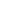 Co-Curating Movement –  curatorial meeting (2018)European diploma in project management in the culture (2018)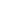 Caravan Next Skopje (2018)Arts Symposium (2018)Follow Up Arts Symposium (2018)Nomad Dance Academy Summer (2017)PLATFORM(a) for contemporary performing arts (2016)LocoMotion - Festival for contemporary dance and performance (2008 – 2016)APAP - European project for promotion of performing arts, LIBERO program for support of production of contemporary dance works (2014-2015)Step Africa! (2013-2014)Nomad Dance Academy/Jardin d’Europe  (2008  – 2013) Production of dance performance in the frame of the project for improving the Institutional Response to Domestic Violence: “ When  there’s will, there is a way” Development of the contemporary dance through different project and activities (2003-2010) Visual and media Arts (2003-2010)4.    Festival for development of cultural industries SKOPJE KREATIVA – GREEN SKOPJE 20195.    PUBLICATIONS6.    RECEIVED RECOGNITION***1.   REFLECTIONS - programme for research and development of cultural policies and advocacy for the needs of the professionals and the community1.1 Contemporary Culture and Cultural Politics (2019-2022)A program that engages with research, analysis and development of cultural policies through collaborations with professionals in the field of contemporary culture and art.In times of corporatization of culture, disruption and marginalization of the public good, the collapse of the public sphere, the commodification of art and culture, the crisis of representative democracy and the growth of nationalism, we consider it crucial to discuss the state of art, the conditions for work in which it is created, in public institutions and independently, and how politics, state, and capital influence its creation, aesthetics and way of distribution. It is also necessary to evaluate the ways in which it is reflected and managed, as well as the co-payment policies in art, as well as its (re) presentation.Activities realized within the project in 2019:Workshop “Advocacy of cultural workers for labour rights” with Tjaša PureberTijasha Pureber (cultural worker and former head of advocacy for Asociacija, network of independent cultural workers in Slovenia) held a workshop on " Advocacy of cultural workers for labour rights" on November 29 and 30 in Kino Kultura. At the workshop young artists and cultural workers participated, who applied for the open call announced in early November, 2019. During the workshop, examples of good practice of organizing cultural workers in various forms of collectivity were discussed, in order to fight and advocate for their rights. Forms of advocacy have been discussed and an overview of the objectives, methodology and mapping of problems was done questioning do they differ from the class revolutionary struggle? What is the link between reforms and social change? Can we combine the two approaches to improve the conditions of artists?The workshop with Tjaša Pureber is organized by Lokomotiva – Centre for New Initiatives in Arts and Culture in the framework of the yearly program “Contemporary culture and public polices” 2019, curated by Violeta Kachakova and Biljana Tanurovska Kjulavkovski, developed as part of the project “Programme of Lokomotiva in Kino Kultura – project space for contemporary performing arts and culture”, supported by the Ministry of Culture of the Republic of Northern Macedonia.The workshop was also part of the program of the "Symposium on Thinking for the Future from a Labor Perspective- Pre-capitalist in Capitalist Culture - Should We Continue to Live Like This?" Which increased its visibility and relevance in a regional context. This symposium was organized by the Faculty of things that can’t be learned (FR~U), in partnership with Lokomotiva - Center for New Initiatives in Art and Culture and Rosa Luxemburg Stiftung Southeast Europe as part of the Left Culture initiative on 29th and 30th of November in Kino Kultura.SUMMIT: ARTS AND RESIDENCESOn December 12-13, at the Cinema Culture, Lokomotiva organized the Summit on "Art Spaces and Residences",edited by Biljana Tanurovska Kulavkovski and Violeta Kachakova. The Summit is being implemented in partnership with the Nomad Dance Academy Slovenia and was supported by the Ministry of Culture of Northern Macedonia, the Municipality of Centar and the Creative Europe program under the Life Long Burning project.The summit was designed to bring together artists and cultural workers from both domestic and international contexts who discussed and shared  professional experiences and knowledge  on two topics: art spaces and residences, through the perspective of “spaces of common” and “spaces of interdependence”.This Summit is an invitation to bring together experiences from different socio-political and economic perspectives on these topics, to reflect on and discuss the politics of cultural spaces and their configuration.The Summit was held within 2 working days and the working format included closed workshops and working sessions with the participation of invited artists and cultural workers and 2 moderated discussions open to public.Participants:Andreas Liebmann  (Copenhagen)-artist,  Jan  Philippe  Possmann  (Manheim)-dramaturg,  theatre  director  andproducer, Director at Zeitraumexit Manheim; Morten Goll (Copenhagen)-artist, founder of Trampoline Centre, Marijana Cvetkovic (Belgrade), cultural worker, activist and manager Station Service for contemporary dance; Ivana Vaseva (Skopje)-curator and cultural worker; Dejan Srhoj (Ljubljana)-choreographer, Nomad Dance Academy Slovenia, Cofestival Ljubljana; Danae Theodoridou (Brussels)-freelance performance maker and researcher; Milica Ilic (Paris)-cultural policy researcher and cultural manager, ONDA – French office for contemporary performing arts circulation; Oliver Musovikj (Skopje)-freelance artist; Slobodanka Stevcevska (Skopje)-artist, OPA (Obsessive Possessive Aggression) Collective; Filip Jovanovski (Skopje)-freelance artist, founder of FRU and AKTO Contemporary Art Festival. Biljana Tanurovska Kjulavkovski, Violeta Kachakova and Elena Risteska (Skopje) – Lokomotiva/Kino Kultura.Details of the summit program can be found at the following link: https://bit.ly/2Qd9PfxActivities realized within the project in 2020:Where are we now, and where are we going? # ArchiveOfReflectionsThe program aims to create an archive of thoughts and reflections on the changing conditions caused by the current state  of  the pandemic  that  has affected our programs,  working conditions,  international collaborations, art production, the creation and dissemination of knowledge, and etc.The program consists of 28 interviews or answers to 5 questions posed by the Locomotive team to the invited colleagues - cultural workers, artists, critics, civil society activists - who propose, criticize - or think about and reflect- on questions related to the culture of solidarity, the creation and dissemination of knowledge in these times, new models of support for modern production, and measures to overcome the precarious position of artists and cultural workers.Listen to the interviews on the YouTube channel (https://www.youtube.com/channel/), as part of the Lokomotivaonline platform and on social media.#ArchiveOfReflection is developed as part of the Contemporary Culture and Cultural Policies programme of Lokomotiva in Kino Kultura, which is funded by the Ministry of Culture of the Republic of North Macedonia, and part of the Other Spaces programme of the ACT project: Art Climate Transition, co-funded by the Creative Europe Programme of the European Union.Series of lectures with discussions Other SpacesIn frame of the programme Contemporary Culture and Cultural Policies/Other Spaces, Lokomotiva organized lectures related to the position of the artists and cultural workers in the labour market, relations between artists, managers and the public and their interrelations and influences, as well as, the mutual influence with the social authorities and the environment in which we operate. Besides, lecturers offered views related with the ethical dilemmas and thoughts about the responsibility towards the relations between us, but also the environment, nature and other beings with which we share the world.24.06.2020Invisible Labor of Art: a Contribution toward a Labor Equity in the Arts, lecture by Katja Praznik (Slovenia/USA)02.07.2020Art’s participants and their “fidelity to art event”. On Badiou's application of the event of the art concept, lecture by Eleonora Montagner (Italy/France)06.07.2020Animality,  Care and  Accountability  -  Speculative accountability  for  animal kinship, lecture  by Alvise Favotto(Italy/UK)AKTO AGORA debate -  Leave your old disputes behindOn 5th of December happened the online debate AKTO AGORA - “Leave your old disputes behind” as part of theinitiative “Culture is the Front Page of Any Society” organized within Lokomotiva’s Programme in Kino Kultura – project space for contemporary performing arts and contemporary culture and the 15th Akto Festival for Contemporary Art by the Faculty of Things That Can’t Be Learned (FRU). The concept of the debate AKTO AGORA was by Biljana Tanurovska- Kjulavkovski and Filip Jovanovski and it addressed the following topics and discussion  points:  joint  policy-making, working  conditions  and  labour  rights,  developing  new  models  of  spaces  and institutions and new instruments to support the collaboration with the civil sector in culture.The introduction of the debate AKTO AGORA was by Ivana Vaseva and Filip Jovanovski after which followed the short lecture given by the professor Milena Dragićević Šešić after what other participants and the public discussed in four rounds moderated by Kristina Lelovac:-      First round: Iskra Geshoska (Kontrapunkt/Krik), Risima Risimkin (Interarts/Dance Fest), Violeta Kachakova (ECC2028), Jasmina Bilalovikj (SCS Centar – Jadro) and Biljana Tanurovska-Kjulavkovki (Lokomotiva/Kino Kultura).-      Second round: Irena Stefoska (Minister of Culture of RNM), Mila Carovska (Minister of Education of RNM), Sasha Bogdanovikj (Mayor of the Municipality of Centar).-      Third Round: Robert Alagjozovski (National Coordinator on Interculturalism, One Society, Culture Development and Interagency Collaboration at the Government of RNM), Eva Ellereit (Director of the Friedrich Ebert Foundation – Skopje), Slavica Indjevska (Program Director of the Foundation Open Society – Macedonia), Falk Schleicher (Deputy head of the Goethe Institute – Skopje), Dea Vidović (Director of the Kultura Nova Foundation – Croatia).-      Fourth Round: Audience.The whole program was focused on encouraging and contributing in the creation of modern cultural policies based on horizontal participation of all the sectors in culture, i.e. integration of the civil sector in the policy-making in culture at both the local and national level. The program was supported by the Ministry of Culture of the Republic of Macedonia and can be seen on this link.ORACLE International Congress of Cultural Managers and Cultural Operators - DI:VISIONFrom 11th  till 13th  of December happened the Oracle International Congress of Cultural Managers and CulturalOperators under the title DI:VISION. This 22nd annual congress meeting of the Oracle Cultural Network includedalso seminars and the whole program organized in partnership with Lokomotiva with the mutual goal of bringingtogether cultural professionals to discuss the most important topics in culture today. Initially, the Congress was envisioned as a cultural event to be held in Skopje, at Kino Kultura – project space for contemporary performing arts and culture, and gather more than 50 participants from the international and local context, who would share ideas, knowledge and experience on the latest cultural challenges and their effect on different socio–political contexts. However, facing the COVID-19 pandemic, the partners decided to organise the Congress online.Through a series of online discussions, lectures, presentations and workshops, organised in combined (closed and open for public) sessions, the Congress referred to its theme by mapping and scaling the challenges facing the contemporary society in different contexts and related to unequal opportunities for cultural actors in practicing culture, as much as for citizens in practicing freedom of expression and movement in the common local, national or supranational territory. Also, throughout the specific thematic frames and contexts, try to reflect on positive practices and explore models of cultural and other public policies that produce and promote care, equality and reciprocity. The main challenge is to endure reflection and understand that we are not isolated and alone, our common ground is based on equity, sharing and solidarity.Access the whole Agenda of the Congress and the videos at the YouTube channel.Activities realized within the project in 2022:Workshop: Preserving place and space for marginalized belongings through culture, heritage and artsThe workshop was held on 23rd and 24th of  March 2022 in the Youth Cultural Center and was organized by University of Amsterdam (the Netherlands), Lokomotiva – Centre for New Initiatives in Arts and Culture (N. Macedonia) and Cultural Heritage Without Borders (Albania). The workshop is part of European Union's Horizon 2020 research and innovation programme organized by Humanities in the European Research Area HERA, Cultural Heritage without Borders Albania, University of Amsterdam and Lokomotiva – Centre for New Initiative in Arts and Culture in collaboration with Youth Cultural Centre, supported by the Ministry of Culture of R.N. Macedonia. Participants were representatives of cultural organisations and institutions including: Dea Vidović, Francesca Gotti, Francesca Sabatini, Ana Žuvela, Hanna Szemzö, Laura Tapini, Peter Dragoev, Lea Vroman, Carole Debuck Luka Knežević- Strika, Artan Sadiku, Jasmina Bilalovikj, Ivo Krug, Flaka Xerxa Beqiri, Ivana Vaseva, Filip Jovanovski, Irena Ružin and chairs were: Claske Vos, Biljana Tanurovska Kjulavkovski and Ana Žuvela. The workshop was organized in 4 panels on the topics: - Governing place and space through culture, heritage, and arts – new forms of cultural intervention in public space, and fostering place and space for the articulation of marginalised belongings - innovative approaches to public space in the field of heritage and museums. All participants and guests investigated and analysed the role culture, heritage and art can play in the development and preservation of place and space in contexts in which marginalized belongings are under threat. The researchers and practitioners focused on new forms of governance and innovative practices instigated in the field of culture, heritage and arts and how these provide new room for marginalized belonging in Europe both in the specific context of Southeast Europe as well as in other parts of Europe.More about the workshop on Lokomotiva's website, youtube videos and photos in the gallery.1.2  Dissonant (Co)Spaces - Imagining new institutional models and practicesThis project aims to contribute to the promotion of innovative solutions and possibilities for reforming privatised, derelict, abandoned or “in between” public spaces created within different socio-political and spatial paradigm, by exploring both what those spaces can denote today and their contribution to inclusion and civic participation through engaged arts and culture.The project was initiated and developed by three partners: Lokomotiva – Skopje, Macedonia, Foundation JelenaŠantić – Belgrade, Serbia and Slobodne Veze/Loose Associations – Zagreb, CroatiaKino Kultura – Skopje, Macedonia, Pioneer city – Belgrade, Serbia and Motel Trogir – Trogir, Croatia were the three main spaces with dissonant memories, which were investigate through the project and possible models for each specific spaces were discussed, evaluated and proposed.More information about detailed activities of the project can be found on: Dissonant Co(Spaces) Facebook PageDissonant Co(Spaces) web blogThe project Dissonant Co(Spaces) is funded by Balkan Arts and Culture Fund - BAC.BAC is supported by the Swiss Government through the Swiss Agency for Development and Cooperation (SDC) and the European Cultural Foundation (ECF).The project was implemented in the period September, 2016 - February, 2018.Activities realized within the project:-       3 case studies were prepared (Kino Kultura in Skopje - Macedonia, Pioneer City in Belgrade - Serbia and MotelTrogir in Trogir - Croatia)-       Development of a protocol for cooperation with the civil society within the framework of the program "OpenSpace of the Kino Kultura"-       Realized at 3 meetings of partners in Skopje, Belgrade and Split-       A working visit to Split and Trogir with a focus on the dissonant architectural heritage of Yugoslav Modernism-       3 art residences realized, two in Croatia - Trogir of the art collectivity Dopelganger from Serbia and theMacedonian artist Natasha Nedelkova, and one in Skopje - Macedonia by the artist Danilo Prnjat from Serbia-       International conference on "Modelling public spaces in culture" - lokomotiva.org.mk/modelling-       Publication “Modelling public spaces in culture - Rethinking Institutional Practices in Culture and Historical(Dis)Continuities" (http://lokomotiva.org.mk/wp-content/uploads/2018/05/PUBLICATION2018Digital.pdf)More information about the project: http://lokomotiva.org.mk/dissonant-co-spaces/about-the-project/ https://www.facebook.com/dissonantCOspaces/ http://dissonantcospaces.blogspot.com/1.3  Cultural Spaces for Active CitizensThe project was developed with an aim to create new models of management of cultural spaces for inclusion and integration of the civil society sector and residents in local communities.The project was realized in partnership between Lokomotiva- Skopje, FRU and in collaboration with Theatre of Navigator Cvetko (Skopje) and associations Freedom Square and Cultural Artistic Center “Textile”. Cultural spaces for  active  citizens was  supported  by  CIVICA Mobilitas,  a  project of  the Swiss Agency for Development and Cooperation (SDC), implemented by NIRAS from Denmark, the Macedonian Center for International Cooperation (MCIC) from Macedonia and the Swedish Institute for Public Administration (SIPU) from Sweden.The project was implemented from 01 May 2017 until 31 July 2018.Specific goal: To improve working conditions, cooperation, (co)managing and creating content for, and from, the civil sector through culture, and to update content and topics that cover relevant socio-political issues, including the role and treatment of civil society and the need for involvement in public policiesThe action "Cultural spaces for active citizens" acts in direction of developing a platform for cooperation and co- management of public spaces through participation and cooperation between the civil sector, the constituents and the local government. The action includes development of mechanisms for inclusion and (co) management, as well as support and development of relevant socio-political content in the field of culture. It also provided conditions for the production and visibility of new contemporary cultural content from actors from the civil sector, which responsibly deal with relevant socio-cultural and political issues. This action is based on pooling experiences and knowledge that will be multiplied and developed, and will contribute to the development of models for managing spaces where public, free civil thought and action will be affirmed. The focus of this action are: Kino Kultura- Skopje, Railway Building - Skopje, Officer House - Bitola and KUC Tekstil Stip.Activities realized within the project:- International conference "Modelling Public Space(s) in Culture". The aim of the conference was to offer theoretical perspectives and reflection on the use and development of "public space" as a physical location that creates social connections and "public sphere" as a collection of attributes that contribute to the formation of public discourse. The conference included a series of lectures, presentations and discussions with the direct involvement of 40 domestic and international participants (Kino Kultura- a space for contemporary performing arts and contemporary culture, October 12 - 14, 2017), a joint activity with the project Dissonant co-spaces.-	Publication "Modeling Public Space(s) in Culture - Rethinking Institutional Practices in Culture and Historical (Dis) Continuities" – May 2018. The publication continues to explore and reflect in the field of models of public spaces in culture and the context in which they are created. The publication contains sixteen texts, and three case studies for the spaces: Kino Kultura- Macedonia, Pioneer City - Serbia and Motel Togir – Croatia /joint activity with the project Dissonant co-spaces/More information and download the electronic version of the publication: Modelling Public Spaces-     Creation of Advisory Body composed of representatives of civil society active in the field of culture, arts, youth, human and labor rights, whose continuous work resulted development of "Protocol for Cooperation with the Civil Society in the frame of Kino Kultura programme - Open Space" (2017, 2018)-      Long-term planning and sustainability of the project with a focus on the long-term development of the Kino  Kultura model – strategic planning (2018)-      Open call for students for development of a design solution for a new interior space concept of the existing cinema in the Railway Building in the centre of Skopje (2018)-     Public event "Active cinema for the community": Exhibition of design solutions - project proposals from young architects who applied to the open call, Awarding ceremony, public discussion related to the plan for using and reconstructing of Railway building with the presence of the Mayor of the Municipality of Centre, citizens and representatives of civilly society (2018)-       Development of Strategic Plan for Cultural Artistic Centre “Textile” (2018)-    Lecture by Chiara Bonfiglioli (Italy) on the topic "Red Thread: Structure of the Feeling of Textile Workers in Yugoslavia" (2018)-       Publication "Cultural Spaces for Active Citizens” (2018)More information and download the electronic version of the publication: Cultural spaces for active citizens1.4  Decentralised  cooperation project  between the Region Lover Normandy  (France) and the Republic  of  NorthMacedoniaDecentralized  cooperation  between  the  Region  Lower  Normandy  (France)  and  the  Republic  of  Macedonia 2007/2016. It is a bilateral cooperation between the region of France - Lower Normandy and the Republic of North Macedonia, represented through the Ministry of Local Self-Government. The Association of Local Democracy Agencies (ALDA) coordinates the project. The Region Lower Normandy and the French Ministry of Foreign Affairs financially support the decentralized cooperation project. Lokomotiva is Macedonian partner and programme editor of the axis for Cultural policies and cultural exchange.In the first three-year cycle (2007-2010) the activities developed and led by Lokomotiva focused on strengthening the capacities of employees in public cultural institutions and local public administration-responsible for culture; artistic exchange; analysis of programmes and policies for development of culture on local, regional and national level; and exchange of good practices and experiences in the work of cultural institutions in Macedonia and Lower Normandy.In the second three-year cycle (2010-2013) the activities developed and led by Lokomotiva took a regional approach, putting the Pelagonija Region in focus and working on a programme for development of culture on regional level and support of the process of decentralisation in culture. All the activities implemented in this cycle were done in partnership with the Centre for Development Pelagonija Region (CDPR) and with the active participation of all nine municipalities in this region and representatives of the institutional and civil cultural sector form the region.The implemented activities were dedicated to development of cultural policy (creating strategies for local and regional cultural development); decentralisation in culture; fostering partnership and collaboration between the national, local institutions and the civil sector; as well as fostering direct cooperation between cultural institutions and cultural actors from Macedonia and the Region Lower Normandy. The activities were developed in accordance with the determination that the culture plays a significant role in the overall development of the country (economic, social), and the core from where the changes and development are initiated is the local community (municipality, city) and the region that connects them.In the thirst three-year cycle (2013-2016) Lokomotiva was leading the project Culture in the role of territorial organisation and social cohesion. Project had 3 lines of action: 1 – Institutional, by coordinating the process ofestablishing direct relations between the Region Pelagonija in Macedonia, represented by the Centre for Development of Pelagonija Region and Pays de la Baie du Mont-Saint-Michel, represented by the Syndicat Mixte du Pays de la Baie du Mont-Saint-Michel; 2 – research based artistic project – Museum of Women Stories; 3. Development of Contemporary CraftsActivities realized within the project:-       Capacity building – programme for professional education3 training sessions (2011-2013) for strategic planning, project management, financing of culture, networking and tourism in the function of education and culture, aimed at straightening the capacities of the cultural sector (public institutions and civil organisations) and representatives of municipalities from Pelagonija Region. Professional internships for 3 employees of  different cultural institutions from Macedonia  (MacedonianNational Theatre, Macedonian Cinemateque and Department for Culture in Ohrid Municipality) in 3 culturalinstitutions from Lower Normandy (Comédie de Caen, Le Trident, ARCIS, Department for Culture in the city of Caen)-       Development of Strategy for Cultural Development of Pelagonija Region 2013-2016Based on the applied research methodology conducted in the period 2011-2012, in cooperation with the cultural sectors of the municipalities in the region and the institutional and civic cultural sector, a Strategy for Regional Development of Culture in Pelagonija was prepared with an action plan for the period 2013-2016.More information and download the electronic version of the publication: cultural-strategy-of-pelagonija- region-2013-2016-       Network for Cultural Development of Pelagonija RegionThis type of network was established in Macedonia, which aims to strengthen collaboration between municipalities and cultural sector within the Pelagonija Region, as well as cross-border and international collaboration of Pelagonija with other regions.-	Platforms for exchange of information and good practices for governance, management and decentralisation in culture between Macedonia and the Region Lower Normandy2008/2011-2013: Exchange of experience and knowledge between representatives of local authorities and cultural institutions and municipalities of both territories. This part was organised as study visits of different cities, administrative unities, municipalities and regional and local cultural instructions in Lower Normandy Region. This programme engaged more than 30 representatives of local administration and cultural actors from Skopje, Bitola, Prilep, Resent, Mogila, Demir Hisar, Krusevo and Veles.2009: Conference “Decentralization in culture in Lower Normandy and Macedonia” held in Skopje, Macedonia.2010: Conference ‘’Problems in decentralization and territorial challenges” held in Caen, Lower Normandy.-       Artistic exchange2008: World premiere of the performance EXPRESS 2 TEMPS by Centre Chorégraphique National de Caen - Lower Normandy; in Skopje, Macedonian National Theatre.2009: Exhibition DANSE L'ÉTREINTE of the photographer Tristan Jeanne-Valès, in Skopje, Museum of the City of Skopje.2013: For Want of а Better... presentation of the performance in Skopje, Youth Cultural Centre on the 6thedition of Locomotion – Festival for contemporary dance and performance, organised by Lokomotiva2013: Artistic residency of Fleur Helluin, visual artists from Lower Normandy in Kumanovo, Macedonia2014: Artistic residency of Alexis Debeuf, visual artists from Lower Normandy in Bitola – Centre for Culture, Macedonia2015: realization of the project "Writing and Directing, Today" - Festival of Contemporary Works, 18th edition dedicated to Macedonian dramaturgy. Partner project of Lokomotiva, Skopje, MNT and Panta Theater in Caen, Lower Normandy region. Results: direct collaboration between French and Macedonian playwrights, directors (Gij Delamot, Sabin Revije, Dejan Dukovski, Srdjan Janicevic, Nela Vitosevic, Gorjan Miloshevki and Martin Kocovski) and French and Macedonian actors; mutual acquaintance and promotion of the contemporary French and Macedonian drama, translation of three contemporary Macedonian plays in French language and their installation in front of a French audience ("Uterus" by Dejan Dukovski, "Scheherazade" by Srgjan Janacijevic and "Man who could not say NO! "By Gorjan Miloshevski) and a translation of a contemporary French drama in Macedonian language and its setting in front of a Macedonian audience ("Pardon"by Sabine Revije).2015: Artistic residency of Macedonian visual artists Ivan Ivanovski in 2angles – Flers, Normandy2016: Artistic residency of Macedonian visual artists Ana Lazarevska in 2angles – Flers, Normandy2016: Presentation of the performance LOSS-LAYERS by A.lter S.essio (conception, images, sound design, programming: Fabrice Planquette /choreography, performance: Yum Keiko Takayama) in Kino Kultura, Skopje, Macedonia-       Museum of women storiesResearch-based artistic project that trace the rise-up moments of the women on the territory of Macedonia and follow the processes of their political, economic and cultural emancipation in the first half of the 20th century.Main goal of the Museum of women stories is to discover and deconstruct through sublime, socio-culturalreference notes, the historical facts behind the existing concrete social relations and dynamics, as well as ideological and discursive apparatus, and their participation and influence in the creation of cultural meanings and the emancipation of women from the past to the present.The research, related to the subject, done in 2014/15 was articulated in audio-visual exhibition, followed by discussions with historians, curators, women activists, sociologists while its presentation in cultural institutions in the cities Bitola, Prilep, Krushevo, in 2015.In 2017 Lokomotiva issue the publication “Museum of women stories” as compilation of texts of different authors: Rubinco Belchevski, Anastas Vangeli, Iskra Geshoska, Hristina Ivanoska, Ilina Jakimovska, Goran Janev, Violeta Kachakova, Aleksandar Litovski, Elena Marchevska and Biljana Tanurovska-KjulavkovskiMore information about the publication you can find on the following link and can be downloaded in the electronic version: http://lokomotiva.org.mk/museum-of-women-stories-publication/-       Development of Contemporary CraftsWith an aim to create direct contacts between similar and sector related institutions from Macedonia and Normandy in the field of craft, Lokomotiva in 2016 organized a working visit in Skopje for Catherine Ploux - Director for Economic and Territorial Affairs in the Trade and Crafts Chamber of Calvados – Orne, Normandy. Different meetings with representatives of public institutions (Ministry of Culture, City of Skopje), private organisations (Macedonian Artisans Trade Association, Regional-Skopje Craft Chamber) were performed that gave knowledge for the future possibility of collaboration in the fields of contemporary usage of traditional crafts.1.5  Small business expansion project – Development of Corporative Products in cooperation with PelagonijaArtisans (2014)With the aim to support the local economy, the artisans and small businesses in 2014 Carana Corporation, in the frame of USAID’s supported - Small Business Expansion Project, establishes partnership with Lokomotiva and Regional Development Center Pelagonija for development of corporative and branded products/gifts made by artisans from Pelagonija region, which will be used for promotional purposes of the business sector - companies from Prilep. Project was implemented between February and June 2014.Besides helping the small businesses sector, the project supported the regional development in Macedonia in respect of the decentralization agenda and the European Union's emphasis on regional economic development as part of the accession process.Within the project artisans from Pelagonija worked on development of two types of products: 1/Corporative products – gifts intended for collaborators, business partners and clients of the selected companies with exclusive and unique character and 2/ Branded, mass consumption products – gift or a souvenir intended for wide range of usage (consumers).The important aspect of the whole process is that the Macedonian craftsman (from the municipality of Prilep and the larger Pelagonija region) produced this type of a products, whereas the repro materials were enabled by the micro and small production companies from Pelagonija, working with textile, metal, marble, wood, est. This certain production enabled interlinking network among different creative and production capacities existing in Macedonia, thus stimulating domestic businesses and promoting craftsmen work, as well as the work of micro and small companies.1.6  Nomad Dance Academy Network for advocacy in the field of contemporary performing arts (2012)Through the creation of the advocacy network and its activities, NDA directs its work towards development on community-and territory-specific advocacy modules in order to enhance the (regional) cultural policies.Countries (organisations/partners) involved in the network: Macedonia, Serbia, Croatia, Bosnia and Herzegovina, Slovenia, Bulgaria, Albania, Romania, Hungary, Austria, Belgium, Switzerland, Germany and Sweden. The project was supported by the Swiss Cultural Programme in the Western Balkan and the East-East Program: Cross-Border Partnerships of the Foundation Open Society – Macedonia.Recognizing that the weakness of the NDA network was in its restricted advocacy resources, with the Swiss Cultural Programme Culture Network Development programme line the NDA started to invest in more focused and structured advocacy actions and capacity building.The activities undertaken in the respective period (January-November 2012) were:-	Network members and partners meeting aiming to further develop and adopt the strategic decisions and plan the joint advocacy actions in 2012 (Skopje, 27 - 29 January).-	Partners from the neighboring countries: Albania, Romania, Hungary, Austria and partners from Germany, Sweden, Belgium and Switzerland were approached by NDA network and invited to join the NDA network and working session in Kanjis, Serbia, in April 2012.-	The leading expert for advocacy of the Culture Action Europe, Ms Iona Kish was engaged in order to assist the network members in preparation and delivering of the training programme, coaching and monitoring of the processes related to development of guidelines for advocacy actions, structuring the common NDA network messages. The first working session aiming to start up the work on those issues was held in Kanjiza, Serbia (21-25  April).  Partners  from  Hungary,  Austria,  Bulgaria,  Albania,  Germany,  Serbia,  Macedonia,  BH,  Croatia,Slovenia, came together at the working session in order to contribute with their voices, knowledge and achievements to a broad advocacy programme of the performing arts community.The gathered stakeholders analysed and assessed the needs, exchanged experiences on the specific local political and cultural situations in all respective countries, as well as on the common interest to enhance regional cultural policies (of cooperation, free exchange, joint programmes, mobility etc.). The outcome of the session was the scenario for the Regional Public Advocacy Event scheduled for 08th and 9th November 2012 in Skopje, Macedonia and the action plan for the following months (May-November 2012).-	In the respective period, the research team of the NDA network started to collect the data relevant for the defined research areas in cultural policy, and those are: education in performing arts, regional cooperation mechanisms and inter-sectorial collaboration. Until September 2012, research was finished and published about the performing arts scenes in Bulgaria, Macedonia, Albania, Serbia, Croatia, Hungary, Bosnia and Herzegovina and Slovenia.-	Other than this is conception and development of the messages for communication. We have developed messages as follows, but that are still in process of finalisation: Message 1: Contemporary dance is one of the most  vibrant and  challenging arts fields in the Balkans. It contributes to the  recognition  of  the  Balkan contemporary performing arts around the world, but it also faces the threat of brain drain. Basic conditions and long-term support are lacking and we risk losing our most talented artists to countries offering better opportunities. We need your partnership to maintain this dynamic sector and to make this Region a leader on the European scene. Message 2: We as the Balkan platform call on you to strongly support cultural collaboration and exchange in the Balkans by increasing the support to contemporary dance projects in your local, regional and national project budgets. In this way we will all contribute to strengthening of democratic, participative and open societies in our common region and invest in the long-term development of our social and cultural capital. Meetings with the policy makers at the national levels also started and this activity aim to sensibilize the policymakers for the performing arts initiatives and regional cooperation, as well as to build stable relations for the Regional Public Advocacy Event in Skopje, Macedonia.-       Nomad Dance Advocates, Skopje, 8/9 November 2012The event gathered artists, students, cultural managers, critics, people of influence, decision makers, opinion leaders, public administrators and representatives of state institutions in the Balkan region and Europe (in total 66 participants).Question that were discussed on the event: working space for contemporary dance; structural grants for organizations which have long-term and development projects; residences for the local, regional and international artists and experts; mobility grants; SEE Council of Ministers of Culture or other existing intergovernmental networks to take into considerations NOMAD and other initiatives and networks, their results and models of collaboration and give them visibility and support; dialogue and partnership in larger projects, initiatives and policy- making processes and collaboration regional grants.1.7  HOW TO DO THINGS WITH CIRCUMSTANCES? - Conference on Performing Arts, Mobility, Drain and BorderCrossing of the Scene in former Yugoslavian countries (2012)Conference on Performing Arts, Mobility, Drain and Border Crossing of the Scene in former Yugoslavian countries, organised in Skopje (June, 16/Youth Cultural Centre)This conference was part of a project that deals with the performing arts scenes in the two former Yugoslav countries (Serbia and Macedonia). Two following events were being organised as part of the project; first event was held in Novi Sad in the form of symposium with Serbian Performing artists, theoreticians, researchers in the field who come from abroad, as well as participants (still) living and working in Serbia (Kanjiza, Subotica, Belgrade, Novi Sad) and second event in a form of conference was held in Skopje (Youth Cultural Centre) that gathers participants - PhDs in theatre, philosophy and cultural science, МАs in management in culture and cultural policy, choreographers, dancers, programmers of contemporary dance educational programmes, theatre producers and directors from Macedonia, Serbia and Germany.The project was developed and organized by Per.Art and Hannah Marquardt (active cultural manager from of Robert Bosch Foundation programme) in Novi Sad, Goethe-Institute-Belgrade, Lokomotiva - Skopje and Ksenija Chochkova (alumna of the programme for cultural managers of the Robert Bosch Foundation) in Skopje.The  realization  of  this  conference was financially  supported  by  the Goethe  Institute  and the  Robert Bosch Foundation   (Serbia),   Association   -   Society   for   Macedonian-German   friendship   and   cooperation,   Skopje (Macedonia) and it is realized with a friendly support of the Goethe Institute, Liaison Office in Skopje.The project deals with cultural policy and its effect on working conditions, needs, existing potentials, funding structures, and its effect on (forced or voluntary) mobility of performing artists, and vice versa, with the effect of this specific type of (forced) mobility on the local scene.The conclusions of the conference were submitted to the Macedonian Ministry of Culture and can be found on following link:  http://old.lokomotiva.org.mk/pdf1.8  JADRO – Association of the independent cultural scene in MacedoniaLokomotiva is one of the initiators and founders of JADRO - Association of the independent cultural scene. It is a non-profit, inclusive, participatory and advocacy platform that aims to strengthen the independent cultural sector and its impact on the creation and application of the cultural policies, in order to encourage the process of democratization in culture, and wider in the society. JADRO aims to establish dialogue and partnership with national and local cultural institutions as well as with the other related sectors (education, European integration, international cooperation, youth, human rights) in order to improve the working conditions of the civil society in the field of culture and participation in decision-making and policy creation. Two members of Lokomotiva’s core team were involved in the work of the Association - Biljana Tanurovska-Kjulavkovski as member of the Managing Board and Violeta Kachakova as member of the Supervisory Board (2013-2016)More about JADRO’s activities you can find on the Facebook page.1.9  KOOPERATIVA - Regional Platform for Culture (2012)Lokomotiva is cofounding partner of the regional platform for culture – Kooperativa, which is based in Zagreb.The mission of this platform (network) is to create a long-term sustainable framework for cooperation and development of independent cultural organizations in South Eastern Europe/Balkans. Kooperativa aims to enrich and nurture new and contemporary artistic practices, dynamic and influential critical public dialogue and new effective and innovative organizational models of the cultural sector in the South Eastern Europe/Balkans.The platform was formed in 2012 and it is a unique example of solidarity and cooperation in the region.Specific guidelines that establish the uniqueness of this platform and its values are: non-centralized programming with a participatory model of decision-making, intense collaboration through "peer-to-peer" - project-based cooperation and exchange, open structure of organization that provides equal access and self-regulation; programme, organizational and political independence; trans-regional range and diversity of organizations and content.More about Kooperativa activities you can find on its official web site.2.   PLATFORM FOR PROFESSIONAL DEVELOPMENT (ARTS AND CULTURE) - programme for lifelong learning and development of professional capacities in the field of art, designed for artists, art critics, sociologists and cultural workers coming from the independent cultural sector2.1  International Summer School “Curating in Context”International Summer School – “Curating in Context” Skopje, North Macedonia, 2020In the period between the 25th of August and 15th of September, Lokomotiva organized the first International Summer School “Curating in Context”. This is the first pilot edition of the school which was realized as part of the same-named project, which has the goal of becoming a part of a master program which would be implemented at a partner university in North Macedonia and at one of the university partners of the school. The school aimed to critically reflect and address different socio-political and economic contexts, and to develop curatorial methods to rethink the practices of performing arts in relation to activism, social movements and self-organization, in a dialogue with contemporary critical theories and trans-disciplinary studies.  The themes of the school included:-	Curating and the curatorial;-	Non-representative forms of curating as a political perspective;-	Curatorial practices related to social justice, social movements, activism, gender and queer politics, self-organized initiatives, struggles for new communal forms;-	Models of working together, production/organization, dissemination;-	New modes of instituting the curatorial (power relations, inclusion, exclusion) and-	The curatorial as staging the agonistic public space The format of the International Summer School included: seminars, lectures and presentations, workshops, discussions and artists and curators talks, led by 27 lecturers that include acclaimed professors, theoreticians, curators, dramaturgs, producers and artists from national and international contexts. The school included 18 participants including master students from international universities, as well as curators, researchers and theoreticians with experience in the field. The detailed program of the school can be viewed through this link. International Summer School – “Curating in Context” Skopje, North Macedonia, 2021The second edition of the International Summer School “Curating in Context” offers critical reflection on diverse socio-political and economic contexts, as well as the possibility to develop curatorial methods to rethink the practices of contemporary (performing) arts in relation to activism, self-organization, and critical thinking. The school analyzes the environment in which art is produced and disseminated, and it focuses on the creation of knowledge and opportunities for practitioners who want to pursue their career as curators in the field of performing arts and interdisciplinary approaches. Curating in Context critically reflects on the perspectives of producing, advocating, and initiating diverse models of presenting and articulating art within a certain context.In 2021, the School “Curating in Context” wаs developed in three modules:Summer School: 29 August – 4 September 2021;Mentoring process and developing projects, texts or ideas for a curatorial project: October – December 2021;Editing and Publishing the developed projects (2022). Format: The programme includes lectures, seminars, workshops, artists and curators’ talks, discussions and interviews, production of curatorial works, co-curatorial publication and public program:01.09.2021Public lecture Queer Communion/Queer Performance by Amelia G. Jones, Robert A. Day Professor and Vice Dean of Academics and Research in Roski School of Art & Design, USC02.09.2021Public discussion/artists and curators’ talks/Collective curating or co-curatorial collaborative processes with Jasmina Založnik, dramaturge, writer and producer, Paz Ponze, independent curator, writer and researcher of contemporary artistic creation, Jovanka Popova, curator in the Museum of Contemporary Art, Skopje and Mira Gakjina, senior curator at the Museum of Contemporary Art, Skopje.Moderators: Biljana Tanurovska–Kjulavkovski and Slavcho DimitrovThe closed program of the Summer School includes the following lecturers: Barbara Bryan, Danae Theodoriadou, Dena Davida, Dominic Johnson, Jasmina Založnik, Kirsten Maar, Ron Athey, Suzana Milevska, and Voin de Voin.The International Summer School Curating in Context 2021 was co-curated by Biljana Tanurovska–Kjulavkovski and Slavcho Dimitrov organised in collaboration with Brain Store Project in frame of Performance Situation Room activity of Life Long Burning project, and it is supported by the Ministry of culture, City of Skopje and Creative Europe Program of the European Union.In 2021, Lokomotiva organized the school for the first time as part of the Curating in Context project in collaboration with partners Tanzfabrik Berlin, DOCH Stockholm University and the Academy of Dramatic Arts (ADA) at the University of Zagreb, supported by the European Union's Erasmus + program.International Summer School – “Curating in Context” Struga, North Macedonia, 2022The third edition from the Summer School “Curating in Context” course is created in four parts and consists of lectures, seminars, mentor sessions and individual work, organized by Lokomotiva and SKH. The first part was planned as an Intensive week in Struga, North Macedonia between August 29th – September 2nd of the Freestanding course, “Curatorial Practice and Context”. The “Composting” online part of the program happened between 3 – 7 October as a process of developing, reshaping, reusing and recycling curatorial knowledge and information by reading seminars, writing and group discussions, through the logics of “The Compost”. The third part “Ethics and Politics of Production” was held online between 7th – 11th of November and includes lectures, presentations and discussions on issues of policies, politics, organization, advocacy or how to produce, advocate and initiate different models to present and articulate art within a specific context. Writing a proposal for a curatorial project and mentoring is the last part of the assignment that the students have to accomplish to earn 7.5 credits. The course deals with a broadened perspective on curatorial and contextual practices in performing arts in relation to sociopolitical, economic and cultural contexts. The course analyzes the context in which art is produced and highlights curation in dialogue with contemporary issues such as democracy, gender, feminism, ecology and human rights. Furthermore, tools for critical and ethical reflection on curation are introduced; to produce, advocate and initiate different models to present and articulate art within a specific context. The course also offers the opportunity to develop curatorial methods in relation to activism and self-organization to rethink the curatorial practices of the performing arts. Course directors: Tove Salmgren and Biljana Tanurovska-Kjulavkovski.Teachers: Sergej Pristaš, Tove Salmgren, Biljana Tanurovska-Kjulavkovski, Silke Bake, Una Bauer, Ana Vujanović, Rok Vevar, Marijana Cvetković, Danae Theodoridou, Jasmina Založnik, Bojana Kunst, Slavcho Dimitrov, Anna Efraimsson and others.In the frame of the program in Struga members of Nomad Dance Academy held a presentation and the residents elena rose light and Frida Laux held workshops for the students. Critical Practice (made in Yu) participants held a closed workshop, and  for wider audience the program of school also included a public lecture:31.08.2022"Thinking and Making beyond the project:Making temporal kinships" by Bojana Kunst in the Cultural centre in StrugaThe course is created as a result of several outcomes of the project “Curating in Context”, including the “International Summer School” and “Composting”, both dedicated to the development of critical reflection on diverse sociopolitical and economic contexts, related to curatorial approaches in contemporary (performing) arts.More: https://www.lokomotiva.org.mk/program-2022/  gallery: https://www.flickr.com/photos/3 More information can be found at the following link https://www.lokomotiva/school2021/2.2 (Non)Aligned Movement (2021-2024)(Non)Aligned Movements is a project developed in the frame of the Balkan dance network called Nomad Dance Academy. Partners of the project are: Station Service for contemporary dance – Belgrade, Serbia, Nomad Dance Academy Slovenia – Ljubljana, Slovenia, Nomad Dance Academy Bulgaria – Sofia, Bulgaria, Tanzfabrik – Berlin Germany and Lokomotiva Center for new initiatives in arts and culture – Skopje, North Macedonia. The is designed to boost the creative and collaborative potential of contemporary dance in the Western Balkans by reinforcing its social impact by raising its capacities for action and collaboration, by promoting its heritage and by inscribing it in future discourses and cultural practices. There are 3 main pillars of the project are:–     Present the past: preservation of dance heritage through research, conceptualization and presentation, enhancing the digitalisation know-how in the dance field.–       Reflect the presence: critical discourse and reflection on social, cultural and artistic value of contemporary dance in the Balkan societies.–       Create the future: eco-responsible way to provide networking and good working conditions for artistsNAM project wants to share the experiences of self-organization, horizontal organizational structure, balance and openness for all likeminded dance and performing arts actors. NAM pays particular attention to the underprivileged communities within the Balkan contemporary dance scene: women, LGBTQI and body diverse artists, practices and experiences are given priority. Within NAM will be created the Balkan Open Digital Dance Archive to introduce contemporary dance as an important cultural heritage of the region and it will reinforce the network of residency programme in the region to enable mobility of dance professionals in the region, and better connect the regional dance festivals. Activities realized within the project in 2021:Kickoff meeting in Belgrade 2021The first (Non)Aligned Movements kick-off meeting was held on June 26-30 in Belgrade, organized by Station – Service for Contemporary Dance as the project leader and partners Lokomotiva – Centre for New Initiatives in Arts and Culture, Nomad Dance Academy – NDA Slovenia, Nomad Dance Academy – NDA Bulgaria and TANZFABRIK Berlin, Germany. Artists and cultural workers members of the Decision Making Board of the Nomad Dance Academy regional network attended the meeting, discussing together the future program implementation, protocols of collaboration, communication tools, as well as the discursive interpretation of the non-aligned movement as, a historical concept and how to translate its values into our contemporary practice. Participants in the meeting were Biljana Tanurovska–Kjulavkovski and Blagica Petrovska from Lokomotiva, as well as Marijana Cvetković, Aleksandra Janeva Imfeld, Dejan Srhoj, Aleksandar Georgiev, Ana Dubljević, Iskra Shukarova, Stephan A. Shtereff, Rok Vevar, Jasmina Založnik, Silvia Marchig, Sonja Pregrad, Viktorija Ilioska, Gisela Müller, Elisabeth Leopold, Olivera Kecojević and Ana Ranković.More: https://www.lokomotiva.org.mk/nonaligned-movement-kickoff-meeting-in-belgrade/ Critical Movement Residency and Presentation of “Connective Tissue” by Viktorija Ilioska, Aleksandra Janeva Imfeld and Aleksandar Georgiev At the Mandolin orchestra in the Youth Cultural Center, in the frame of (Non)Aligned Movements project this year’s choreographic research team Viktorija Ilioska, Aleksandra Janeva Imfeld and Aleksandar Georgiev, had one week residence stay and their public presentation on 19th of November.The three choreographers and dancers were researching and rethinking the processes of self-governing and self-institutionalization, using the body (Connective Tissue) they have constituted as an organ as the decision-making body of the NOMAD network. The whole process is part of the Critical Movement Residency Program of the (Non)Aligned Movements project. The research residency Connective Tissue is a proposal for rethinking the processes of self-governing and self-institutionalization, by stimulating and evoking big shifts of power dynamics, toxic environments, non-ecological and non-hygienic communication and procrastination, i.e. shifts towards practices of reflection, observation and providing feedback. Reassessing the topics on visible and invisible labour as well as the arrangement of work and its systematization in general, CT is eager to erase the line of categorization, especially between the organizational and artistic work.During this residency, by meeting local figures from the field of dance and choreography as well as the larger artistic and cultural scene, the CT team will examine and strengthen its own functions and the functions of the bodily connective tissue such as protection, structural support, connection and binding, storage, transportation and its immune function.More: https://www.lokomotiva.org.mk/nam-research-residency/ photos: https://www.flickr.com/photos/ “DOWL – ‘Dance, dance, Otherwise We’re Lost’“ performance on Mot by Sonja Pregrad On 22nd of November on the 46th edition of Mlad otvoren teatar – MOT in the frame of (Non)Aligned Movements project was staged the performance by Sonja Pregrad, “DOWL“. The performance under the moto of Pina Bausch‘Dance, dance, Otherwise We’re Lost’ was happening in the Foyer of the Youth Cultural Center in Skopje where the six performers Ivana Bojanić, Viktoria Bubalo, Lana Hosni, Anna Javoran, Eva Priečkova, together with the author Sonja Pregrad danced on the live music done in the space by Nika Pećarina. The piece speaks about the diverse forms of collective choreography – from unison as a classicist form of dance, through rave, folklore, to decoding of visual representations of dance macabre and bio-geometry – patterns of organic movement, to invoke composite movement of the collective body. The piece is also questioning: What and how does the space of (physical) togetherness mean to us in 2021? This work is the subject of dance, but also of invocation, constructed through shaping of the geometry of the affective pressure we find between bodies. This creates an experiential space for emotional and cognitive processing of increased intensity within the experience of community that we have witnessed over the last 620 days.More: https://www.lokomotiva.org.mk/8/ gallery: https://www.flickr.com/photos2 Activities realized within the project in 2022:Critical Movement Residency with Nina Gojić, Darío Barreto Damas, Viktorija Ilioska, and Aleksandar GeorgievIn the period from 16 to 24 April 2022 in the Youth Cultural Center, Lokomotiva organized Critical Movements residence as part of the project (Non)Aligned Movements. The purpose of the residency is to support cooperation in the field of dance and choreography, together with dramaturg Nina Gojić and choreographers and performers Darío Barreto Damas, Viktorija Ilioska, and Aleksandar Georgiev. The residence will explore the choreographic and dance practices of the authors who are active in the region, through a process of joint discussion, reflection and writing. Their work and research are aimed at deepening the choreographic processes through dramatic collaboration and sharing. During their residency, the four authors will also meet with local artists and cultural workers, and expand their network of collaborations. The research residence is part of the program Contemporary Choreography and Dance realized within the project (Non)Aligned Movements, the Ministry of Culture of the Republic of North Macedonia, the City of Skopje and Creative Europe / European Cooperation Projects in the Western Balkans.More: https://www.lokomotiva.org.mk/ gallery: https://www.flickr.com/photos4 Nomad Dance Academy Summit in Struga, North MacedoniaLokomotiva, Skopje in the period from 25th till 30th of August 2022 in Hotel Drim, Struga, organized “Summit” meetings of the Nomad Dance Academy network, as part of the project (Non)Aligned Movements. At the “Summit” meeting of Nomad Dance Academy, under the motto Past/Present/Future the participants were discussing the working conditions and working ethics in the dance field in the region, the ways of cooperation in the region, networking between festivals for contemporary dance and performance, the development of residential programs in that field, and the regional archive for contemporary dance and performance on the territory of the former Yugoslavia, was discussed as well. The participants of the “Summit” are Aleksandar Georgiev, Aleksandra Janeva Imfeld, Biljana Tanurovska – Kjulavkovski, Darío Barreto Damas, Dejan Srhoj, Dragana Alfirević, Gisela Müller, Iskra Sukarova, Jasmina Založnik, Marijana Cvetković, Rok Vevar and Viktorija Ilioska. On the 30th of August all the participants in joint presentation presented Nomad Dance Academy to the participants of the school “Curating in Context” – the open Course “Curatorial Practice in Context”, and common meetings that will be organized with aim to extend the network and information about the (Non)Aligned Movements project.More: summit-as-part-of-the-nonaligned-movements/ gallery: https://www.flickr.com/photos/9 Critical Movement Residency and workshops by elena rose lightIn the period of August 29th – September 3th, 2022 in Struga, Lokomotiva, Skopje hosted the Critical Movement Residency as part of the project (Non)Aligned Movement. One of the aims of the residency is to deepen collaborations in the field of dance and choreography and support young choreographers and performers. The choreographer, performer, and writer elena rose light was invited by Lokomotiva to have their residence in Struga and hold workshops on 30th of August. Their participatory workshop “Trans Practices for Everyday Life” is developed in collaboration with six other trans and nonbinary people and their creative practice is rooted in the potential of antiracist, queer, and non-binary somatics to reorganize systems of thought and social codes. The workshop was held together with the students of the open course “Curatorial Practices in Context”, part of the summer school “Curating in Context”.  More: https://www.lokomotiva.org.mk/ gallery:  flickr.com/9Critical Movement Residency and workshop by Frida LauxIn the period of August 29th – September 3th, 2022 in Struga, Lokomotiva, Skopje hosted the Critical Movement Residency as part of the project (Non)Aligned Movements whose aim is deepening collaborations in the field of dance and choreography and supporting young choreographers and performers. The artist, organizer, mediator in the field of the performing arts Frida Laux was invited by Lokomotiva to have her residence in Struga and hold a workshop on 30th of August. The workshop and a discussion “Accessibility and Accountability as Generative Practice” is researching: in a common inquiry of what we need if we choose a kinder way of making it possible for each other, this practice-sharing invites us to feel out ways of relating across differences. Scarcity and the accompanying lack of access have their origins in the extractivist acting and unjust distribution of resources. Through engaging in different collective and (con)textual practices, Frida investigates together with human and more than human collaborators how we can become a wider ecology of knowledge. She researches Accessibility and Accountability as relational and generative practices and is involved in the organization of the Performing Arts Forum in St. Erme (France) as a side of experimenting with structures of selforganisation. The workshop was held together with the students of the open course “Curatorial Practices in Context”, part of the summer school “Curating in Context”.  More: https://www.lokomotiva.org.mk/ gallery: flickr.com/3"Sad Sam Almost 6" performance by Matija Ferlin / 47th MOT festivalOn November 17, 2022, Thursday at 7:00 p.m. in the hall "25 MAJ" MKC, the solo "Sad Sam Almost 6" was shown, created and performed by Matija Ferlin, the dramaturgy of the solo is by Katja Praznik, and the producers are the Emanat Institute, Ferlin d.o.o. Fr. In his solo performance Sad Sam Almost 6, Matija Ferlin wants to explore the mind of a child that is not conditioned by anything, not even by its own existence. As we grow, the conscience of existence creates numerous "terrorizing" facts that are the result of social conditions and constraints. All fictional characters from childhood become enemies. The fact that we have to grow up results in imperfections that make our lives and ways of being specific and individual. Matija Ferlin is a Croatian theater director, dance ensemble choreographer and performer of his own solo shows. He graduated from the School for the Development of New Dance in Amsterdam, and then lived and worked in Berlin and Toronto. After returning to his hometown of Pula, where he was born in 1982, he focused on researching and re-articulating different concepts of stage performance, collaborating with both actors and dancers. The performance is part of the (Non)Aligned Movements project, curated by Biljana Tanurovska- Kjulavkovski, Viktorija Ilioska and Aleksandar Georgiev.Website: lokomotiva.org.mk/  gallery: https://www.flickr.com/photos/0         ▪       "Performance’s emergence" performance by Alexandra Janeva Imfeld / 47th MOT festivalOn November 18, 2022, Friday, 8:00 p.m., the performance "Performance’s emergence" was performed in the "25 MAY" Hall of MKC, within the framework of the MОТ festival, as part of the (Non)Aligned Movements project. The piece was created through a series of residencies that took place in different local communities and in the horizontal co-authorship of dancers and choreographers from different generations and origins that generate the foundation of Nomad Dance Academy Croatia. The artistic director and guide of the project is Aleksanda Janeva Imfeld, and the choreography and performance is by Koraljka Begović, Aleksandra Janeva Imfeld, Mia Kevo, Larisa Lipovac Navojec, Nives Soldičić, Melita Spahić Bezjak, Irma Unušić. The dramaturgy is by Jasmina Založnik, and the music is by Marin Zivković. The temporary collective, which includes choreographers and performers/dancers in their everyday life and practice, encourages dance communities in their local contexts around and across Croatia, has come together in order to combine their creative forces in the production of a performance, under the sign and influence of their artistic differences as the strength of such togetherness. The notion of emergence, although multifaceted and controversial in its essence, is vividly present and in many ways guides the artistic processes, which was the reason why it spontaneously became the impetus, theme, method and procedure in this performance. Alexandra Janeva Imfeld graduated from the Ana Maletic Contemporary Dance School in Zagreb and studied dance in Bruges and Lier in Belgium and is one of the co-founders of Nomad Dance Academy and Nomad Dance Academy Croatia. She teaches at SNDO - Amsterdam, ISAC in Brussels and the Dance Academy in Zagreb. This play is part of the (Non)Aligned Movements project and is curated by Biljana Tanurovska- Kjulavkovski, Viktorija Ilioska and Aleksandar Georgiev.Website: www.lokomotiva.org.mk/  gallery: https://www.flickr.com/photos/4         ▪       "Closeness of Touch" choreographic work and performance by Igor Koruga/ 47th MOT festivalOn November 18, 2022, Friday, 9:00 p.m., the work of Igor Koruga was performed in the MKC Gallery as part of the 47th edition of the MOT within the framework of the (Non)Aligned Movement project. The choreographic work talks about the crises in the world, various physical mobilities and collective vulnerability, based on asymmetric positions, obligations, interests, which point to a continuous exploration of the space for our political practices and coexistence. In the context of the constant (digital) surveillance of almost all our mobilities and all vulnerability, this work explores how to touch the body that touches the screen. The dramaturgy of the piece is by Ana Dubljević, the costume design by Maja Mirković, produced by the Goethe-Institut and Stanica Service for Contemporary Dance. Igor Koruga works as an independent artist in the field of performing arts (contemporary dance and choreography). He graduated with a master’s degree in ethnology and anthropology from the Faculty of Philosophy in Belgrade, as well as from the Department of Solo / Dance / Authorship at the University of Arts in Berlin. At the moment he is finishing a DAS Third research program in DAS Graduate school at the University of Arts in Amsterdam. Koruga is a member of the Station Service for Contemporary Dance and the Association of Ballet Artists of Serbia (UBUS). This performance is part of the (Non)Aligned Movements project and is curated by Biljana Tanurovska- Kjulavkovski, Viktorija Ilioska and Aleksandar Georgiev.Website: www.lokomos  gallery: photosNAM network meeting in Belgrade, SerbiaBetween 12th and 15th of December 2022 in Belgrade, Stanica- Servis for Contemporary Dance organized meetings of the Nomad Dance Academy network, as part of the project (Non)Aligned Movements. At the meetings of Nomad Dance Academy,  the representatives were discussing the working conditions and working ethics in the dance field in the region, the ways of cooperation in the region, networking between festivals for contemporary dance and performance, the development of residential programs in that field, and the regional archive for contemporary dance and performance on the territory of the former Yugoslavia, was discussed as well. Beside the team of Stanica the meetings were attended by the participants: Aleksandra Janeva Imfeld, Biljana Tanurovska– Kjulavkovski, Gisela Müller, Iskra Shukarova, Jasmina Založnik, Marijana Cvetković, Rok Vevar, Sonja Pregrad and others. During the gathering all the participants presented their future plans and realization of their activities during the common meetings aiming to extend the network and information about the (Non)Aligned Movements project.Website: https:/nam-network-meeting-in-belgrade-serbia/ The project (Non)Aligned Movement is supported by the Ministry of Culture of North Macedonia, City of Skopje, and Creative Europe/European cooperation projects Western Balkans.More about the program: www.lokomotiva.org.mk and the website: www.nomaddanceacademy.org 2.3 Program CHOREOGRAPHED BODIES (2022)The Lokomotiva’s program "CHOREOGRAPHED BODIES" 2022 contributes to the development and advancement of contemporary dance, i.e. presenting and affirming and supporting contemporary stage creativity, affirming and supporting young artists and authors, but also supporting all age groups of authors and professionals. The program is intended for the development of professional creativity in the field of contemporary dance, i.e. contemporary stage culture, stimulation and support of partner international projects, through the organization of research, production of works, lectures, workshops, and discussions for professionals and students. The program strives through education, research and presentation of choreographic works by authors to develop a paradigm in contemporary dance is developed, as a critical and research art, but also where the development of the audience is nurtured. CHOREOGRAPHED BODIES is the program created by Lokomotiva in cooperation with the Lokomotiva team and members choreographers and performers Aleksandar Georgiev and Viktorija Ilioska, as well as the external collaborator Alexandra Petrushevska.Activities realized within the project in 2022:"Echoes of S" landscape choreographic work by Aleksandar GeorgievOn Thursday, June 2, a landscaped choreographic work "Echoes of S" was performed in the space of the Museum of Contemporary Art Skopje. The piece was realized as part of the "Choreographed Bodies" project as part of the Contemporary Choreography and Dance program performed in the frame of the Skopje Pride Weekend Festival. "Echoes of S" is an artistic proposal of choreographer and producer Aleksandar Georgiev, created by his constant interest in "anal politics". With this work, the artist choreographs a collaboration with the photo artist Martin Atanasov and creates an environment that activates the spaces between live performance and photography, focusing on the poetic potentials that the anus entails, conceptually and physically. The work was performed by Aleksandar Georgiev and Dario Barreto Damas, the soundscape was by Tsvetan Momchilov, and the graphic design was by Gjorgi Despodov. The work is co-produced by ICC (Imaginative Choreographic Center), Garage Collective, Koalicija Margini i Lokomotiva, Skopje and is supported by the Ministry of Culture of North Macedonia and the National Cultural Fund in BulgariaWebsite: echoes-of-s-by-aleksandar-georgiev gallery: flickr.com/photos/8         ▪       "Cold air: Ode to female fantasy" performance by Aleksandra Petrushevska/ MOT+ programOn November 3rd, in the hall "25 May" in the Youth Cultural Center in Skopje, starting at 8:00 p.m., the dance performance "Cold Air: Ode to Women's Fantasy" premiered in dramaturgy by Aleksandra Petrushevska. Starting from an internal perspective, the artist invites us to get closer to the fragile and vulnerable female inner world, leading the audience on a journey through an imaginary landscape that is constantly transformed by the movements of the performer and the gaze of the viewers. Playing with a wide range of absurdities and abstractions, the performer's body becomes a sight of experimentation and refraction, hosting different modalities and unraveling layers of emotions until it bursts. Aleksandra Petrushevska is a dance artist, performer and choreographer from North Macedonia, who lives and works in Berlin. She graduated from the Inter-University Center for Dance Berlin (HZT) in 2022. Her choreographic research draws on her interest in time perception and introspection, through weaving fictional stories in order to change and shape space.Website: https:cold-air-an-ode-to-female-fantasy  gallery: https://www.flickr.com/photos9         ▪       "seguir moviendo" dance performance by Dario Barreto Damas/ MOT+ programOn November 3rd, in the hall "25th May'' of the Youth Cultural Center in Skopje, starting at 8:00 p.m., the dance performance "seguir moviendo" ("Let's keep moving") by Dario Barreto Damas was premiered. The work uses a title used by artists Sara Reyes, Carlota Mantecón and Dario Bardam to organize a series of shared affinities developed through multiple encounters and conversations over the last two years. The artists propose the use of the same title for different works of art as an attempt to reject its understanding as an individual asset/s and to acknowledge the collective interrelationships that inevitably shape all its potentials. Dario Barretto Damas is a Canarian freelance dance artist based in Tenerife, Sofia, Skopje and Stockholm. His education took place at the Teatro Victoria, Tenerife; Institut del Teatro, Barcelona and DOCH, Stockholm. He is currently studying a master's program in choreography and performance at the Justus-Liebig-University, Giessen, led by Bojana Kunst.Website: https:/seguir-moviendo/ gallery: https://www.flickr.com64         ▪       "I need a new body" the dance performance of Victoria Ilioska/ 47th MOT festival programOn November 16th, in the hall "25th May" in the Youth Cultural Center in Skopje, starting at 8:00 p.m., the dance performance "I need a new body" by Viktorija Ilioska was performed for the first time, as part of the program of this year's 47th edition of the ILO in collaboration with the festival for feminist culture and action PRVO PA ZENSKO 10 and Lokomotiva - Center for a new initiative in art and culture. "I need a new body" takes place between the body as an exhibition and the body as a resource, looking for the place where these two intersect. The concept and choreography of "I need a new body" is by Viktorija Ilioska in conversation with Nastja Zuban and Laura Stelaci, and the performers are Viktorija Ilioska and Nastja Zuban. Viktorija Ilioska is a Macedonian choreographer and performer who lives and works between North Macedonia and Germany, who for more than a decade she has been actively working on programs to support and develop contemporary dance, collaborating with institutions and strengthening the independent scene.She is a member of Nomad Dance Academy, through which she works on connections and collaborations in the local and national context of the Balkan region.Website: https/premiere-i-need-a-new-body-dance-performance/  gallery: https://www.flickr.com/50 The program is supported by the Ministry of Culture of North Macedonia in cooperation with the Youth Cultural Center and the Mot + and 47th MOT festival program.2.4 Programme ART, POLITICS, INSTITUTION, BODY (2018-2022)This theoretical and artistic program initially took place in Kino Kultura, created by the needs of the theatre, dance and performance to understand, see, present and think differently, that is, to offer reviews and new angles of perception of the situations in which these arts are created, perceived, followed. Later on the program took place in different spaces depending on a collaboration of Lokomotiva and different organizations and institutions.  The program ART POLITICS INSTITUTION BODY consists of lectures, discussions and workshops (discursive programme) and dance works and performances.The program was supported by: Municipality Centre, City of Skopje, Ministry of Culture of the Republic of Macedonia, EEPAP (East European Performing Arts Platform), TMU and GPS / Global Practice Sharing Program of the Movement Research with funding from the Trust for Mutual Understanding), The EU Culture Programme and the Life Long Burning project.Activities realized within the project in 2018: Activities realized within the project in 2018:25.02.2018 Presentation of the performance “me again – but not alone”. Concept: Gisela Müller and Gebrüder Teichmann. Performance: Gisela Müller, Hannes + Andi Teichmann. A production by Tanzfabrik Berlin in cooperation with Nomad Dance Academy Slovenia and Goethe Institute Skopje4/5.05.2018 Lecture and workshop by Bojana Kunst – “Artistic institutions and the equality of gatherings”9/10.05.2018 May Lecture “Civil Action Between Creativity and Criminality” and workshop “Art Beyond the creative city/Art, Politics and Urban Life” by Pascal Gielen 23.05.2018 SONIC EXTENSIONS, performance by Darko Dragičević and Martin SonderkampSupported by 3AM, Flutgraben eV. Berlin (DE), Quartier am Hafen, Cologne (DE), Collegium Hungaricum Berlin (DE), Goethe Institute Skopje02.06.2018  Performance “WE BEGAN WALKING THERE WE HAVE BEEN” by Özlem Alkis and Maayan Danoch09.10.2018 “THE SPECTATOR IN CONTEMPORARY PERFORMING ARTS” by Ana Stojanoska 07.12.2018 Presentation and promotion of a journal for performing arts “Maska” http://www.maska.si/ edition “Autonomy to Dance”08.12.2018 Workshop “How to research artistic practices or performing arts in Yugoslav context during the long 20th Century”11.12.2018 Premiere of the choreographic work "POLY" by Sebastian Lingserius and Nefeli Oikonomou11.12.2018 Workshop held by Ana Vujanović on "Performing the self and the prospects of transindividuality"12.12.2018 Lecture by Ana Vujanović and Bojana Cvejić on the subject "Individualist modes of performing the self"Activities realized within the project in 2019:23.05.2019Lecture by Jelena Vesic (Serbia), titled: “Administration of aesthetics or on underground currents of negotiating artistic jobs; between love and money, between money and love …”. Followed by discussion with Jelena Vesić and guests participants Ivana Vaseva, Nebojsa Vilić, Vladimir Jancevski and Slobodanka Stevceska.03.06.2019Performance “Rhymes of Pleasure”, followed by discussion between Nefeli Oikonomou and SEERma- Ivana HarikliChoreography/concept: Nefeli OikonomouPerformers: Aleksandar Georgiev, Sebastian Lingserius and Nefeli Oikonomou (initial cast: Mira Mutka)Text: Aleksandar Georgiev, Mira Mutka and Nefeli OikonomouLight design: Nefeli OikonomouLight consultancy: Sebastian LingseriusMusic & sound landscape: self-recorded material from the performersFilm documentation: Aleksandra SendeTechnical support: Fredrik WåhlstedtWith the support of: Stockholm Stad, Kulturrådet (turnébidrag), Konstnärsnämnden (international exchange) and co-production by Weld.08.06.2019Performance: “It could be something very minimal”Choreographed and performed by Viktorija Ilioska, Max Smirzitz and Patrick Faurot“It could be something very minimal” is the long-term performative research collaboration between Viktorija Ilioska, Max Smirzitz and Patrick Faurot dealing with affective permutations and modulations of bodies and space. The performance is presented in Kino Kultura- project space for contemporary performing arts and culture in frame of program “Art Politics Institution Body”, organized by Lokomotiva- Centre for New initiatives in Arts and culture in collaboration with Skopje Pride Weekend - Glittering Wounds in 2019.17.09.2019 - 22.09.2019Residency of Mike van Graan (dramaturg, cultural activists, cultural policy expert) from South Africa, organized in Kino Kultura, 17-22 September. During the residency, in collaboration with 44. International Youth Open Theatre festival Mike van Graan gave lecture on the subject “Theatre and the post-apartheid/post-colonial condition: the role of theatre in social transformation – a South African experience” followed by discussion with representatives of the Macedonian theatre scene.19.11.2019Performance "Made for Happiness" by Iva Svestarova and Willie Prager Dramaturge: Ivana Ivković (Croatia)“Made for Happiness” is a comment on the relation to happiness stimulated by contemporary culture. The performance is a winner of the IKAR - National Theater Award 2019 in the Contemporary Dance and Performance category. Produced by Brain Store Project and DNK - space for contemporary dance and performance.18.12.2019Lecture by Michel Pavlovski "Political Theater"Followed by public discussion with Loreta Georgievska-Jakovleva, Sofija Kunovska, Maja Stevanovikj and Filip Jovanovski. Moderator Biljana Tanurovska - Kjulavkovski.The usual definition of the term political theater is that it is “a term that denotes a theater used for political purposes, usually as part of a campaign or movement, sometimes as part of the work of a political party. In the broadest sense, the term can have a wide range of applications, from community theater to awareness raising by specific identity groups, such as women's rights movements, African Americans or the LGBT community.Activities realized within the project in 2020:11-28.10.2020Failure as Practice - online Lab and interventions, Skopje editionIn the period from 11 to 28 December 2020, the three-week long project "Failure as Practice" happened in cooperation with the Goethe-Institut Skopje, and started with three-day workshops led by Darko Dragičević (Berlin), to which 6 invited artists from 5 different European countries were contemplating on general understanding of Failure in various socio-political contexts. For that purpose they used a series of analytical and practical tasks as observation tools and discourse tools for further interpretation of the potentials of the global understanding of Failure and its transformational powers into products of newly acquired knowledge. Due to the situation with pandemic Covid19, LAB will take place online during which the ‘Ambassadors’ from previous editions of Failure as Practice teams from Belgrade, Berlin, Stockholm and Ljubljana will join 2 local artists from Skopje. During these 3 days LAB sessions they were reflecting upon the topics of collectivity, the body/bodies in private and public space/s, collaboration etc. that will be shared through the prism of each of the participant’s cultural and collective memory. Besides the artist Darko Dragičević (Berlin), the project was realized together with artistic collaborators: Ruth-Johanne Andersson (Stockholm, SE), Christina Ciupke (Berlin, DE), Vladimir Jančhevski (Skopje, MK), Nina Meško (Ljubljana, SI), Zorica Milisavljević (Belgrade, RS), Zorica Zafirovska (Skopje, MK).In the period from December 29th to January 20th, as a result of the online labs within the project "Failure as a practice" 6 video interventions and 2 games were created by the artistic collaborators. The games and the interventions were presented online, available on Lokomotiva’s social media, website and the YouTube profile.Activities realized within the project in 2021:26.06 – 11.07.2021Research and residency: Silent Trio and open workshop and presentation: Displaced bodies, displaced objects by Christina Ciupke and Darko DragičevićBetween 26 June – 11 July 2021 in Skopje happened the ongoing project Silent Trio by Christina Ciupke and Darko Dragičević. The artists in collaboration with Lokomotiva continued their research in North Macedonia and as part of their residency they gave a workshop titled Displaced bodies, displaced objects.Throughout the project that started in January 2020 and lasted through October 2021 the two artists are exploring the interrelation between nature and man-made objects. The artists relate to different layers of their research and to the experience of their trip to former Yugoslavia when they visited the monuments that were built during Tito’s presidency and after (1960 – 1989). These monuments were meant to last and outlive human generations, political turbulences and social upheavals and they left an impression on the two artists with their enduring and architectural appearances reminding them of the presence of trees. 01.07.2021In the workshop held on 1 July, Displaced bodies, displaced objects, the artists were exploring how sculpture and architecture in public space affects the body memory and qualities of movement materials when they are displaced from their original context. Their starting point was mapping these objects on their original location in the public space. Furthermore, they want to test how the imprints of the encounters with these objects left in our body memory can be used as choreographic tools. As a second step, they would like to bring out the embodiment of these memory traces, but this time insert them into a different environment than the original one in the public space. At the end of the day of the workshop the accumulated processes were shared with the public.Photography from the research and the workshop: https://www.flickr.com/photos/albums/ The project was co-funded by Berlin Senate Department for Culture and Europe (Global cultural exchange 2021), Goethe Institute Skopje, Ministry of Culture of the Republic of North Macedonia and the City of Skopje.June-August 2021Dance to a New Dawn - Dance Research and Resistance Project, a collaboration project by Bojan Đorđev, Siniša Ilić, Igor Koruga, Mirjana Dragosavljević and Marijana CvetkovićResidence Dance to New Dawn, happened between June and August 2021 in Belgrade, a project of resistance and cooperation of artists and researchers who are exploring the iconic images of the Yugoslav, partisan, dance artist Marta Paulin - Brina, who dances in front of thousands of partisan men and women during World War II in Yugoslavia. In the interdisciplinary project, the artists created a symbiosis of different abilities and knowledge from performing arts, choreography, visual arts, photography, humanities and contemporary critical theory by rediscovering new art in practice in social conditions; following the Brina's notes about that dance should be part of the people's struggle, but also a practice that was proclaimed as a right and be available to collective subjectivity. At the same time, the thematic framework and the main questions asked by the research are: Who has the right to art? Who does it belong to? Who needs it? Persistence in the struggle for emancipation means exchanging the idea that art should be accessible and acceptable to everyone, regardless of class, race, gender, etc.More about the residence and the research: https://www.lokomotiva.org.mk/4288-2/ 21.11.2021“The Power of S“ with Aleksandar Georgiev together with Zhana Pencheva and Dario Barreto DamasOn the 46th edition of MOT in the 25 May Dancing hall of the Youth Cultural Center was the premiere of the “The Power of S” of the choreographer Aleksandar Georgiev together with the performers Dario Barreto Damas, and Zhana Pencheva. The music was by the author Tsvetan Momchilov and the graphic design by Gjorgji Despodov. “The Power of S” emerges as one of the results of the choreographic research “CO-series” by Aleksandar Georgiev which deals with the practices of co-existence through choreography and dance, and this work deals with research of the body parts that are socially normed,  covered, embarrassing or censured,  and give them different visual affective relation. About the work the choreographer states:“Hey, it’s me. Behind. You haven’t noticed me in a while. You only pay attention to me occasionally. You never dared to put me in the spotlight. And I’m tired. I’m tired of being privatised. I’m tired of being censored, covered. I’m tired of being in a place the sun never touches. It’s time for you to make me the protagonist. It might be the only way to continue. I want you to observe me, to judge me, to love me, to get awkward with me, to get lost in me, to tune with me. I need you to nourish me. I need you to celebrate my power. I want you to see me as part of you. Because I’m there, I have always been right behind you. I’m the key to an unknown cosmos. You just need to knock three times.”Activities realized within the project in 2022:11.04.2022Premiere of the choreographic work Dance baby, dance, by Zhana PencevaOn April 11, 2022, the choreographic work Dance baby, dance, by Zhana Penceva was performed, In the space of the Youth Cultural Center. The Dance baby, dance dance piece is based on choreographic research focused on the relational potentials that can arise when people dance together. The work is also seen as a choreographic concert with specific directions and internal rules, where 6 kinetic - dancing bodies go through different situations - flirting, mystery, transparency, illogicality, irritability and other sensitive spaces. The premiere was performed by Violeta Vitanova, Zhana Penceva, Zornica Stojanova, Aleksandar Georgiev, Daniel Denev and Dario Barreto Damas. The performance was produced by Garage Collective and co-produced by Imaginative Choreographic Center and DNA - a space for contemporary dance and performance, and implemented with the financial support of the Ministry of Culture in Bulgaria, the National Fund for Culture in Bulgaria, the Municipality of Burgas and the Ministry of Culture of the Republic of North Macedonia.More: https://www.lokomotiva.org.mk/ gallery:  https://www.flickr.com/photos4 02.06.2022“Ecstatic Bodies: Archive of Performative Queer Bodies in Macedonia” exhibition at MoCAOn 2nd of June  the exhibition “Ecstatic Bodies: Archive of Performative Queer Bodies in Macedonia” was opened at the Museum of Contemporary Art in Skopje, curated by Biljana Tanurovska-Kjulavkovski and Slavcho Dimitrov as part of Skopje Pride Weekend 10 Festival. The exhibition is result of curatorial research and exhibits art works, installations and performances by Wolfgang Tillmans, Nora Stojanovikj, Milosh Kodzoman and Dragoljub Bezan, Hristina Ivanoska, Velimir Zernovski, Yane Chalovski, Sands Murray Wassink, Kocho Andonovski, Natasha Geleva, STEAM ROOM, Aleksandar Georgiev, Viktorija Ilioska, Laura Fer, Mirko Popov, FRIK Festival, and others. The research and exhibition focus on various performing, dancing and curatorial practices, i.e. performative aspects in the field of art and beyond, in North Macedonia. These practices stage what we call the “other body”, whose otherness is set in relation to institutionalized artistic frameworks, normative and hegemonic (bio) political apparatuses (Foucault) and the “distribution of the sensible” (Ranciere), and, in particular, the sexual and gender regimes of body politics. This archive of contemporary queer / feminist performances in Macedonia will cover the period from the last 4 decades, more precisely from the 70s of the 20th century until today. The exhibition was supported by the Ministry of Culture of North Macedonia through the Programme Art Institution Politics Body of Lokomotiva and the programme of EU-Creative Europe/Life Long Burning project.More: www.lokomotiva.org.mk/ catalog for the festival: linktr.ee/skopjeprideweekend  event: https://fb.me/e/2Gn2YVSQR, gallery: https://www.facebook.com/media/ 04.11.2022SCREENSAVER Choreographic work by Aleksandar Georgiev at the Youth Cultural CenterOn November 4, 2022, in the hall 25 May, in YCC, the choreographic work SCREENSAVER by Aleksandar Georgiev was performed as part of the program Art Politics Institution Body within the framework of the MOT + program. The performers and collaborators were Carlota Mantecón, Reinaldo Ribeiro, Sara Reyes, Aleksandar Georgiev and Darío Barreto Damas, and with the dramaturgical support by Javier Cuevas and music by Cvetan Momchilov. For the dancework, Alexander says: "Dear ones, grace us with your presence right here and invite everyone into your memories, into your imagination, into your dreams, into the stories that begin with 'what if.' As you do so, be gracefully confident, but not necessarily calm, possibly busy but absolutely elated, entertained by the signs of pleasure that arise when you engage in a cyclical movement that gently rocks your body and organs."Website: https://www.lokomotiva.org.mk/6117-2/ gallery: https://www.flickr.com/photo1 10-20.11.2022Two exhibitions in the space of the Gallery Museum KavadartsiIn the period between November 10-20, the exhibitions by Simona Mancheva "Criminal acts against life and the body" and Zorica Zafirovska "Invisibility of presence" were set up in the space of the Museum Gallery Kavadartsi. The exhibitions are part of the Art Institution Body Politics/UPIT program of Lokomotiva supporting the artistic research process of the two artists during one year. The merging of these works of art is thematic, supporting their artistic processes that are political-artistic, that is, both artistically explore and reflect in the public space, on and around topics related to the post-human, that is, the destabilization of ecosystems, the capital scene and its impact on life, environment, extractive processes and their impact on the lives of people and other beings, as well as care, community and unifying processes in the creation of new social imaginaries. Both of the artists research and archive the specific processes where they deal with these topics and exhibit them in public and gallery spaces through objects, performances and installations. During the exhibition, they will have a short conversation with which they will symbolically represent the invisibility of the dialogue about and around these topics in public, and will also explain the process of research and creation.Website: htt:/museum-kavadartsi/ gallery: www.flickr.com/ph5 https://www.flickr.91 event: https://fb.me/e/2IAlPiXvI 01-05.2022 and 25-30.09.2022THE ULTIMATE – Queer Body subprogram, workshops with Aleksandar Georgiev, Dario Barreto Damas, Jana Jakimovska, Jovan Gakovski and Maja Milanova, held in the Komitet and at the Faculty of Fine Arts.THE ULTIMATE - within the frame of these workshops, the participants worked on decoding the potentials associated with lip syncing, which we see as a practice embedded in drag culture, where de-identification and redistribution of the meaning of the term itself can occur. What if we understood lip syncing as a practice of celebration and protest? What are the processes by which popular references help us disrupt normative narratives? What are the choreographic poetics of lip syncing? Can the existing gap between the lip sync performer and the "real" song be considered as a carrier of potentials and how to actualize these potentials? At the workshops, these questions were elaborated in the form of cabaret / burlesque, that is, as artistic points related to lip sync.26.11.2022Queer body, three performances by drag artists held at the Faculty of Fine ArtsThree performances by drag artists Stefan Petrovski, Lara Krsteska and Raf Koshevac in the Gallery of the Faculty of Fine Arts, in Skopje. These performances use humor, rethink identities through exaggerated aesthetics derived from different cultures and sub-cultures, starting from pop and rock culture and SM through which they open new spaces and opportunities to share different forms of expression and growth, in and out of drag culture. Within the framework of this program, the artists previously collaborated with Aleksandar Georgiev and Dario Barreto Damas and other lecturers, and together worked on decoding the queer potentials of lip sync, a practice derived from drag culture, a choreographic poetics that finds new ways of disrupting hetero-normative narratives and their actualization as carriers of potentials for celebration and protest.More about the activity:  lokomotiva.org.mk/ queer-body / gallery: flickr.com/photos/1438012   The program is supported by the Creative Crossroads program of the European network Life Long Burning, Ministry of Culture of the Republic of North Macedonia and the City of Skopje.More information about the whole program: https://artpoliticsinstitutionsbody.blogspot.com/ 2.5 ACT: Art, Climate, Transition (2019-2023)In 2019, Lokomotiva launched a new European project - ACT: Art, Climate, Transition supported by the Creative Europe program, which will be implemented in the period 2019 to 2023. The main goal of this project is to raise awareness of the impacts of climate change, mass extinction and loss of biodiversity. The project is implemented in partnership with ten European organizations:  ArtsAdmin, London – UK, Bunker, Ljubljana – Slovenia, Culturgest, Lisbon – Portugal, COAL, Paris – France, Domino, Zagreb – Croatia, Kaai Theater, Brussels – Belgium, Kampnagel, Hamburg – Germany, NTIL, Riga – Latvia, Theater Rotterdam, Rotterdam – the Netherlands and Lokomotiva- Skopje.ACT maintains its focus in the fields of art, ecology, and climate change, but also focuses on the link between climate justice inequality and urban ecology. Europe as a focal point of the project is a place of increasing populist and nationalist tendencies, reducing the resilience of civil systems and political reasoning. In just a few years of the COP21 agreements in Paris, the awareness and urgency of climate issues is already clearly perceived, albeit too little or too late on the same issues have been reacted. As a collaborative project between ten European cultural organizations, ACT works in a field that connects art with what is perceived today as the most urgent agenda: act, towards a fair transition.Activities realized within the project in 2019:First meeting of the project partners in Skopje On 04 and 05 November 2019 in Kino Kultura space, Lokomotiva organized the first meeting of the project partners. This two-day meeting was dedicated to partners presenting themselves and their project activities, defining the activities to follow, in particular those to be implemented in 2020, developing a communication and promotion platform, and providing guidance on how to administer the project.For the project partners, in order to get acquainted with the local contemporary art production, Lokomotiva in Kino Kultura organized a presentation of two performances: "Moonlight" by Alexander Georgiev and Dario Barreto Damas (4.11.2019) and "This Building Speaks Really" produced by Museum of the City of Skopje, and Faculty of things that can’t be learned (FR~U).Activities realized in 2020:Project partners meeting in Rotterdam 2020On the 10 and 11 February 2020 Biljana Tanurovska Kjulavkovski and Violeta Kachakova attended the partners meeting of ACT: Art, Climate, Transition project held in Rotterdam organised and hosted by Rotherham Theatre with participation of other project partners’ representatives. During the meeting partners discussed and planned the programme activities for the year 2020 including artistic co-productions, collection Europe, Relay lectures series, Summerlabs series and spaces and means. The partners planned their participation and promotion of ACT activities in the frame of „agenda 2020: VIVANT2020 - World Nature Conservation Congress” organized by IUCN - International Union for Conservation of Nature, this year in June in Marseille, where in the same period, the third meeting of the project partners will be held.Where are we now, and where are we going? # ArchiveOfReflections 2020The program aims to create an archive of thoughts and reflections on the changing conditions caused by the current state of the pandemic that has affected our programs, working conditions, international collaborations, art production, the creation and dissemination of knowledge, and etc.The program consists of 28 interviews or answers to 5 questions posed by the Locomotive team to the invited colleagues - cultural workers, artists, critics, civil society activists - who propose, criticize - or think about and reflect - on questions related to the culture of solidarity, the creation and dissemination of knowledge in these times, new models of support for modern production, and measures to overcome the precarious position of artists and cultural workers.#ArchiveOfReflection is developed as part of the Contemporary Culture and Cultural Policies programme of Lokomotiva in Kino Kultura, which is funded by the Ministry of Culture of the Republic of North Macedonia, and part of the Other Spaces programme of the ACT project: Art Climate Transition, co-funded by the Creative Europe Programme of the European Union.Listen to the interviews on the YouTube channel (https://www.youtube.com/channel/) Series of lectures with discussions Other Spaces 2020In frame of the programme Other Spaces/Contemporary Culture and Cultural Policies, Lokomotiva organized lectures related to the position of the artists and cultural workers in the labour market, relations between artists, managers and the public and their interrelations and influences, as well as, the mutual influence with the social authorities and the environment in which we operate. Besides, lecturers offered views related to the ethical dilemmas and thoughts about the responsibility towards the relations between us, but also the environment, nature and other beings with which we share the world.Lectures by Alvise Favotto and Eleonora Montagner As part of the program Other Spaces from the project ACT: Art, Climate, Transition (2019-2023), two lectures were realized by Alvise Favotto (Italy/UK) and Eleonora Montagner (Italy/France) on the 2nd and 6th of July on a digital platform online. Eleonora Montagner focused on the topic of the meaning and interpretation of difference in the cultural and creative field by exploring Badiou’s application of the event of the art concept. In Alvise Favotto’s lecture there was a focus on accounting and accountability to sustain kinship and support response-ability between human and non-human animals. The lectures were realized as part of Lokomotiva’s Program in Kino Kultura – project space in 2020, supported by the Skopje municipality. Contemporary artistic productionAs part of the program Other Spaces, three art productions by Macedonian artists were developed and realized in the period between June and December of 2020. The artists in question were Zorica Zafirovska, Oliver Musovik and Filip Jovanovski. By using different mediums, through their pieces the artists navigated the exceptionally important topic of the environment and urban city planning through research, documentation and artistic presentation of green areas. Zorica Zafirovska’s project and video titled “Grow me, water me, caress me!”, Oliver Musovik’s exhibition “Urban forests” and Filip Jovanovski’s piece “Trees remember” were presented in a public space and online in November and December 2020. The artistic productions were realized as part of Lokomotiva’s Program in Kino Kultura – project space in 2020, supported by the Municipality of the city of Skopje. Activities realized within the project in 2021:Relay Lecture by Suzana Milevska “The Clean, the Dirty, and the Hybrid: Ecofeminist Art Practices”On Thursday, 20th of May 2021 Lokomotiva together with the partner KaaiTheater, organised the Relay Lecture, part of the programme within the project Art, Climate, Transition. The lecture by the curator and theorist of visual art and culture Suzana Milevska “The Clean, the Dirty, and the Hybrid: Ecofeminist Art Practices” addressed the patriarchal regimes of representation in different world cultures interpreting women as obsessed with cleaning and also presented various art practices of women artists who have mounted ecofeminism as a critical frame that not only offers environment awareness, but also aims to deconstruct contentious assumptions that dwell on stereotypical and patriarchal hierarchical understanding of women's creativity and productivity. The lecture was held online on Lokomotiva FB page and later shared on the web and YouTube channel, but also on the partner’s online platforms.More about the activity: https://lecture-suzana-milevska/ and the link of the lecture: https://youtu.be/Tbyg_ZUIfyw Collection Europe, research by David Weber-Кrebs: And then the doors opened again/ next step in SkopjeBetween 8-16 of June, 2021 at Lokomotiva, hosted the artist and curator David Weber-Кrebs at Youth cultural centre, in Skopje. A project in process about (possible) futures of theatre conceived by David Weber-Кrebs with the dramaturgical support of Simone Basani continued in Skopje after the research phase in Brussels at KaaiTheater, during which a series of spectators shared their visions about future spectatorship and theatre. The research brought forth 75 visions by artists, scholars, curators and spectators who gave their response to the question, “What will happen on your first theatre visit after the lockdown?”Part of the research in Skopje were interviews conducted with theatre spectators and an online workshop on the same topic with spectators and theatre professionals from Macedonia and abroad.More about the artist: http://davidweberkrebs.org/ and about the activity: https://www.lokomotiva/ Participation of Ivana Dragšić at Summer Lab Zagreb 2021 organized by DominoLokomotiva invited Ivana Dragsic, sociologist and civil operator, to be part of the Summer Laboratory entitled: "Natural Disasters: Lessons from two Croatian earthquakes in 2020", held from June 30 to July 3, 2021 at the Institute for Multimedia - MaMa in Zagreb. At the Lab organized by Domino other artists and activists invited by the partners in the project ACT shared their experiences and knowledge, within their artistic task: "Resistance and resourcefulness." As part of the residence, the participants visited the small towns of Petrinja, Glina and Marinbrod, most affected by the 2020 earthquakes, also had the opportunity to participate in presentations and closely follow the development of humanitarian strategies and improvisational fieldwork, as well as to share experience about organizing volunteers and problem-solving with little resources.Photographies from the Lab by Domino: https://www.flickr.com/photos/3Participation of Filip Jovanovski at the Ljubljana Summer Laboratory organized by BunkerLokomotiva invited Filip Jovanovski artist and cultural worker to participate in the Summer Laboratory entitled: "Urban ecologies - trees in the city", organized by Bunker in the period from 23rd to 27th of August 2021 in Ljubljana. The summer lab was inspired by archiborescence, a concept that shaped the vegetal cities of the comic books designer and architect, Luc Schuiten. The project is about transforming cities into ecosystems, settlements in forests and buildings in populated trees. During the Summer Lab all artists and activists invited by the partners, had the opportunity to follow the program and share their experience, knowledge and present their artistic practices.Photographies by Filip Jovanovski from the Lab: https://www.flickr.com/photos/ Imagining cultural professions beyond sustainable development and greening/ Other spaces online lecture by Višnja Kisić and Goran TomkaThe lecture Ecological turn in culture: “Imagining cultural professions beyond sustainable development and greening” by Višnja Kisić and Goran Tomka was organized by Lokomotiva and held online on 07.10.2021. In the lecture the lecturers are discussing the Capitalocene and its severing consequences. The issue of humanity’s relationship with more-than-human world asks for searching philosophical and existential trajectories beyond anthropocentrism and Culture/Nature divide. In this lecture, they conceptualise what a deeper ecological turn in culture would mean. They argue that the cultural field has to engage more widely and deeply with current ecological issues by embracing the ecological thought, undoing culture/nature dichotomy, rethinking the role of culture in ongoing extractivist and exploitative capitalist processes and embracing radical interdependence with the “more than-human-world”. The lecturers will present various existing projects across Europe and Latin America that bring insights into possible ecological futures of the cultural field.More about the activity: https://www.lokomotiva.org.mk/ecological greening/Residency and production of a choreographic work “A Womb for an Adult” by Viktorija IlioskaIn November at the Youth Cultural Centre, Skopje, as part of the program Other Spaces, Lokomotiva creates a space for production, creation of knowledge and reflection on diverse issues concerning our future and topics related to social justice, the environment, post humanity, the Anthropocene, cultural policies, queer and feminist issues, etc. In that regard, Viktorija Ilioska, a performer and choreographer, was working in Skopje on the research and development of her piece “A Womb for an Adult”. The research, started in Germany and was partially developed in Skopje during the summer, had its final stage of development in Skopje and later its premiere at the Theater Neben Dem Turm, Marburg on December 10th and 11th (TNT https://www.theaternebendemturm.de/).More about the activity: https://www.lokomotiva.org.mk/a-womb-for-an-adult-by-viktorija-ilioska/ Discussion “Culture and art on the edge of crisis”, Skopje, North MacedoniaThe hybrid discussion “Culture and art on the edge of crisis” (Environmental, public good, institutional, KOVID 19, etc.) was held on November 17th at the Upper foyer of Kino Frosina, at Youth Cultural Center, Skopje. The introduction was given by Ivana Dragšić and together with Biljana Tanurovska-Kjulavkovski they moderated the discussion with the invited speakers Simona Getova (environmental activist), Ana Jovanovska (artist), Viki Mladenova (researcher), Zoran Petrovski (curator) and Artan Sadiku (curator and researcher).This program activity is part of the program Other Spaces/ Art Climate Transition project, aiming to map the role and the responsibility of culture and art in our society, their political action, and their relation to issues related to the erosion and appropriation of public goods and the environmental catastrophe. Furthermore, the aim is to find ways for these fields to be inspired by similar actions that oppose extractivist practices and the devastation of the public, i.e. advocate for the development and preservation of public goods and the environment. During the discussion the questions were raised: Do we have the potential to establish new systems of relationships in our society and how can the practices of self-organization, critical thinking and advocacy for the development of public discourse and the public, coming from the field of art and culture, assist the common struggle for the public goods?More about the activity: https://www.lokomotiva.org.mk/. Full discussion: https://youtu.be/Vqd79sPneCQ Partners meeting and networking in Lisbon, Portugal 2021On November 25th and 26th, Biljana Tanurovska – Kjulavkovski attended the partners meetings organised and hosted by Culturgest, in Lisabon, Portugal. Networking as part of the ACT project, is a very important segment where partners are sharing and discussing development of the activities. During the meetings project partners and representatives attended the program and discussed and planned the programme activities for the 2022 including artistic co-productions, Collection Europe, Relay lectures series, Summerlabs series and Spaces and Means/Other Spaces, as well as other collaborative actions and thematic concerns. Alongside the meeting, the project partners had the opportunity to follow the program of the Alkantra festival which was taking place from 13-28 November 2021, throughout Lisbon.More about the activity: https://www.lokomotiva.org.mk/act-networking/ Politics of the Commons online lecture by Jovana Timotijević On November 29, 2021, 19:00 CET was held the online lecture “Politics of the Commons” by Jovana Timotijević, as part of the Other Spaces program of Lokomotiva. The lecture was held as an online stream on social media of Lokomotiva.Biljana Tanurovska Kjulavkovski gave the introduction and moderator during the lecture was the civil operator Ivana Dragšić. The lecturer Jovana Timotijević share her views on increasing inequalities and the inability of the neoliberal state to offer institutional mechanisms for the fulfillment of all people’s social and economic rights, which the market simultaneously fails to provide, the pressure to find alternative modes of production, social relations and forms of organization is overwhelming. The challenges that the TINA (“There Is No Alternative”) paradigm faces and the opening up of possibilities to imagine non-capitalist societies, as well as to avoid the capitalist appropriation of attempts to bring about change, are always present. Jovana’s presentation attempted to touch upon the theoretical concept of the commons – its genesis, proliferation, and various interpretations – as well as the practices that are based on the concept. We will investigate examples from the region, from various sectors – media, culture, housing, agriculture, etc, and hopefully develop insightful discussions around challenges and potentials of this notion and its operationalization.More about the activity: https://www.lokomotiva.org.mk/politics. and the lecture Politics of the Commons.Urban Gardens: Connective Tissues process project Ana LazarevskaThe presentation of the research of Ana Lazarevska was happening on 24th of December in the backyard of the Faculty of Pedagogy in Skopje, where she builds an installation of abandoned glass botanic garden mapping the devastated, destroyed spaces and points to how they can be developed and framed into common spaces - urban gardens, where we will safe keep, build care for the other, for other beings and nature, the public space, the community. She points out that together we can heal the tissues we have inadvertently destroyed, and produce urban gardens as spaces - connective tissues of the city where connection, interaction, exchange and harmonization of individual cells in community building takes place. Ana builds her sensory decree by artistic intervention in space through an interactive installation developed through map, photographs, QR codes, gif and meditation, which is temporary, developed in a temporal dimension, i.e. it is a kind of performing otherness in public space, which "performs a proposal" on further inclusion of the community and careful attitude towards the public space and environment.  More about the activity: https://www.lokomotiva.org/, event https://fb.me/e/203llfVCH, photos www.flickr.com/2.Activities realized within the project in 2022:Mural of the Egyptian Vulture and educational program at the primary school "Goce Delchev"Lokomotiva as a partner of the ACT project was participating in the campaign "Your birds, our birds" which started in Marseille and in the member countries of the ACT network in Europe. The campaign united 10 cultural and art organizations from 10 European countries that will create a mural and a program creating visibility for rare birds in the region in which they operate. In creating the activities at the local level, Lokomotiva, Skopje realized a mural, educational workshops and lectures, in partnership with the primary school "Goce Delchev", Skopje and the municipality of Centar. The artist Dorotej Neshovski painted a mural of the rare Egyptian vulture that nests in the central parts of North Macedonia, in the primary school, and additionally in cooperation with the Macedonian Ecological Society, their representative Nenad Petrovski realized the educational activities. Given that the Egyptian vulture is the only migratory vulture species in Europe and one of the most endangered birds in the Balkans with an interesting story about its migration, Nenad Petrovski gave a lecture for 9th grade and presentation for other students from the school, followed by a workshop for mural painting, and bird making masks workshop with Dorotej Neshovski, marking the May 14th, World Migratory Bird Day.More about the Audubon project: https://www.audubon.org/amp The activities were created in synergy with the project "New Hope for the Egyptian Vulture" in cooperation with the primary school "Goce Delchev", the Macedonian Ecological Society and the Municipality of Centar. More about the activity: lokomotiva.mural-painting, video: facebook.com/eventsd, gallery: https://www.flickr.3 Conference: “At the edge of climate catastrophe: Arts, culture, ecology and policy making in the 21st century” at Museum of Contemporary Art, SkopjeBetween 20-21 of May 2022 Lokomotiva organized the conference “At the edge of climate catastrophe: Arts, culture, ecology and policy making in the 21st century”  that took place in the Museum of Contemporary Arts in Skopje. The conference was imagined as a platform that brings together theoreticians, practitioners, policy makers and artists of various kinds to share their views on art and culture, how they interact with environmental challenges and global insecurity, and discuss and share possible ways of transforming the future into a livable one, for humans and non-humans (in an ecofeminist, post-colonial framework of care, solidarity and anticapitalism). In the two days of connecting broad perspectives with specific, localised possibilities are just the beginning of the conversation and create the foundation for further generation of alternative visions and practices enabling those visions. The speakers included Ljubica Slavković, Ana Méndez de Andés, Filip Stojanovski, Tomislav Vukoja, Zoran Erić, Raluca Voinea, Аna Frangovska, Iva Marković, Aslıhan Demirtaş, Giulia Casalini, Predrag Momčilović, Carolina Marques, Vasileios Ntouros, Theodora Zoumba, Krista Burāne, Nikolina Pristaš, Jovana Karaulić, Sabine Zahn, Slobodanka Stevcheska and Miloš Kovačević.Conference moderators included Biljana Tanurovska-Kjulavkovski, Ivana Dragšić, Irena Cvetković, Zdravko Saveski, Marijana Cvetković and Violeta Kachakova.Panel themes included: Transformation of Policy Making Approaches in the Age of Environmental Catastrophe; Institutions in Culture and Ecopolitics; Feminist Alliances for the Future; A Conversation on Degrowth - New Vision for a Sustainable Future; Art Practices and Ecopolitical Perspectives; Art Education and Ecology, Research, Visions, Encounters…; A Transformative Doughnut Model for a More Sustainable and Just Society. The art programme on 20 May included screening of the film The Labour of Panic by BADco, and the performance “Nature Unveiled or Stories about Plants and Workers” by Vladimir Bjeličić.The conference is organized by Lokomotiva - Centre for New Initiatives in Arts and Culture and Freedom Square, together with the partners: Platform Zajedničko - Belgrade and Museum of Contemporary Arts - Skopje. The project was supported by the Creative Europe programme of the EU, Ministry of Culture of the Republic of North Macedonia and Heinrich-Böll-Stiftung e.V. (Heinrich Böll Foundation).More about the activity: https://www.lokomotiva.org.mk/, event: facebook.com/eventsd, gallery: www.flickr.com1/.ACT network partners meeting and networking in Zagreb, Croatia 2022 On 24th and 25th of May Biljana Tanurovska - Kjulavkovski and Blagica Petrova as representatives of Lokomotiva attended ACT Network meetings held at Multimedia Institute MaMa, in Zagreb as part of the Art Climate Transition project. During these 2 days the program, organised by Domino, Zagreb representatives of the project partners discussed and planned the program activities for the 2022 including artistic co-productions, Collection Europe, Relay lectures series, Riga Summerlab and Spaces and Means/Other Spaces, as well as other collaborative actions and thematic concerns like activity plan presentations, Bird Mural Campaign, finishing with the topic continuity of the project as a way of learning to impact. Alongside the meetings project partners had opportunity to see premiere of “Yira, yira”, by Bruno Isaković and Nataša Rajković at Croatian National Theatre HKN, as part 20th Queer Zagreb Festival. More about the activity: https://www.lokomotiva.org.mk/a Participation of Ivana Mirchevska and Zorica Zafirovska at the Summer Laboratory Magical peatlands organized by New Theatre Institute of Latvia/ Latvijas Jaunā teātra institūtsIn the period form 12th till 18th of June Lokomotiva, Skopje North Macedonia invited Ivana Mirchevska a visual artist and a researcher to participate of the third summer lab titled Magical peatlands organized by New Theatre Institute of Latvia, as part of European project Art, Climate, Transition. The invited artists, researchers and representatives of the partnering organisations: Julie Navarro (COAL, Paris, France), Elīne Buka (New Theatre Institute of Latvia, Riga, Latvia), Benno Stainegger (Kaaitheater, Brussels, Belgium), Dijana Protić (Domino, Zagreb, Croatia), Zoe Laureen Palmer (Artsadmin, London, United Kingdom), Noor Stenfert Kroese (Theater Rotterdam, Rotterdam, The Netherlands, Maria Antunes (Culturgest, Lisbon, Portugal), Heli Mäkinen (Kampnagel, Hamburg, Germany), and Lea Kukovičič (Bunker, Ljubljana, Slovenia), also attended summer lab organized and programed by Bek Berger, Ieva Briede and the volunteer Una Valaine from New Theatre Institute of Latvia. The invited artist and filmmaker Rebecca Birch from UK, and the observer Merel Heering, dance dramaturge, facilitator and alignment coach from Holland, followed the program together with Zorica Zafirovska an artist and cultural worker who joined the summer lab program as a representative from Lokomotiva, Skopje. This year's summer lab edition is peatlands – a source of life for rare plants and animals, and a major carbon absorber located in the Peatlands in Kemeri National park, Riga Latvia. The peatlands occupy more than 10% of the land and although draining and burning of peatlands for agriculture and other purposes is a massive source of greenhouse gas emissions globally, peatlands are still being used for extraction purposes in Latvia, peat being a major export product. The carbon storage potential of peatlands is still widely underappreciated. Thus, why artists included in the project ACT are invited to Magical Peatlands Summerlab to wander through various peatlands, spot endangered bird species, listen to nature and various biologist stories.More about the activity: www.lokomotiva.org.mk/act/, event: www.facebook.com7, gallery: https://www.flickr.com/ ACT network partners meeting in Hamburg, Germany organized by KamnagelOn the 29th and 30th of September, the representatives of Lokomotiva, Biljana Tanurovska - Kjulavkovski and Blagica Petrova attended the ACT Network meetings held in Hamburg, Germanyorganized by Kampnagel Internationale Kulturfabrik. During the Art Climate Transition project meetings the representatives of the partners organizations, gathered and planned the activity programs for 2023, as well as joint activities and thematic issues such as an overview of the activities, they also worked on the topic of continuity of the ACT project and preparation of a new application for Creative Europe as a continuation of the project and the creation long term impact. After the meetings, the representatives of the project partners together have the opportunity to make the intensive program for the occasion of the 40th anniversary by the organizer Kampnagel.More about the activity meeting-in-hamburg/ and program: https://kampnagel.Conversation on Ecofeminism: Between Glitter and Compost, BrusselsAs part of the Relay Lecture, part of the program biomes within the project Art, Climate, Transition the philosopher Suzana Milevska and researcher and ecofeminist activist Myriam Bahaffou will have a conversation, moderated by Philsan Osman, live in Brussels. The lecture and the talk held on 14th of October included the research of Milevska about the patriarchal systems in different world cultures that have long interpreted women as obsessed with cleansing and purification, parallel to the anthropologically driven representation of women as ‘dirty’. How can ecofeminism create environmental awareness while also deconstructing the stereotypical and patriarchal hierarchical assumptions of women's creativity and productivity? In her lecture, Suzana Milevska discusses various art practices of ecofeminist artists who revoke the existing systemic hierarchies and models of knowledge production. Myriam Bahaffou will formulate a response to Milevska’s views, by answering them in the prism of her own thoughts. The idea is to create a fruitful ecofeminist dialogue between two researchers who value the place of the dirty, the mixture and the hybrid.More about the activity: /between-glitter-and-compost/ The project ACT: Art, Climate, Transition is co-funded by the Creative Europe Programme of the European Union, the Ministry of Culture of the Republic of North Macedonia and the City of Skopje. 2.6  Contemporary choreography and dance (2018-2021)The meanings of the terms MODERN CHOREOGRAPHY and DANCE in the Macedonian context are associated with the continuing debates, discussions, re-examinations and dilemmas. Lokomotiva developed a program with the same title as part of its activities in Kino Kultura in order to contribute to that debate. This program, through certain procedures, such as research, residencies, discussions, productions and collaborations with our and foreign authors, aims to create a field where it will enable the development of discourse and reading of what we call contemporary choreography and dance in our context.According to theorist Claire Bishop, the attempt to periodize contemporary art is dysfunctional, incapable of embracing global diversity, and several new readings position the "contemporary" as a discourse category.Bojana Kunst says that evolving in the 20th century in relation to the principles of Fordism, contemporary dance has reflected over the last two decades, causing the profound changes done by post-Fordist modes of work / work (cognitive and affective virtuosity, multi-layered temporality, proximity, collaborative processes, etc.) In this sense, the potentiality (possibilities) of choreographic practices should not only be understood as aesthetic practices, but also as wider social practices of distributing bodies in time and space. Kunst argues that the modernity of these types of practices is no longer related to the speed and autonomy of the industrial movement. What we stand for, or see, today is the cognitive and sensory potential of the movement. This change in the practice of body production goes from autonomy of movement to affective proximity to embodiment, which is also at the core of the political, economic and cultural distribution of bodies in modern society and its political and economic relations.Contemporary dance and choreography as the production of the choreographic/dance body in this program aims to explore affectivity and choreographic practices as broader social practices of distributing bodies in time and space in order to contribute to the building of contemporary artistic discourse with an emphasis on dance.Activities realized within the programme in 2018:“WHAT IS (today) CHOREOGRAPHY?”- project was focused on processes of creation and development ofchoreographic concepts as a curatorial research project involving three Macedonian authors/choreographers (Viktoriјa Ilioska, Valentino Apostolovski and Aleksandar Georgiev), one curator (Biljana Tanurovska Kulavkovski), and other external collaborators, such as theorists, playwrights, directors etc. The idea of this curatorial research project is to go beyond the traditional production of performing arts- dance and performance, and to support a creation process that will include development components (in the form of curatorial tasks) that will provide choreographic concepts to have wider visibility, application, as well as artistic and social significance.The project is composed of several stages: an artistic residency / choreographic concept of research; public discussion / lecture through which the authors will have the opportunity to develop their concepts and themes in and with the public; artistic work – presentation of a choreographic concept without limitation in the medium of performance; developing a feedback session – developing analytical critical practice; description of the methodology.Curator of the project is Biljana Tanurovska Kjulavkovski, assistant curator Elena Risteska and project manager was Violeta Kachakova. The project was supported by the Ministry of Culture of the Republic of Macedonia and the Municipality of Centre.03-09.11.2018Working session with dramaturge Ivana Ivkovic – BAD.co, Croatia, dedicated to development of the dance works of the authors/choreographers Viktorija Ilioska and Valentino Apostolovski who had a residency programme in the space of Kino Kultura.23.11.2018Talk with the artists and invited guests Aiming to elaborate on the subject upon which main concept of the performances “Moonlight” by Aleksandar Georgiev and Dario Barreto Damas and “Dream State” by Valentino Apostolovski were developed >>the queer body<< and >>fear<< Lokomotiva organised talk with the artists and invited guests. Valentino Apostolovski invited visual artist Gjorgje Jovanovikj, Aleksandar Georgiev and Dario Barreto Damas invited Slavcho Dimitrov – theoretician in culture and Kumjana Novakova – film curator, moderated by Biljana Tanurovska Kjulavkovski.24.11.2018MOONLIGHT – Premiere of the choreographic work and performance by Aleksandar Georgiev and Dario Barreto Damas was presented in Kino Kultura in May as work in progress. The dramaturgy was by Nina Gojić and the sound design by Emilian Gatsov – Elbi. Prior to the premiere the authors/choreographers had a two-weeks preparation of the piece with the support of the dramaturg Nina Gojic from Croatia. MOONLIGHT was initiated and developed by choreographers/dancers Aleksandar Georgiev and Darío Barreto Damas, as an artistic partnership, interested in co-authorship creation within family constellations, facilitation of poetic spaces, triggering and stressing the questioning of alternatives lines of thinking. The work is co-produced by Lokomotiva and Garage Collective Bulgaria through the project “Spreading Works of Garage Collective 2015-2018 and supported by: Ministry of Culture of the Republic of Macedonia, Municipality of Centre City of Skopje, Konstnärsnämnden – Swedish Art Grants Committee (International Exchange Grant) and Ministry of Culture of the Republic of Bulgaria.24.11.2018DREAM STATE - Premiere of the choreographic work and performance by Valentino Apostolovski A state of reduced consciousness, in which the environment is perceived as in a dream. The unknown and uncertainty, that is, the knowledge of “what is coming,” makes us vulnerable and frightened. It’s okay if we are afraid, accepting vulnerability is a virtue that does not make it open to changes and everything that is happening around us.22.12.2018FIGURE - Premiere of the choreographic work and performance by Viktorija IlioskaThe performance is made in conversation between Viktorija and Nastya Dzyuban, Ivana Ivkovic, Filomena Krause, Elena Risteska, Nemanja Trajkovic“Figure” is asking 100 questions trying to discover your identity. “How come that you’ve come where you’ve come” is truly important but “Who will be after” is the essential matter of affects, circumstances and… time! Give her your time, she will heal all your political sins and convert you! You will become Viktorija!“Figure” is the first solo work that Viktorija performs in Macedonia. Currently, she is doing her master studies at Applied theatre studies in Giessen, Germany after finishing at the Faculty of Music art – Ballet pedagogy in Skopje.Activities realized within the programme in 2019:31.08.2019 – 09.09.2019RESIDENCY STAY and Public presentation by the Croatian artists Sonja Pregrad (choreographer / performer) and Marko Gutić Mižimakov (visual artist / performer)From the residency process they emphasize: “We will use the time of the residency to build up a clearer frame and format in which to share our work with and for an audience – extending this newly gained notion of sensitivity with the group, making choreographies of our proposed hyper-hypo-landscape by means of embodiment rather than by imposing a form – we will arrive at a performative sharing at the end of our stay. In sharing with the wider audience, we want to work on understanding the symbiosis and/or difference in positions of spectator and performer/activator within this landscape.” The public presentation was organised in Kino Kultura, 9 September.03.09.2019PERFORMANCE „Carnival tent rusts in the evening breeze – un/packing of object“, by Sonja Pregrad, Open Graphic Studio, Museum of city of Skopje.Production: Četveroruka/FourhandedThe event-space functions simultaneously and in contradiction as a performance and as an exhibition. Within it 9 ‘objects’ are exhibited/performed – performance as an object consisting of time, objects borrowed from the audience, a re-enactment of a performance art work Meeting Point by Sanja Iveković, a wall-writing, a teenage diary from 1991, garments bought at the Kamensko factory in bankruptcy, sugar cubes, and the dance as an object. The performer/author/curator instigates a game where objects are relations, relations are movements and movements are objects.04.09.2019PERFORMANCE “Drugovanje”, by Marko Gutić Mižimakov, Kino Kulturaauthor/production: Marko Gutić Mižimakovperformers: Marko Gutić Mižimakov & MarQ2Drugovanje is an excerpt from a series of works named A Performing Site for Affective Clones & Whatever They Want - http://performing.siteWith just one side and one margin you resemble the Klein bottle or a Möbius strip. As if there is no inside or outside, your polygon-made body dances along the pixels of the LCD screen. The everlasting negotiation and transfer of information between the GPU and the CPU. The polygons of your polymesh made skin upon which a variety of textures and properties are stretched and skewed take the appearance of the organic only when shot with the ray from a point of view of a hypothetical camera, analysed by the rendering engine which processes you into a photorealistic form. A form in which I recognize you.04.09.2019PERFORMANCE “Cruising the Manifold, Disoriented”, by Marko Gutić Mižimakov, Kino Kulturaauthor/performer: Marko Gutić MižimakovProduction: Metamedij Pula (HR) V2 Lab for Unstable Media, Rotterdam (NL)Cruising the Manifold, Disoriented. is a spoken word live act manifesting as a meditation on a carpet. A poetry recital set to a backdrop composed of GAN depictions of queer landscapes with the occasional affective clone (3D figure).A Generative Adversarial Network (GAN) trained on an image database of common objects in context (COCO) was made to generate depictions of physical spaces from a simplified textual description. Instead of pointing to the algorithms bias for its inability to offer a plausible representation in the form of a persuasive image, this inability is understood as a queer failure, a failure that allows for these spaces to remain fluid, unfixed by the petrifying forces of the pinkmarket.09.09.2019Workshop „Choreographing relations” with Aleksandar Georgiev and Dario Barreto DamasLokomotiva invited Aleksandar Georgiev and Dario Barreto Damas to work on ‘collective dreaming’ practices within the sphere of choreography by offering a space for research of methods of thinking/developing other relations between the artistic practices/works/proposals and the audience. They propose to research how new relations can be constructed by deconstructing the already established forms of relations. They are interested in exchanging spaces and collectively think about what choreography means in these relations, or what is the choreography as a relation, or how we can choreograph  new relationships.This workshop is part of the “Garden” research residency of Alexander Georgiev and Dario Barreto Damas in Kino Kultura, realised as part of Lokomotiva’s “Contemporary Choreography and Dance” programme in 2019.23.12.2019Performance "JUST IMAGINE" choreography and performance by Alexandra Petrusevska"Just Imagine" is a dance performance created in response to an already existing choreography. The reference point is 1975's "Try Leather" by Canadian dancer and performance artist Margaret Dragou. With a few references to the original choreography, "Just Imagine" becomes a completely independent work. The way "Try Leather" is perceived, accessed, and responded to the choreography speaks volumes to the author. Imagining what she could do with her body and her existing work, Petrushevska reformulates and embodies the references. In the process, she and her body, she and the dance are transforming together.The dance performance is part of HZT's Winter Workshop 2019 with Brita Wirtmuller and Margaret Dragou and as part of Petrusevska's choreographic residency in Kino Kultura in 2019 as part of the “Contemporary Choreography and Dance” programme of Lokomotiva, supported by the Ministry of Culture and the Municipality of Centar.Activities realized within the programme in 2020: 17-18.10.2020Educational program “School for Choreography“ by Aleksandar Georgiev (choreographer/performance artist) in collaboration with Zrinka Uzbinac (dramaturg)The two-day educational program “School for Choreography” took place on the. The focus of the school was researching the concepts of autonomy of dance and expanded choreography, as well as their inter-relatedness.  The participants in the educational program included students from the University “Goce Delchev”, a collaborator of the program.  The production of the school was realized as part of the project “Contemporary Choreography and Dance”, supported by the Ministry of Culture.Octomber-November 2020Planning the #DanceAndWellBeing campaign, initiated by the European DanceHouse Network - EDN and its membersThis was planned during 2020 and for the development of this program long meetings were held in order to confirm the essential role of dance in our societies and in maintaining our physical and mental well-being. The #DanceAndWellBeing program was developed for this purpose in order to hold online dance classes at the suggestion of Lokomotiva and other members. Lokomotiva has been practicing these classes since the beginning of the pandemic in April, May and June of 2020, and now has the opportunity to present them to a wider international audience.26.11.2020Production of dance performance and two residencies: SCREENSAVER – choreographic work by Aleksandar Georgiev in collaboration with choreographs and performance artists Zhana Penceva, Dario Barreto Damas, Tereza Lazarev and Aleksandra Petrushevska. The dance performance titled SCREENSAVER focuses on the concept of Future nostalgia. This nostalgia for the future in this art project is explored through the form of physical practice created for performance purposes, and is a choreographic work that uses dance and the history of dance as an expressive language. The artistic piece was developed in the period of August-November and included two artistic residencies. They were realized in the Youth Cultural Center, a partner of the project. The first one took place for 14 days in August and the second one took place for 10 days in November. The premiere of the dance performance was presented on 26th of November in the Youth Cultural Center and was accompanied by Tcvetan Momchilov and Dragana Zarevska’s authorial music. The production of the author’s piece was realized as part of the programme “Contemporary Choreography and Dance”, supported by the Ministry of Culture in partnership with Youth Cultural Center.The trailer of the choreographic work is available on YouTube channel of Lokomotiva - https://www.youtube.com/Activities realized within the programme in 2021:21.01.2021#DanceAndWellBeing campaign November 2020 - February 2021 in cooperation with the European Network of Dance Houses - EDNLokomotiva actively participated in the creation of the format #DanceAndWellBeing program and proposed the choreographer Aleksandar Georgiev who held online classes as part of the program contemporary choreography and dance / culture training.On January 21, 2021, Aleksandar Georgiev presented the research "Screensaver" in the form of a workshop that was adapted for wider participation of all interested. "Screensaver" appears as a dance practice, but it is actually a TV pop show or just an absurd video advertising the dance archives of the 60's, 70's, 80's and 90's. An archive that speculatively opens space for other temporalities that have dealt with dance differently, in order to coexist simultaneously in today's perception of dance and choreography. A space in which one can finally experience the dance that has been performed a thousand times, or the memory of a dance that has been seen many times and we all carry it within us; a space for dancing in future nostalgia, a space for dancing with pleasure, and kinetic enjoyment. The approach opens space for pleasure from the dance experience and choreography as a cinematic memory of our bodies.This campaign took place during the blockade, when all theaters across Europe were closed, and classes were held online in an effort to prevent the spread of the coronavirus pandemic. At a time when dance across Europe suffered another blow, this campaign was an attempt by dance artists, organizations and independent professionals to survive and survive the crisis together.06-08.2021, 22-24.09.2021THE ULTIMATE - Queer body, two workshops with Aleksandar Georgiev and Dario Barreto Damas - Imaginary Choreographic Center held in the socio-cultural centre Komitet and Pocket Cinema - Youth Cultural Center, SkopjeTHE ULTIMATE - the workshop was focused on decoding the potentials related to lip synchronization, which we see as a practice embedded in the drag culture where the identification and redistribution of the meaning of the term itself can occur. What if we understood lip sync as a practice of celebration and protest? What are the processes in which popular references help us to disrupt normative narratives? What are the choreographic poetics of lip sync? Can the existing gap between the lip-sync performer and the "real" song be considered a potential carrier, and how can these potentials be actualized? At the workshops, these issues were elaborated in the form of cabaret / burlesque, ie, as artistic points related to lip synchronization.The experimental-educational program was supported by the Ministry of Culture, the City of Skopje, the LGBTI Center from Skopje, the Committee and the YCC.29.12.2021Queens are coming to town! - Queer body subprogram, three performances by drag artists in Epicentar, SkopjeThree performances by the drag artist Jana Jakimovska, Jovan Gakovski and Jana Trbojevikj happened in the space  of the night club Epicentar, in Skopje. Their performances use humor, reimagining identities and unveiling them by overemphasizing different cultural and subcultural esthetics such as pop-rock, K-pop and S&M. Throughout crossdressing and newfound performing identities the artists are opening new spaces and opportunities to share any new forms of expression and growth beyond the drag culture… In the frame of this program the artists were collaborating with Aleksandar Georgiev and Darío Barreto Damas, and together with local drag performers were working on decoding the queer potentials of lip-syncing, looking at it as a practice embedded in drag culture, choreographic poetics of lip-syncing and reimagining new ways of disrupting hetero-normative narratives, and actualizing the lip-syncing as a container of potentials of celebration and protest!The programme is realized  in collaboration with socio cultural center Komitet, LGBTI Support Center in Skopje, YCC.More about the activity https://www.facebook.com/events/, слики: https://www.flickr.com/photos/4Activities realized within the programme in 2022:11.04.2022Morning choreographic concerts workshop with Zana PencevaLokomotiva together with the Imaginative Choreographic Center organized Morning Choreographic Concerts led by Zhana Penceva from April 11 to 15, 2022 in the space of DMBUC "Ilija Nikolovski - Luj" in Skopje. Morning choreography concerts are a 5-day morning training and presentation where together dancing is celebrated through musical variants and various body practices. The main participants were the students of DMBUC "Ilija Nikolovski - Luj", but the program was attended by a limited number of registered citizens. Dance artist Zhana proposed a common ground for these workshops, where bodies could be activated together, to incorporate our past experiences and future motivations, to connect, meet, create dance concerts, based on internal choreographic rules, which contribute to well-being and enjoyment. Morning Choreographic Concerts are realized in collaboration with the DMBUC “Ilija Nikolovski–Luj” in Skopje, within the project “Yearly program of ICC 2022/2023” run by Garage Collective, with the financial support of National Cultural Fund Bulgaria.More about the activity: https://www.lokomotiva.org, pictures: https://www.flickr.com/photos/11-15.04.2022Research Residence "Poetic Bodies" Choreographic and Dance Research by Zhana PencevaLokomotiva together with Imaginative Choreographic Center in the period from 11 to 15 April 2022 organized the research residence of the program line of ICC, "Poetic Bodies", led by choreographer and dance artist Zhana Penceva. An open call was organized and the following dance artists and performers were selected: Iskra Prodanova, Jovana Zajkova, Jovan Gakovski and Kiril Gjorevski, to share their practices in the space of the Youth Cultural Center in Skopje. "Poetic Bodies" is a program line that offers support for deepening artistic interests or themes within the dance concept situation. One situation means joint research on the artistic proposal. The dance artist and choreographer Zhana Penceva proposes the "Garden" situation and starts from the etymology of the word gardening which refers to fencing the space for which we take care, keep and take responsibility. She sees the garden as a mystical secret place for courage, dancing, care, falling, touching, love, exchange and healing, wondering how through joint care we can build mutual intimacy and sensitivity that will allow us to frame a delightfully satisfying experience, a garden in which we could grow and flourish. The program is implemented within the project “Yearly program of ICC 2022/2023” run by Garage Collective, with the financial support of National Cultural Fund Bulgaria and with the support from Youth Cultural Center.More about the activity: https://www.facebook.com/events/ , gallery: https://www.flickr.com/photos/02.06.2022"Echoes of S" landscaped choreographic work by Aleksandar GeorgievOn Thursday, June 2, within the Skopje Pride Weekend Festival, a landscaped choreographic work "The Echoes of S" was performed in the Museum of Contemporary Art Skopje as part of the project "Choreographed Bodies" of Lokomotiva. The work is an artistic proposal of the choreographer and producer Aleksandar Georgiev within his constant interest in "anal politics". In this work, the artist choreographs a collaboration with the photo artist Martin Atanasov and creates an environment that activates the spaces between live performance and photography, focusing on the poetic potentials that the anus entails, conceptually and physically. The work was performed by Aleksandar Georgiev and Dario Barreto Damas, the sound landscape was by Cvetan Momchilov, and the graphic design by Gjorgji Despodov. The work is co-produced by ICC (Imaginary Choreography Center/ “Yearly program of ICC 2022/2023”), Garage Collective, Coalition Margins and Lokomotiva, Skopje. Supported by the Ministry of Culture of Northern Macedonia and the National Cultural Fund in Bulgaria.2.7 Critical practice (Made in Yugoslavia) programme (2021-2022)Critical Practice is an educational programme that draws from the conceptual platforms of performing arts, which have been developed at the geographically non-existing territory of Yugoslavia, generated by TkH [Walking Theory], Nomad Dance Academy, Maska, Frakcija etc. It consists of programme cycles focused on the education and practical work of participants. Its purpose is to encourage a more profound, more visible and more accessible critical reflection on the contemporary performing arts, enhancing their visibility and stimulating dialogue with audiences and producing articles, essays, reviews and other formats of critical writing published online or in diverse publications, as well as live discussions, interviews and talks with dance and performance makers.It includes emerging authors (writers, critics, researchers, theoreticians) interested in professional development in the field of critical practice in contemporary performing arts who can advance their writing and discussing skills within the programme. Mentors: Ana Vujanović, Marijana Cvetković and Biljana Tanurovska- Kjulavkovski.The open call for the program resulted in accepting 6 participants who we follow the seminars, workshops and schools organised by the partner organizations: Station Service for contemporary dance, Belgrade, Nomad Dance Academy, apap – Feminist Futures, and Lokomotiva- Centre for New Initiatives in Arts and Culture.Activities realized within the programme in 2021:▪ Critical Practice (Made in Yu) / Seminar led by Ana VujanovićBetween 13 – 17 December 2021 started the initial seminar of the new cycle of the Critical Practice (Made in YU) program  that focuses on recent critical discourses in performing arts and culture, coming from the cultural space of Yugoslavia. The seminar led by Ana Vujanović combines different formats of work: discussions of assigned readings, interviews with invited authors, and internal group work meetings/talks. The seminar is followed with a reading list proposed by Ana Vujanović; the texts selected to be discussed or talked about with invited authors are to be read in advance.The seminar is supposed to result in a new reading list, composed of the texts proposed by the participants.Activities realized within the programme in 2022:▪ Critical Practice (made in Yugoslavia)/ Feminist Futures Festival in Amiens and LisbonBetween the 17th and the 29th of January 2022, the organizations La Maison de la Culture d'Amiens and Teatro Nacional D. Maria II organized the Feminist Futures Festival, that took place in the cities of Lisbon and Amiens. This festival is part of the Feminist Futures project of the apap network. Participants of the Critical Practice program attended programs co-curated by the two institutions in both cities from January 20th to 27th and participated in several open and closed debates questioning issues of feminist curation, the feminist festival and the institutional model, the critical reflection of decolonization in the performing arts, feminist dance and performance practices, etc. Participants had the opportunity to see the performances of apap artists Sergiu Matis, Buren Collective, Paula Diogo, Naomi Velisariou and attend the sessions of the Feminist School, a special format organized within each Feminist Futures festival and dedicated “to enable a constant exchange of practices and knowledge among partners, artists and audiences in a non-hierarchical, feminist environment, while offering all participants the opportunity to acquire new skills.” Detailed program of the Feminist School programme can be found here.  ▪ Workshop: Conceptual and sociocultural feminist curation discussion led by students of the critical practice program in Struga within the summer school "Curating in Contest"In the period between August 29th to September 2nd, the third edition of the Summer School course "Curating in Context" was organized by Lokomotiva and Stockholm University for art SKH. The school was organised in four parts and included lectures, seminars, mentoring sessions and individual work. The first part is planned as an Intensive Week in Struga, North Macedonia as an independent course "Curatorial Practice and Context". In this framework the six participants of the Critical Practice program led a workshop for all the students of the school. The workshop was oriented towards rethinking and strengthening the discursive considerations of curating contemporary performing arts while opening up to the various questions, methods and answers. The workshop focused on performing arts curation and included performing arts practice and theory coming from the regional context. The paMore about the program: criticalpractice-madeinyu. text:  curatorial-practice-in-context, photos: album This program is realised as an edition of Critical Practice – training for emerging dance writers, initiated within apap – FEMINIST FUTURES, a project co-founded by the Creative Europe.2.8 Cooperation Program between Cultural Workers and Artists from the United States and the Balkan Region (2020-2022)The Cooperation Program between Cultural Workers and Artists from the USA and the Balkans are result of the continuous work between Lokomotiva and GPS/ Global Practice Sharing the platform for international exchange of ideas, processes and reflective practices based on the forms of movement and dance, and takes place between the United States and independent performing arts communities internationally.Activities realized within the programme in 2020:Annual meeting GPS/Global Practice SharingFrom January 8-12, 2020, Biljana Tanurovska- Kjulavkoski attended the annual meeting of the GPS/Global Practice Sharing and participated in the program of the event "GPS Chats" held at the Movement Research's Courtyard Studio. During her stay in New York, she attended several performances and met with several artists, performers, managers and curators from the United States who discussed future collaborations.Activities realized within the programme in 2021:Online meetings GPS/Global Practice Sharing In 2021 Biljana Tanurovska Kjulavkoski attended and participated in numerous online meetings of GPS / Global Practice Sharing, and as a result Movement Research (NY) and Lokomotiva (MK) are developing collaboration that is gathering artists from USA and Balkans who define them and their work as queer, each in their specific artistic perspective. During the collaboration we will try to explore diverse practices among themselves, as artists and cultural workers, also bringing closer local perspectives and situations in which such work appears and it is developed. “Queer and feminist dance practices” online workshopOnline Workshop was happening on 20.12.2021 for the purpose of making a basis for introduction on local conditions for work, with the participation of the following artists and cultural workers: Mariana Valencia, J. Bouey, Kristopher K.Q. Pourzal, Jasmine Hearn, Zavé Martohardjono, Fana Fraser, Aleksandar Georgiev, Viktoria Ilioska, Iva Sveshtarova, Barbara Bryan, Slavcho Dimitrov and Biljana Tanurovska-Kjulavkovski.Activities realized within the programme in 2022:“Queer dance art and performance” residences and presentationsIn the period of 2-11 June, 2022, at the Macedonian National theatre and Mala Stanica Lokomotiva, Skopje in collaboration with Movement Research, New York was organising a laboratory for exchanging practices and meetings with artists and cultural workers. The artists in residence: Jasmine Hearn, zavé martohardjono, Sarah A.O. Rosner, Raymond Pinto (USA), Vladimir Bjeličić (SRB), Olja Grubić (SLO) and Aleksandar Georgiev (MK) and the GPS Visiting Scholar Levi Gonzales (USA) were bringing closer the local perspectives and situations in which their artistic and cultural work appears and is developed. On 09 June, 20:00 at Mala Stanica in the frame of Skopje Pride Weekend Festival 2022 Festival for queer arts, culture and theory the artists Jasmine Hearn, zavé martohardjono, Raymond Pinto Sarah A.O. Rosner and Levi Gonzales held “Performing presentations” developed through the laboratory for exchanging practices, meetings and presentations. More about the activities: https://www.lokomotiva.org.mk/category/, gallery: https://www.flickr.com/photos/1.Residency “Dance in (non) democracy”In the period from 26 September till 05 November, 2022 in Belgrade and Skopje, Lokomotiva in collaboration with GPS, Movement Research, New York and Station- Service for Contemporary dance, Belgrade is organising the residency  “Dance in (non) democracy” with Justin Cabrillos (USA), Sam Kim (USA), Jovana Rakić (SRB) and Aleksandra Petrushevska (MK). The curators: Marijana Cvetković (SRB) and Biljana Tanurovska – Kjulavkovski (MK)Title of the residency “Dance in (non)democracy” is thought as a trigger for collective reflection on the practices and roles of dance artists in social and political situations in which they are faced with partial or complete damage of democratic social protocols and institutions. In a small lab format artists talked about their practices in those directions, exchange, give and take, and aerate their permanent care for their social/artistic/political context. During the residency and the meetings in Belgrade all participants could follow the large international conference organized in Belgrade by IETM network and Bitef Festival dedicated to the questions on labour in performing arts. More about the activities: https://www.lokomotiva.org.mk/category/, gallery: https://www.flickr.com/photos/1.Two workshops “Channels of Feeling” held by Justin Cabrillos and Aleksandra PetrushevskaIn the frame of the residency “Dance in (non) democracy” Justin Cabrillos (USA)  held two workshops on 3rd and 4th of October 2022 at Interart cultural centre and Youth Cultural Center, Skopje. The first workshop was held for the dance and choreography students from the University “Goce Delcev” at Interart cultural centre. The second workshop “Channels of Feeling” was held together with Aleksandra Petrushevska for the local choreographers and dancers Jovana Zajkova, Tereza Lazarev and Boban Ruseski and it explores how emotions circulate through the body and is intended for performers with and without experience. The participants in the hall on the 25th of May in the Youth Cultural Center, along with Justin and Aleksandra will move using imagery, meditation and tasks that encourage different ways of perceiving and embodying emotional states and unnameable sensations. The practical exercises will emphasize how we can individually connect with the different emotions and feelings that are stored in our bodies. The aim of the workshop is to separate the emotions from the physical, to discover alternative ways of moving and how to exist in parallel with these emotions. This collaboration is Movement Research, GPS/Global Practice Sharing program, New York, Station- Service for Contemporary Dance, Belgrade and Lokomotiva Skopje, and is supported by Trust for Mutual Understanding and Ministry of culture of North Macedonia. More about the activities: https://www.lokomotiva.org.mk/category/, gallery: https://www.flickr.com/photos/1.Lecture and discussion “Blurring the Background: Black Performance as Political Ontology”In the frame of the project “Socio-Political Agency of Contemporary Dance. USA-Balkan Exchange: Practice and Discourse Sharing Laboratory“ organised by Lokomotiva, (Skopje), in collaboration with The Chocolate Factory Theatеr (New York), New Dramaturgies Platform (Sofia), Stanica/Station Service for contemporary dance (Belgrade), Movement Research Inc. (New York in the space of  Youth Cultural Center, Skopje, the Professor of African and African American Studies, Dance, and Theater Studies Thomas F. DeFrantz (USA) held the lecture “Blurring the Background: Black Performance as Political Ontology”. The lecture argues that Black Performance arrives as an ontological nodule of dance as politics. Of course, as Black Performance emerges in the crucible of capital and disavowed humanity; the dances fomented within the formation of Black life and Black thought are inevitably constituent of political agency and political address. This paper asserts the centrality of Black Performance as, not a political ontology, but the matter and immanence of political ontology itself. The double-bind of black performance as the opening to contemporary global political formations is considered alongside questions of aesthetic value, skill, practice, and expertise.The program is supported by TMU (Trust for Mutual Understanding) and the Ministry of Culture of North Macedonia.2.8 Kultrening (2016-2022)In the frame of this program, since 2016, Lokomotiva continuously organizes contemporary dance classes for the community - Kultrening. In collaboration with local and invited regional, and international choreographers and dancers, in the space of Kino Kultura are being organized classes, which can be joined by all interested citizens, regardless if they have any prior knowledge of contemporary dance. Mentors in the previous years of Kultrening are: Ivana Kocevska (ballerina/choreographer), Viktorija Ilioska, Aleksandar Georgiev, Valentino Apostolovski, Aleksandra Petrusevska, Hristina Angelovska, (choreographers), Gisela Muller, Martin Sonderkamp, Dragana Alfirević, Aleksandra Janeva Imfeld, Zhana Pencheva and Dario Barreto Damas (choreographers, professors and dancers), etc.In 2020, due to the situation with the coronavirus and the safety measures for prevention and spread, the program was implemented online, in the form of interactive classes using digital platforms, which can be joined for free by all interested citizens. The 40 online classes were realized in cooperation with the local dance artists and pedagogues Ivana Kocevska, Hristina Angelovska, Valentino Apostolovski and Aleksandar Georgiev. This adaptation, provided support and continuity in the work of local artists, on the one hand, and the opportunity for all interested to participate and attend interactive classes for free. The realization of the Lokomotiva program in Kino Kultura is supported by the Ministry of Culture of the Republic of North Macedonia and the Municipality of Centar. In 2021 the Kultrening program was organized in the format of 4 - series of dance and choreography workshops held in September and November at the Youth Cultural Center. The program created by Lokomotiva together with choreographers and performers used various choreographic tools, within which the choreographers conducted live workshops with the registered group of citizens / participants. The workshops were realized in cooperation with the local dance artists and pedagogues Aleksandra Petrushevska (Choreographic miniatures), Hristina Angelovska (Choreography in process), Viktorija Ilioska and Aleksandra Janeva Imfeld (Co-teaching: dots of sheltering bodies) and and Aleksandar Georgiev with Zhana Pencheva and Dario Barreto Damas (S-hall) within the workshops shared their personal approach to the body, space and imagination to achieve fluidity, coordination and body movement, together with the participants who attended the classes. The workshops provided support and continuity in the work of local artists and an opportunity for all interested to participate in the workshops for free. In 2022, the Kultrening program was organized in the format of 4 series of dance and choreographic workshops that were held in November at the Youth Cultural Center. The program was created by Lokomotiva together with choreographers and performers using different choreographic tools, to lead the workshops with the registered group of participants. The workshops were realized in collaboration with local dance artists and teachers Jovana Zajkova (Stillness in Motion), Hristina Angelovska (My Body, My Home), Teresa Lazarev (Sensitive Body) and Boban Ruseski (Emotional Dance Tools) who shared their personal approach to the body, space and imagination, each with his own specific way of achieving fluidity, coordination and the way the body moves together with the participants who followed the classes. The workshops provided support and continuity in the work of domestic artists and the opportunity for all those interested to participate in the workshops for free. The workshops are part of Lokomotiva’s "Kultrening 2022" program realized in collaboration with the Youth Cultural Center, supported by the Ministry of Culture of R.N. Macedonia.More about the activity: https://www.lokomotiva.org.mk/e, past activities: https://www.kinokultura.org.mk/ Activities realized within the programme in 2021:“Choreographic miniatures” workshop with Aleksandra Petrusevska 15 - 17 September, in the Gallery of the Youth Cultural Center, within which the participants had the opportunity to work on developing their dance choreographies. The participants worked on a specific task with given directions which included objects that were an active part in the process of making a choreographic miniature by creating material in collaboration with objects and increasing the sensitivity to something different from ourselves. Questions that guided the process and the challenge were: how to be more considerate of the subject that accompanies us and not see it only as a stage tool; how to allow the object to shape us and show us new routes that we do not dare to follow; how to notice what is causing the change in us.During the workshop, different ways of selecting and organizing materials were discussed together and individually, while recognizing that materials have their own autonomy. Following the steps of building different strategies, all worked on the relation and acceptance of the other entities that play a role in the creation process. This workshop is a platform for trying rare approaches to developing choreography, expanding perception and multiplying questions, which is also an open field for research, dancing, material creation, choreography and thinking together.More about the activity: https://www.lokomotiva.org.mk/, photography: https://www.flickr.com/photos7 “Choreography in process” workshop with Hristina Angelovska September 18-20, at the Gallery of the Youth Cultural Center. The workshop developed through segmented tasks set in a specific situation, guided by emotions and situations that awaken, develop and end with choreographic sequences. The choreography was based on movements inspired by the "Foco technique" - movements and exercises adapted to improve body elasticity and develop choreography. The workshop was conducted through group and dynamic work, by forming two working groups according to the body movements and the way of thinking when creating choreographic units, and was organized through: theoretical explanation of choreography, movements, music, space (basic sequences) and improvisation on a given topic that introduced the participants in the creation of choreography, concretization and memorization of movements.The workshops will keep the dynamics of the development of the class, but will give more focus on the formation of a set of flow, the release of body and thoughts, letting go and experiencing the moment while performing certain movements in different directions through space, with and without a specific purpose of body movement. Using different tempos, choreographic sequences were gradually developed to form the choreographic ensemble for own performance.More about the activity: https://www.lokomotiva.org.mk/4458-2/, photography: https://www.flickr.com/photos/“S-Hall“  workshop by Aleksandar Georgiev together with Zhana Pencheva and Dario Barreto DamasAt the Mandolin orchestra space in the Youth Cultural Center, Aleksandar Georgiev together with Zhana Pencheva and Dario Barreto Damas were holding choreography and dance workshop on November 11th. In the frame of KULTRENING the choreographers and artists shared their fascination with dance and choreography through approaching the mechanisms of dance practice that he called “S-Hall”.“S-Hall”, opens a poetic space where through dance we will meet the power of the sensitive, the sensual, the calm, the lonely, the slow, the meaningful, the passion, the shame, etc. It suggests an experience where power and strength will be redefined and celebrated as non-fixed structures, where narrative will have a different logic, where the kinetic and visual work will manifest the power of shame, the power of the sensitive, the power of the sensual, etc. The work will mainly focus on the movements and parts of the body that reveal the shame and change its meaning and perception. The approach opens a space for satisfaction in experiencing dance and choreography as a memory in our own bodies.More about the activity: https://www.lokomotiva.org.mk/georgiev/, photography: https://www.flickr.com/9“Co-teaching: dots of sheltering bodies” with Viktorija Ilioska and Aleksandra Janeva ImfeldIn November 18-19, at 17:00 – 19:00 Aleksandra and Viktorija held workshop on Co-teaching educational format that presupposes a teaching act as an act of learning, provides multiperspectivity and asymmetrical organization of the teaching processes and allows for (re)active teaching and learning experiences. The format abolishes the borders between theoretical and practical subjects and demands reflective teaching practices in educational processes. It is a way of transferring knowledge where two, three or more teachers hold dance practices or workshops at the same. The rules of Co-teaching are specified through a score that is adaptable to a specific situation, students and the purpose of the specific task. The score might include the time, goal of the class, number of teachers, specific words used and other information that frames the experience as informative but fun and playful at the same time. It is up to the teachers to decide how they are going to frame the score and who is going to frame it. Both artists share an interest in the research and exploration of simple ideas that help change the focus from our body parts and points in movement in space. Together, they will reenact their ways of bodily communication by touching without contact, feeling internally and externally and sharing this way of communication with the participants in the workshop.More about the activity: https://www.lokomotiva.org.mk/kultrening/, photography: https://www.flickr.com/ Activities realized within the programme in 2021:Choreography and dance workshop “Stillness in Motion“ with Jovana ZajkovaOn October 15th in the space of the Youth Cultural Center Jovana Zajkova held Kultrening / Choreography and dance workshop “Stillness in Motion“. Zajkova is a keen researcher of ancient eastern disciplines and the principles behind them, which she applies in her practice physically as well as spiritually. In this workshop, she shared some of her ongoing research and long-term knowledge. For the participants without previous experience, the workshop is a way to harmonize and balance the cognitive and the physical, whereas for physically active participants (dancers, movers, athletes) she offered a different perspective and new concepts of movement and the body.                                           More about the activity:  https://www.lokomotiva.org.mk/5930-2/, photography: https://www.flickr.com/3 Choreography and dance workshop "Sensitive Body" with Teresa LazarevIn the space of the Youth Cultural Center on October 18, 2022, Lokomotiva, Skopje organized the second choreography workshop "Sensitive Body" together with dance artist Teresa Lazarev. The Sensitive Body workshop was made up of three parts: embodiment, practice/exercises and sharing. By working with various images, the participants of the workshop together with Teresa create a space according to their patterns or patterns of movement, creating space for creating new ones. Through independent work, with a partner or in a group, participants learn how to play with touch. Participants worked on a specific task, which they shared with the group, building an environment in which to dance, explore and think together.                                                                          More about the activity: https://www.lokomotiva.org.mk/, photography: https://www.flickr.com/3 Choreography and dance workshop "My body, my home" with Hristina AngelovskaIn the Frosina cinema hall of the Youth Cultural Center on October 20, 2022, the third cultural training workshop with dance artist and choreographer Hristina Angelovska. The workshop "My body, my home" with Hristina Angelovska was conceptualized by grouping the participants according to their previous experience in movement and creation and took place in several stages: presentation and familiarization, theoretical explanation of choreography, warm-up, improvisation and concretization. and memorizing movements. In the second part of the workshop, we worked on the joint formation of a set of movements. Hristina came to this approach after observing her colleagues in a very competitive work atmosphere, where community is difficult to achieve, that is, individual interesting situations, in order to enable merging and stratification of positions of power and development of abilities to work in a group through negotiation about structure and movement.                                                                More about the activity: https://www.lokomotiva.org.mk/, photography: https://www.flickr.com/3 Choreography and dance Workshop "Sensual Dance Tools" with Boban RuseskiIn the Kino Frosina of the Youth Cultural Center on October 20, 2022, the fourth cultural training workshop was organized with the dance artist and choreographer Boban Ruseski. The workshop allowed the participants to get to know the possibilities for physically engaging movements and tools for creating and setting up their own choreographies. The workshop is organized in two parts, the first part of which is a warm-up and study of floor technique, followed by the development and continuation of work on a choreographic piece that explores manipulation, what it means to the individual, that is, how each of us recognizes it, treats her, and what repercussions it has for society. The method of exploration of manipulation will be through free movement and perception, sensuality and emotion.The program Kultrening is created by Lokomotiva and supported by the Ministry of Culture of R.N. Macedonia and the City of Skopje.2.9 Lokomotiva online program (2020-2022)Is a platform for development, presentation and sharing of programme of NGO Lokomotiva – Centre for New Initiative in Arts and Culture from Skopje, North Macedonia. The platform presents an open space for production and sharing of knowledge developed within different programmes and activities of the organisation, free for exploring and sharing by the art and cultural communities and any interested citizens.  The audio-visual content presented on the platform includes:video documentation of live events (performances, workshops, conferences, lectures, discussions, concerts etc.) organised by Lokomotiva, mostly in Kino Kultura – project space for contemporary performing arts and contemporary culture, but also in other venues, locations and spaces;digital online programme initiated as a possible format of production and sharing cultural programme and events in the period of physical distance due to COVID-19 pandemic, which opened other perspectives and possibilities to stay in-touch, exchange and work together. This programme offers recorded or live streaming of events (lectures, interviews, public talks) developed within different programmes of the organisation. Available on YouTube channel of Lokomotiva - https://www.youtube.com/channel/2.10  Curating in context project (2019-2021)In November 2019, Lokomotiva launched a new European collaboration in the field of contemporary performing arts dedicated to the topic of curating and developing various educational programs applied through the project "Curating in context" which will be implemented over a period of 3 years (2019-2021) with support within on the Erasmus+ program. The project aims to create programs for further formal and informal education of cultural workers and citizens through strategies derived from performing arts and curatorial practices. Project partners are Lokomotiva, Skopje, Tanzfabrik Berlin, DOCH Stockholm University and Academy of Dramatic Arts (ADA) at the University of Zagreb. The project “Curating in Context” is supported by Erasmus +, EU programme for education, training, youth, and sport.Activities realized within the programme in 2019:Kick off meeting of project partners in Skopje 2019From 17 to 21 November, Lokomotiva organized two activities that marked the beginning of the project. During the first two days  the meeting of the strategic project group or the first Kick Off/Transnational Project meeting was realised. The purpose of this meeting was to get acquainted with the project partners, the project activities, the way of its management, the people who will be involved in the managerial and program part and the planning of activities and budget for 2019.For the next three days, the Learning Teaching Training activity included a series of discussions, lectures, exchanges of materials, and an implementation plan for a curriculum related to the development of a higher education syllabus and a summer school education program that will be implemented as part of the project. Specifically, we are working on "Intensive programs for educating staff" with a focus on curatorial practices related to new, innovative learning methods, organization and management. This activity, in addition to the project partners, included invited experts, curators and artists from their local contexts as program development assistants.Activities realized within the programme in 2020:Project partners meeting in Stockholm, Sweden, 2020From the 17 till 20th February Biljana Tanurovska Kjulavkovski and Violeta Kachakova attended CURATING in CONTEXT project meetings with the project partners. The meeting was organized and hosted by one of the partners DOCH - Stockholm University of the Arts, in Stockholm and had two project activities: Strategic group meeting and Learning Teaching Training programme.17 and 18 February were dedicated to the meeting of the strategic group (Transnational project meeting activity), which is responsible for the overall programme and financial coordination of the project. Members of the strategic group discussed the procedures of work, organisation, reporting and evaluation of the planned activities, models of communication among the partners and with the collaborators, audience and the media, and development of the plan and time frame of the following activities in the year 2020.From 18 to 20 February Learning Teaching Training - Intensive programme for higher education learners was held at the DOCH Dance department. This project activity gathered the representatives of the project partners and invited collaborators responsible for creation and development of the content and the programme of the project organised in three types of intellectual outputs, development of: 1/ Manual-handbook, 2/Open Education Resource Platform and 3/Educational Curriculum.International Summer School – “Curating in Context” Skopje, North Macedonia, 2020In the period between the 25th of August and 15th of September, Lokomotiva organized the first International Summer School “Curating in Context”. This is the first pilot edition of the school which was realized as part of the same-named project, which has the goal of becoming a part of a master program which would be implemented at a partner university in North Macedonia and at one of the university partners of the school. The school aimed to critically reflect and address different socio-political and economic contexts, and to develop curatorial methods to rethink the practices of performing arts in relation to activism, social movements and self-organization, in a dialogue with contemporary critical theories and trans-disciplinary studies. The detailed program of the school can be viewed through this link. Online seminar “How to do things with context” organized in Zagreb, CroatiaBetween November 24th and 27th 2020 the Academy of Dramatic Art University of Zagreb organized the four-day online seminar “How to do things with context” gathering students, practitioners, curators, scholars and cultural workers in order to discuss, debate and engage in critical reflection related to the expanded notion of curating and curatorial in the performing arts field. The online seminar was attended by representatives from Lokomotiva and invited guests and collaborators who were following the program about collective learning processes and radical pedagogy, research into self-organized programmatic gathering of artists, expansion of the human body and transformation of its senses to artists position in the labour market and progressive running of institutions, the seminar engages with various social and political contexts of and for curating. More about the activity: http://www.dramaturgija.adu.hr/7 and https://www.lokomotiva.org.mk/how-to-project/ Activities realized within the programme in 2021:Partners meeting in Berlin, Germany 2021Between 5 September – 10 September 2021, under the moto “Collaborative curating” in Berlin were held Strategic group meetings & Learning Teaching Training as part of the project Curating in Context, organized by Tanzfabrik. At Kreuzberg: Studio 2 and Uferstudios in Wedding, Blagica Petrova, as a representative of Lokomotiva, attended the hybrid meetings in person, together with the invited curators, Ivana Vaseva and Marijana Cvetković, while the rest of the Lokomotiva team, Biljana Tanurovska Kjulavkovski, Zorica Zafirovska, and collaborator Slavcho Dimitrov attended the meetings online.The meeting Learning Teaching Training – an intensive program for higher education learners, activity gathered the representatives of the project partners and the invited collaborators to gradually complete the three intellectual outputs: the development of a Manual-handbook, the Open Education Resource Platform, and the Educational Curriculum with the aim to create education and opportunities for students, practitioners, curators, scholars and cultural workers to critically reflect and address different socio-political and economic contexts.The Learning Teaching Training activity made it possible for participants to discuss, share their experience and knowledge and plan the Multiplier Event as well as a conference in Zagreb in October 2021, which will support the analysis and reflection of the learning approaches and their possible further development.Strategic group meeting and multiplicatory conference “How to do things with Context?” Zagreb, Croatia In the period between October 19 - 23 at was held the two big events, the strategic meetings and multiplicatory conference in organization of Academy of Dramatic Arts, University of Zagreb together with the partners. Representatives of Lokomotiva, Biljana Tanurovska Kjulavkovski, Blagica Petrova, Zorica Zafirovska and Slavcho Dimitrov, attended Learning Teaching Training the meetings in person, at MAMA multimedia Institute, Zagreb but also invited collaborators were following the hybrid meeting online. This project activity gathered the representatives of the project partners and the invited collaborators presenting the three intellectual outputs: the development of a Manual-handbook, the Open Education Resource Platform, and the Educational Curriculum with the aim to create education and opportunities for students, practitioners, curators, scholars and cultural workers to critically reflect and address different socio-political and economic contexts.The program of the conference How to do things with context? will be held in POGON - Zagreb Centre for Independent Culture and Youth and the program included lectures, discussions, presentations of Kristine Slettevold, Biljana Tanurovska, Nikolina Pristaš and Una Bauer about the newly created MA program, course, Summer school program Curating the Context and Syllabus of the open course introducing the ideas, experiences, discussions, outcomes and outline of the future MA program, and Open course that will merge with the Summer school program in future, and were created and developed within the framework of the project. Beside the other program the discussion Queer/Curating in Context with Slavcho Dimitrov, Iva Kovač, Marko Gutić Mižimakov moderated by Jasna Jasna Žmak was with the concept of queering in the field of performing and visual arts in three ex-Yugoslavia countries (Slovenia, North Macedonia, Croatia), this round table will tackle different challenges that both artists and curators working in this field are facing.More about the activities: https://www.lokomotiva.org.mk/ and on the website: https://curatingincontext.com/ The project “Curating in Context” is supported by the EU “Erasmus+” programme for education, training, youth and sport. In 2020, the International Summer School “Curating in Context” is also supported by the Ministry of Culture of North Macedonia.2.11   Music programme (2019-2020)Lokomotiva's music program is curated by Violeta Kachakova with a focus on contemporary music tendencies and was conceived as "Lokomotiva Programme in Kino Kultura project space for contemporary performing arts and contemporary culture" Lokomotiva's Music Program at Kino Kultura, which explores, contextualizes and discusses music culture and combines a music events, laboratory and educational program, and at the same time creates a platform for its production and promotion. In October 2020 due to the loss of space Kino Kultura the music program of Lokomotiva took place in the space of the Youth Cultural Center.Activities realized within the programme in 2019:Interactive music laboratory Gebrüder Teichmann [Berlin] & Kanton6 Trio [Skopje] an electronic sound workshop and impro live sessionFrom 14 till 17 May, with the support of Goethe Institute in Skopje, Lokomotiva hosted the electronic sound pioneers from Berlin – Gebrüder Teichmann who performed a three days’ workshop with the most prominent electronic collective from Skopje – Kanton6 Trio, after which a live impro session will be presented for the public in Kino Kultura on 17 May 2019 at 19.30h.Aiming to hold the creation space as wide as possible, the music artists sometimes create their own “sound machines” by using, reforming and reprogramming different analogue machines, connected with digital software, computers and instruments. Interactive Music Lab is developed so it can support the process of artistic creation by offering a working platform for exchange and collaboration of professional musicians from Germany and Macedonia. The project aims to create an open working process for sound and music creation based on sharing knowledge and applied methods and techniques in the process of production and development of composition, used by different musicians. In a form of music LAB organised in Kino Kultura, the musicians created an open studio working platform whereas using their classic (trombone), analogue and digital instruments and equipment engaged in a join process of live sound and music creation. This process created new knowledge, by investigating the modalities of live sound (re)production coming from a live and generic instrument and their mutual causalities in the process of composing and performing.Creating and publishing music in a digital environment "Creating and Publishing Music in a Digital Environment" is an event organized by Lokomotiva Skopje as part of its Music Programme at Kino Kultura dedicated to explore, contextualize and discuss music culture, but at the same time to create a platform that support music production and promotion. The event is organized in cooperation with PMG Recordings and is supported by the City of Skopje and the Municipality of Centre, and happened in Kino Kultura on December 7, 2019. The event consisted of 3 program segments:Discussion on “Creating and publishing music in digital environment”Participants: Andrea Risteski, Deni Omeragic, Mirko Popov. Moderator: Violeta KachakovaDuring the discussion, the participants gave an overview of the real situation in the domestic music scene and how it evolves taking into account the opportunities and obstacles associated with the creation and distribution of music (through the position of authors and publishers) as a combination of mechanisms that (not) exist in the local context and the characteristic of the digital music market.Live Improvisation Concert with Pance Bujukliev and Canton 6 Trio (Mirko Popov, Sinisa Evtimov, Vladan Drobicki)The collaboration between the Setast bands (Vladan Drobicki, Pance Bujukliev) and PMG Collective/Canton6 (Mirko Popov, Sinisa Evtimov) is embodied in the Canton6 Trio project based on improvisation and crossover between jazz and electronics. Byukliev's adition of synthesizers leads to a thickening of the substance in the material that has slowly taken shape and will soon be incorporated and released into a new edition.Promotion of the Interactive Music Lab Edition of the Kanton6-Teichman Quintet.The music release / project Interactive Music Lab is supported by the Goethe Institute in Skopje.The event is organized in cooperation with PMG Recordings in the framework of the Lokomotiva in Kino Kultura Programme, supported by the City of Skopje and the Municipality of Centre. Activities realized within the programme in 2020:Music cultureThe Music Culture programme unites an educational-discursive and music program with a focus on research, contextualization and presentation of music culture and is realized with three live performances and online lecture:Series of events dedicated to three contemporary Macedonian music authors introduced by Violeta KachakovaA short conversation with Violeta Kachakova and performances by three artists whose work moves in line between world and local indigenous culture in the field of electronic music. The events took place at the Youth Cultural Center - Kino Frosina (without audience) and could be followed through a live broadcast posted on the social pages of Lokomotiva and Youth Cultural Center. The music authors  that performed as part of the program are:12.11.2020  Performance and talk with Deva-Viktor Irvin Ivanov13.11.2020  Performance and talk with Mirko Popov14.11.2020  Performance and talk with  Goran Atanasovski - RobotekEducational - discursive part of the program online lecture of Prof. Dr. Stephen Malinder (England) moderated by Violeta Kachakova.01.02.2020 Lecture by Stephen Malinder/ Prefix-Repeat-Rewind: Can the past help navigate the world of sound in the new age?The lecture was related to the research and transformation of music culture in the age of digitalization that address the issue of how changing ways of creating and transmitting music in the context of new technologies, communication platforms, social networks and cultural economies are redefining the relationship between knowledge and power and the way communities are created."Music Culture" is part of the project "Lokomotiva Programme in Kino Kultura project space for contemporary performing arts and contemporary culture", supported by the Ministry of Culture of the Republic of North Macedonia, curated by Violeta Kachakova and coordinated by Zorica Zafirovska. The programme is realised in cooperation with PMG Recordings.Part of the program is available on YouTube channel of Lokomotiva - https://www.youtube.com/2.12  Life Long Burning (2013-2018)Life Long Burning is a project supported by the Culture Programme of the European Union and dedicated to the sustainable support of the European contemporary dance and performance field and the enlargement of its audience. It is implemented throughout a five-year period (July 1, 2013 - June 30, 2018) by a wide-spread and highly professional network of dance associations, companies and production houses: 4Culture (RO), CCN Montpellier (FR), Cullberg Ballet (SE), danceWEB (AT), Het Veem Theater (NL), Lokomotiva (MK), Station (RS), Tala Dance Center (HR), Uferstudios (DE), Ultima Vez (BE), Workshop Foundation (HU) and workspacebrussels (BE).Through its various activities, LLB strengthens transnational co-operations, fosters the mobility of artists and their works, contributes to career development, cultural diversity and intercultural dialogue and promotes knowledge transfer, audience outreach and the public display of dance.Project comprises of 10 programme lines:-       Prix Jardin d'Europe - European dance prize for emerging choreography-       Dance Radar Europe - virtual PR platform-       Dance Works! - co-productions-       Critical Practice - training for emerging dance writers-       danceWEB Scholarships - training for emerging dance artists-       Wild Cards – support of artistic development through residencies, workshops and scholarships-       Performance Situation Room - research and knowledge-sharing modules-       teachback - research in dance education-       Dance fiction - open source documentation/publications of LLB activities-       SuSy-Support System – trainings for emerging dance administrators-	The main goal of the project is to create an environment that will support the continuous development of contemporary dance in Europe as a relevant art form that supports the cultural as well as socio-economic development of societies.Detailed project activities can be found on the Life Long Burning web site. Lokomotiva’s activities within the project in 2013:Meeting of Life Long Burning Network partners in Berlin, GermanyMeeting of the members of the Performance Situation Room organized at the Co-Festival - Contemporary Dance and Perfomance Festival in LjubljanaIn Ljubljana, the Museum of Contemporary Art - Metallkova, the first meeting of the members of the Nomad Dance Institute was held within the framework of the Performance Situation Room program. It was attended by 31 participants, invited members of the institute from 10 countries in Europe. The purpose of this meeting was exchange of ideas, working practices for the development of projects that will be realized within the program line Performance Situation Room in the next two years. During the meeting, 8 ideas for a project were invited, which were elaborated in the draft projects until the beginning of December.Residence for Kai Simon Stoger from Berlin to Ljubljana (program line WILD CARD) in LjubljanaIn 2013, Lokomotiva in partnership with Uferstudios (Germany) provided the residence of Kai Simon Stoger, choreographer and performer from Berlin in Ljubljana, Slovenia. The residence was organized by Lokomotiva and the organization partner from Ljubljana - Nomad Dance Slovenia. Within this residence (23 Sep. - 5 Oct.), Kai Simon Stoger was invited as a member of the meeting of members of the Nomad Dance Institute within the Performance Situation Room program, as well as at the annual meeting of the DMB - Decision Making Body of the network Nomad Dance Academy.Lokomotiva’s activities within the project in 2014:Meeting of Life Long Burning Network partners in Zagreb, CroatiaThe meeting was held during the international contemporary dance and performance festival PLATFORMA.HR organized by the partner from Zagreb, Tala Dance Center. Within the framework of the festival, the program Labo Prix Jardin d'Europe was realized, within which the co-productions of the project were realized in 2013, and a program for young critics in the field of dance and performing arts Critical Endeavor was held.Meeting of the working group for the development of the project Nomad Dance represents Sofia 2015, as part of the program's project - Performance Situation Room.Nomad Dance Advocates Sofia 2015 is a public event aimed at prolonging the dialogue between independent cultural actors in the field of contemporary dance and performance and policymakers in order to develop mechanisms for supporting this artistic discipline. This is the extension of Nomad Dance, the event that was organized in Skopje in 2012. The meeting focused on developing a program of the event, defining the strategic messages and goals and meeting with the Culture Directorate of the city of Sofia, which will be partners in its realization. Critical Practice (Made in Yugoslavia)The Critical Practice Program is organized by Lokomotiva-Skopje (led by Biljana Tanurovska-Kjulavkovski), Station-Belgrade (led by Marijana Cvetkovikj-Markovikj) in co-operation with Ana Vujanovikj as mentor of the program. This program is designed as a school for criticism that will work continuously for 4 years, and which aims to train young and new professionals in the field of modern dance and cultural policy as a tool for reading new contemporary works, presenting them and presentation to the professional and general public. Participants in the program in 2014 are six young theoreticians, critics and researchers in the field of dance and cultural policy from six countries in Europe, one of them is representative of Macedonia. In 2014, the program is realized through workshops and working sessions in Belgrade, Brussels and Skopje. The program in Skopje is implemented between 27 October and 02 November.Lokomotiva’s activities within the project in 2015:Dance Works, program line, co-production of the work “Imperceptible Departure” choreography by Andreja Podrzavnik from Slovenia.Co-production between Lokomotiva, Skopje, Institute Federation Ljubljana and Creative Laboratory for Contemporary Theater Krila from Rijeka, in partnership with the Museum of Modern Art from Ljubljana and the Museum of Modern and Contemporary Art from Rijeka.Performance Situation Room / Nomad Dance Institute, program line - ADVOCATES OF DANCE - International Advocacy Event in Contemporary Performing Arts (Sofia, 13 - 15 May 2015)The purpose of this event was to establish dialogue and cooperation between independent artists and cultural workers and policymakers at local, national, regional and European level in order to develop mechanisms for supporting regional cooperation and development of contemporary performing arts. This event is a continuation of the international event of an advocacy character held in Skopje in 2012. The event in Sofia was organized by the partners of the Nomad Dance Academy Network: Nomad Dance Academy and Brain Story Project from Sofia, Lokomotiva Skopje, Belgrade Station, Tala Dance Center Zagreb and Nomad Dance Academy Ljubljana. In addition to the support provided through the EU Culture Program, the event was financially and logically supported by the Culture Program 2015 of the City of Sofia, the Ministry of Culture of the Republic of Bulgaria, the Goethe Institute in Bulgaria, the Polish Institute in Sofia, the Austrian Embassy in Sofia, the Ministry of Culture Republic of Croatia. The event was attended by 64 international and local participants - members of the NOMAD Dance Academy Network and partners of the project Life Long Burning, artists, institutional partners, cultural policy experts and professionals in the field of contemporary dance, decision makers - creators of cultural policies in local and national level (representatives of local authorities and ministries of culture from 15 European countries), as well as representatives of regional funds and European bodies for financing programs in the field of culture. The program consisted of working-thematic sessions (discussions, presentations, group work, interviews, etc.). The main thematic lines that were processed at the event and for which were given recommendations that would support the development and helped the sustainability of contemporary performing arts in the region were: development of an institution for contemporary performing arts (models and way of working), development and strengthening of the local scenes for contemporary performing arts through national and local cultural policies and regional co-operation, cultural funding - national and regional funds, EU funds, support for multiannual projects and the establishment of mechanisms for co-financing at local and national level, etc.Lokomotiva’s activities within the project in 2016:Meeting of Life Long Burning Network partners in Bucharest, RomaniaCritical Practice (Made in Yugoslavia)The third generation of participants of the Critical Practice Program started in Skopje (MKC Skopje and Kino Kultura, 2-7 May) with a series of lectures and working sessions led by mentor Ana Vujanovic. This generation is composed of 8 young theoreticians and practitioners in the field of contemporary performing arts from 6 countries in Europe and the United States. The participants also received a series of lectures and discussions from Macedonian theoreticians and professors: Slavco Dimitrov, Nebojsa Vilic and Robert Alagjozovski. The program continued in Berlin (Uferstedos, August 26-30).Co-production of the play Future Read in Concrete and StoneConcept by Bojan Đorđev in collaboration with Selma Banich, Fernando Belfiore, Siniša Ilić, Damjan Kecojević, Ola Maciejewska, Katarina Popović, Manolis Tsipos; photography: Ivan Hrkas; video editing: Jelena Maksimović, video sound: Jakov Munižaba, costumes: Maja Mirković. Performance: Selma Banich, Bojan Djordjev, Damjan Kecojević and Ola Maciejewska.Co-production with Theory That Course, Serbia, DasArts, Netherlands, and Belgrade Youth CenterLokomotiva’s activities within the project in 2018:-	DANCE WORKS 2018, performance “MAKE IT, MAKE IT, DO NOT FAKE IT!” by Darko Dragičević, Esta Matković, Vanja SmiljanićPremiere: Kino Kultura, 3 March 2018. Coproduction between Lokomotiva Skopje and Quartier am Hafen (Koln), JSKD - Public Fund of the Republic of Slovenia for Cultural Activities and STANICA Service for Contemporary Dance Belgrade. http://www.lifelongburning.eu/ /-by-dragicevic-matkovic-smiljanic.html-       DANCE WORKS 2018, performance “Variations on Slowness: TIME OUT” by Katja LeginPresented in Kino Kultura on 26 April 2018. Authors and performers: No! Training Lab team: Barbara Kanc, Barabra Ribnikar, Jan Rozman, Kaja Lorenci, Katja Legin, Nataša Živković. Coproduction between Lokomotiva Skopje and Studio for the study of art games from Ljubljana.  http://lokomotiva.org.mk/performance-zivkovic/-	TEACHBACK 2018 - Without Distance Platform for Dance Practices and Theories, 20 - 30 April 2018 in Sofia, BulgariaLokomotiva Skopje co-organized with NDA Bulgaria from Teachback 2018 programme within the framework of the festival of contemporary performing arts - Antistatic. Programme comprised workshops, lectures and presentations, performances and artists talks. More about the programme you can find on the link: http://antistaticfestival.org/en/category/programme/-       PUBLIC MOVEMENT - Critical Practice - Made in Yu (Cycle 3) - Publication AN UNTIMELY BOOKThis publication is the result of the work of the third generation of the program Critical Practice (Made in Yu) criticalpracticemadeinyu.info. The publication deals with research in the field of performing arts, and the participants in the program are edited by the publication itself including their own texts as well as by other professionals.Authors and Editors: Alexandra Balona, Nassia Fourtouni, Aleksandar Georgiev, Nina Gojić, Ana Letunić, Ellen Söderhult, Aniko Szucs. Digital version of the publication: http://lokomotiva.org.mk/critical-practice-web.pdf More about the programme Critical Practice - Made in Yu: http://criticalpractice-madeinyu.info/-	PUBLIC MOVEMENT - Critical Practice - Made in Yu (Cycle 3) - publication ALWAYS CONTEXTUALIZE (in preparation)This is the latest publication within the Critical Practice - Made in Yu programme and is of great significance. The main theme of this publication is the importance of the socio-political and cultural context for art and curatorial practice. Editor-in-chief: Ana Vujanovic in collaboration with Biljana Tanurovska Kulavkovski, Marijana Cvetkovic and Jelena Knezevic. Authors of the texts: Agnes Quakel (Kortrijk, BE); Ana Janevski (New York), Anastasia  Proshutinska (Moscow); Biljana Tanurovska  - Kulavkovski (Skopje); Krista  Spat (Vienna); Dragana Alfirevic (Ljubljana); Florian Malzacher (Germany); Gigi Argipulouu (Athens); Marijana Cvetkovic (Belgrade) and Sina Siberia (Tehran). The book / publication was promoted as a PDF format on BITEF 2018, and in printed form will be released in 2019 issued by a relevant publisher in the field of art theory.2.13        Dance, Politics, Variations and Spaces (2018)This two-day event was created in order to develop new opportunities for working and advocacy of professionals in the field of contemporary culture and art (25-26 April in Skopje, Kino Kultura)Programme, 25 and 26 April:-       Presentations of choreographic works by Skopje Dance Theatre, Interart Culture Centre Skopje-       “MOONLIGHT“ work in progress by Aleksandar Georgiev and Dario Barreto Damas-       Presentation of Kino Kultura space for contemporary performing arts and contemporary culture, VioletaKachakova, Lokomotiva Skopje-	Dance  spaces,  conditions  and  current  position  of  contemporary  dance  in  Macedonia,  Elena  Risteska, Lokomotiva Skopje-	Policies  in  Dance,  discussion  on  dance  situation  in  Macedonia  with  students,  dancers,  choreographers, representatives of Ministry of Culture, moderated by Biljana Tanurovska Kjulavkovski Lokomotiva Skopje Special guests at the event are the representatives from EDN - European Dancehouse Network, under the program "Encounter", organized by Kino Siska - Centre for Urban Culture, European Dancehouse Network and Nomad Dance Academy.2.14        Co-Curating Movement – curatorial meeting (2018)4-9 May in SkopjeThis event happened between 4-9 May in Skopje brought together 4 curators in performing arts: Lidija Bel (USA), Anastasia Proshutinskaja (Russia), Marijana Cvetkovic (Serbia) and Biljana Tanurovska Kjulavkovski (Macedonia), who worked on development of the common future platform for curating, while also encountering local authors, organizations,  students  and  other  individuals  through  informal  and  formal  meetings,  presentations  and lectures. The programme consisted of closed working sessions plus open discussion, held in Kino Kultura. The Discussion raised Questions related to the meaning of the selection vs curation, is curation shaped by the politics of economy, or socio-cultural environment, or is aesthetically independent? How does the curated programs communicate with the audience and what are their implications to the audience and professional community, and if curated programs communicate and influence general context? and some other…2.15        European diploma in project management in the culture (2018)11-20 May 2018, Ohrid, Struga and SkopjeThe European diploma in cultural project management is a pan-European educational program developed to strengthen cultural diversity, trans-regional and transnational cultural cooperation and exchanges in Europe.As an advanced course in cultural management, one program cycle of the European diploma is realized over a period of two years, in three residential phases, each of which is implemented in a different country. Through these residential stages in different countries, local cultural scenes from the host countries have the opportunity to present themselves to the participants of the program, thus creating an opportunity for mutual acquaintance, networking and potential for future cooperation.The number of participants in the program in one cycle comprise about 20 cultural managers from Europe, and in the program part, which consists of open lectures, workshops, discussions presentations and visits to local cultural institutions, organizations and initiatives, it enables additional active participation of another 10 to 15 cultural managers from the host country.The effect of this program, apart from strengthening the knowledge and capacities of professionals in the field of culture, is the increased number of multilateral, European projects and networking at national and local level. In its twenty years of existence, a European diploma has been implemented in numerous cities and regions in Europe.The first residential phase of the program "European diploma in project management in the culture 2018/2019" is being realized in Macedonia, in three cities, Ohrid, Struga and Skopje, from 11 to 20 May, 2018. The realization of the  program in  Macedonia  was  supported  by  the  Ministry  of  Culture  and realized  in  partnership  with  the Association "INKA" from Struga and the Foundation Marcel Hicter - Brussels, Belgium and in cooperation Kino Kultura - a space for contemporary performing arts and contemporary culture - Skopje, House of the brothers Miladinovci, Center for Culture Ohrid, Museum of Contemporary Art and National Gallery of Macedonia - Mala Stanica. In the residential phase, 15 cultural operators from France, Norway, Serbia, Syria, Burkina Faso, Poland, Belarus, Sweden, Belgium and the Netherlands took part in the residential phase, which together with the cultural operators from the institutions and the independent sector Macedonia.The program in Macedonia included lectures from experts from Europe on topics:"Managers in Art and Ethics: Artists vs. Art Managers - A Review of the Ethics of Art Management; Art marketing versus artistic experience - from an artistic view" with Milena Dragichevikj - Sheshikj“European Union Culture Perspectives and Programs” with Benedict de Brouwer “Promoting Change and Development in Project Management” with Jonathan Goodakre, “Creative Cool Projects urn cultural cooperation and networking“ with Jean Pierre Deruta.The working methodology of the first residential phase included theoretical expertise and analysis of cases of top experts, round tables, debates, group work, etc. A special pedagogical team followed and animated the work on the participants' projects and their development.As part of the program, cultural operators from Europe made several visits (mini audits) in our institutions and organizations from the independent cultural sector, where they met with cultural operators from Macedonia and their work in order to achieve further cooperation.Within the framework of the program intended for the general public, a discussion was held on the topic "Cultural policies of the Republic of Macedonia and international cooperation", attended by the Minister of Culture, Robert Alagjozovski; representatives of cultural institutions in Macedonia (Bosfor Idriz - Children's Theater, Nada Pesheva Ministry of Culture), independent stage (Biljana Tanurovska Kjulavkovski) and SKRM (Goce Pavlovski). The discussion was moderated by Jean Pierre Deruta.2.16     Caravan Next Skopje (2018) „Caravan Next“ is a project that connects the artists with their local community and the citizens through a network of Theatre organizations and cultural institutions around Europe and happened from 14th till 18th of March 2018, in the Kino Kultura project space.Following the events organized in Subotica and Mostar, European Association for Local Democracy –  ALDA, in cooperation with the Theatre of Navigator Cvetko and Lokomotiva Skopje, organizes a series of cultural activities in Skopje. Within this event, several lectures, workshops and performances will be realized. The activities that will be implemented are inspired by the Augusto Boal’s Theatre of the oppressed.The three forms of the Theatre of the oppressed will be presented in order to touch on the daily lives of the citizens, where a clear barrier between the oppressor and the oppressed exists and in that way to “provide” the affected groups in the society with tools to fight.2.17     Arts Symposium (2018)The U.S. Embassy in Macedonia, in collaboration with the Ministry of Culture of R. Macedonia and NGO Lokomotiva–Centre for New Initiatives in Arts and Culture, hosted a two-day Arts Symposium on June 5 and 6, 2018 in Skopje.  The Symposium featured experienced and distinguished arts managers from the United States, Aviva Rosenthal, Allen Nause and Philip Horn. The program was designed for arts managers who strive to further develop their leadership, managerial, financial and planning skills. The program provided tools to create, develop, facilitate and evaluate cultural programs and organizations. As part of the program, interested participants could sign up for individual consultations with the experts.In addition, the Symposium provided local expertise on building an environment supportive of philanthropy and corporate social responsibility and on the legal framework for building public-private partnerships.In collaboration with Ministry of Culture, Lokomotiva have sent the application to over 150 cultural workers from the national and local institutions, as well as from the civil sector, or non-profit organizations. Registration form provided the general information on the level of the strategic planning and audience development as well as marketing plans of the organizations or institutions the participants were representing. Registration was open due by May 20, 2018. There were 96 registered participants on the Art Symposium, from what 76 attended the whole seminar programme.2.18       Follow up Arts Symposium (2018)USA (New York City, Ashville-North Carolina, Traverse City-Michigan)4-14 November 2018Follow up Art Symposium is continuation of the project Art Symposium, organized in June, 2018 by the U.S. Embassy in Macedonia in collaboration with the Ministry of Culture of R. Macedonia and NGO Lokomotiva - Centre for New  Initiatives in Arts and Culture, which gathered as participants 76 cultural professionals – Macedonian arts managers from public and private (NGO) sector.Aiming to further extend the knowledge and working practices in arts management as well as to create ground for development of partnerships with USA cultural institutions the Follow up Art Symposium was created as project and continuation of the work started in Skopje.  The program of “Follow up Art Symposium” offered a study visit of different cultural institutions in USA for 10 arts managers from Macedonia, selected by the U.S. Embassy in Macedonia. The study visits in USA  offered in-depth information and knowledge  about the exiting models, management and programs of different art and culture institutions in USA placed in three different cities/states: New York City, Ashville-North Carolina and Traverse City-Michigan. Having possibility to be part of the context in which the institutions are working, seeing their capacities, being introduced with their current program, having direct communication with the managerial and programing staff etc. – was valuable professional experience for the  Macedonian  arts  managers  that furthermore  enabled  platform for  direct exchange  among experts  and managers from USA and Macedonia. Additionally, by mapping different practices already developed in the USA and the lacks and needs present in the work of the arts managers in Macedonia, this exchange created ground for possible developing future educational programs that will address these specific needs in the Macedonian cultural context.2.19       Nomad Dance Academy Summer (2017)Realization of the international educational program Nomad Dance Academy Summer 2017 (Ohrid, August 21-29) organized by Lokomotiva-Center for new initiatives in art and culture-Skopje in cooperation with the partners of the Nomad Dance Academy networkThe program unites 35 participants from 10 European countries professors, researchers, theorists, critics, playwrights, choreographers, dancers, cultural managers working in the field of contemporary performing and related arts as well as a group of participants - students and artists in development with an interest in contemporary dance.The program unites two core work modules.The first module was developed and implemented in the form of presentations and discussions on topics related to formal and informal education in contemporary dance, educational policies as well as the development of a new regional educational model that will respond to the needs for new educational contents and ways of transferring knowledge in the field of contemporary dance.The second module consisted of a series of workshops with a focus on movement research, improvisation- composition, dance, discourse and theory through practice. Workshops without lead by Martin Sonderkamp and Darko Dragičević (DE), Gisela Müller (DE), Aleksandra Janeva (BE/CRO), Ivana Ivković (CRO), Iskra Sukarova (MК), Rok Vevar, Gregor Kamnikar, Dejan Srhoj (SLO).The program encompassed a program part named Open Space - or a free space for creating an on-the-spot program through suggestions from participants themselves, consisting of presentations, discussions and reflections on work processes as the basis for professional exchange, sharing and networking.Nomad Dance Academy Summer 2017 is supported by the Central European Initiative (CEI) within TEACHBACK program for the development of methods of education and learning in the field of contemporary dance, the EU's Culture and Creative Europe programs within the projects Life Long Burning and Dance On Pass On Dream On.The Nomad Dance Academy Summer 2017 program was initiated and developed by the Nomad Dance Academy's regional network, comprised of professionals-performers, choreographers, theorists and producers in the field of contemporary dance and organizations active in the field of contemporary dance and contemporary performing arts. Since 2005, the network focuses on the professionalization of contemporary dance in the Balkan region. From this point Nomad Dance Academy creates the first three-year regional educational program (2007-2010), which later develops in the form of various research projects as part of the Nomad Dance Institute program, initiated the establishment of modern dance festivals in Sofia, Skopje, Sarajevo, Belgrade and Ljubljana, organizes continuous international events for advocating the needs of contemporary performing arts at the local and regional level in the member countries of the network, initiates and supports co-productions, residences, publications and numerous souvenirs Tear off the region and Europe.More about Nomad: http://nomadsummer.org/2.20        PLATFORM(a) for contemporary performing arts (2016)PLATFORM(a) is a new program of Lokomotiva, part of the Kino Kultura space for contemporary arts and culture, and a new step forward in our efforts to enhance development in the contemporary performing arts context in Macedonia.Lokomotiva has been organizing the Locomotion Festival for Contemporary Dance and Performance for the past eight years; this year however, we decided to stop the festival since we had been facing various obstacles in the past period. Such are, among many others, the financial difficulties as well as the sub- standard working conditions, which seriously impede our ability to plan and to program strategically, instead forcing us to act more tactically and react fast.Therefore, we came to the decision to extend the event of festival into an ongoing program, a Platform(a) for contemporary performing arts that would allow us tactical planning and action, and also presentation –when possible– of different activities in the field of contemporary performing arts, realized in the period of at least a year.PLATFORM(a) as a program can be seen as a mechanism that aims at preserving, through different tactical actions, the space for contemporary performing arts and culture that is disappearing in Macedonia, addressing the experience of events and the politics of presentation and discussing contemporary performing arts references, concepts, presentation modes, curatorial models, theoretical and philosophical ideas behind it.PLATFORM(a) was organised by Lokomotiva – Centre for New Initiatives in Arts and Culture through project KINO KULTURA – space for contemporary performing arts and culture.Partners: Fakultet za raboti sto ne se ucat (Faculty of things that can’t be learned) and POP AKTO festival, andSinata Ptica (Blue Bird).PLATFORM(a) was supported by Municipality Centre through project KINO KULTURA, Kooperativa – regional platform for culture, FRIEDRICH EBERT STIFTUNG Office in Skopje, Eurostandard Bank A.D. Skopje and Осигурување Македониja - Vienna Insurance Group, Meriot Hotel Skopje, GPS/Global Practice Sharing and Balkan Arts and Culture Fund, Region Lower Normandy within the project Decentralised cooperation between Region Lower Normandy and Macedonia.PLATFORM(a) was implemented in 2016 with programme content developed in the months of October andDecemberPLATFORM(a) OCTOBER-       26 October (Wednesday) in Kino Kultura20:00 Future read in concrete and stone by Bojan Djordjev /performance/21:45 Critical Time/discussions organized in the frame of Critical practice_Made in Yu project-       27 October (Thursday)11:00-13:00 Closed working session@NGO Centre/in YCC /performance analyses/interviews/organized in the frame of Critical practice_Made in Yu project20:00 Empty Voice by PerArt /performance in Kino Kultura/21:45 Critical Time/discussions organized in the frame of Critical practice_Made in Yu project, in Kino Kultura-       28 October (Friday)10:00-11:00 presentation PerArt in Kino Kultura11:00-13:00 Closedworking session@NGO Centre/ in YCC /performance analyses/interviews/organized in the frame of Critical practice_Made in Yu project20:00 Save the dance campaign /performance in Kino Kultura/21:00 A Solemn Event performance like-concert/Telemama in Kino Kultura22:30 Critical Time/discussions organized in the frame of Critical practice_Made in Yu project, in Kino Kultura-       29 October (Saturday)11:00-13:00 Closed working session @NGO Centre/in YCC/performance analyses/interviews/organized in theframe of Critical practice_Made in Yu project18:30 Levi Gonzalez and Mariana Valencia/ Movement Research/Critical correspondence/presentation/discussion/ in frame of Critical practice_Made in Yu project in Kino Kultura19:30 Iskra Sukarova/choreographer/professor at FMU/UKIM, dance department /presentation/discussion/in the frame of Critical practice_Made in Yu project in Kino Kultura21:00 film - City lights by Charlie Chaplin/film soundtrack by Darko Jordanov/ DJ-set in Kino Kultura-       30 October (Sunday)11:00-13:00 Closed working session@NGO Centre/in YCC/performance analyses/interviews/organized in the frame of Critical practice_Made in Yu project20:00 Eden by Mala Kline /dance performance in Kino Kultura/21:15 Critical Time/discussions organized in the frame of Critical practice_Made in Yu project in Kino KulturaProgram      of      PLATFORM(a)      October      includes      Critical      Practice_Made      in      Yu      programmeMore about the program: http://criticalpractice-madeinyu.info/Programme is developed in the frame of Life Long Burning project /www.lifelongburning.eu/ supported by the Culture Programme of the European Union. Program cycle of 2016 realized in cooperation with the Allianz Cultural FoundationPLATFORM(a) DECEMBER-       Thursday - 15.12.2016 - 20.00ч in Kino KulturaLOSS-LAYERS / A.lter S.essioConception, images, sound design, programming: Fabrice PlanquetteChoreography, performance: Yum Keiko TakayamaProduction: Panem Et Circenses 2009, De FactoThe presentation of LOSS-LAYERS is organised in the frame of the Artistic Mobility programme ofDecentralized cooperation between the Region Normandy (France) and Macedonia-       Tuesday - 20.12.2016 - 20.00h in Kino KulturaSHOW ME HOWConcept, realization and performance: Iva Sveshtarova (Bulgaria) and Rose Beermann (Germany) Sound design: Bernhard la Dous (Germany)Technical support: Philipp Bergmann (Germany)The performance of SHOW ME HOW is realized with the support of the Goethe Institute -Office Skopje-       Wednesday - 21.12.2016 - 11.00-16.00POP UP AKTOARCHIVING OF THE PRECARIOUS ARTSWorkshop with Rok Vevar (Slovenia) organized by the Faculty of things you do not learn (FRU) as part of theCulture for Civil changes in Club GEM Skopje-       Wednesday- 21.12.2016 - 20.00-21.30 in Kino KulturaPOP UP AKTOThe Battle of Neretva / Shadows Casters/ Croatia-performance /Author of the concept and directed by Boris BakalDramaturgy of the play: Anja PletikosaArt Director and co-writer: Leo VukelicPerformers: Boris Bakal, Leo VukelicThe music and sound pictures: Tomislav BabicProduction: Shadow casters, Zagreb-       Thursday- 22.12.2016 - 19.00-21.00 in Kino KulturaPOP UP AKTOHow to archive Culture for civic change?Regional Conference organized by the Faculty of things you do not learn (FRU) as part of the Culture for Civil changes.-       Thursday- 22.12.2016 - 21:30POP UP AKTO CLOSING PARTY in Kino Kultura2.21       LokoMotion – Festival for Contemporary Dance and Performance (2008 – 2016)In 2008 Lokomotiva established LocoMotion - Festival for Contemporary Dance and Performance, in partnership with six organizations from the region - the founders of Balkan Dance Network Project and NOMAD Dance Academy- NDA.The idea for establishing this festival together with several others festivals in the region came from the need for opening new spaces for production, presentation and visibility of the contemporary performing arts, spaces that do not exist and must be created. Therefore, besides LocoMotion, the NDA partners have also established the following festivals: Kondenz in Belgrade, Zvrk in Sarajevo, Antistatic in Sofia and PLESkavica in Ljubljana; which created a regional festivals’  network in which frame the  partners support,  collaborate  and  share  practices, information, dance works and performances among each other.This festival allows re-establishment of regional ties, contacts and centres (Belgrade, Zagreb, Sofia, Ljubljana, Sarajevo,   Thessaloniki,   Athens,   etc.),   expanding   partnerships   in   European   frames   and   contextualizing contemporary performing or performance arts as an art form. The role of the festival was to broaden perceptions of the new, innovative performing arts forms as part of the European urban units.PartnersPart of the regional and international partners of the festival: Fico Balet (Slovenia), Station (Serbia) BrainStore (Bulgaria), Dance Web (Austria), 4Culture (Romania), CCN Montpellier (France), Cullberg Ballet (Sweden), Het Veem Theater (Netherlands), Tala Dance Center (Croatia), Uferstudios (Germany), Ultima Vez (Belgium), Workshop Foundation (Hungary), workspacebrussels (Belgium) Tancelarija (Bosnia and Herzegovina) Intercult (Sweden), Movement Research (USA) and others.The festival was introduced as one of the relevant festivals of contemporary dance and performance in the region of Central and Eastern Europe, in the journal Kulturführer Mitteleuropa 2015.Goal of the festivalLocoMotion festival aimed to present the latest achievements in the field of contemporary performing arts from Europe, the region, and Macedonia, and to create discursive practices that will redefine the position of this contemporary art form in Macedonia and wider in Europe.Main goal of the festival was to mark the recent trends of European, regional and Macedonian contemporary performing arts scene by presenting the latest author’s works and new innovative artistic practices and researches, which will position our country on world map of contemporary performing arts and will enable track of the regional and international scene.Programme of the festivalThe Innovation and interdisciplinary approach used in the development of LocoMotion festival enables introduction of new models of curating, programme development and cooperation between different cultural actors and professionals from the field of contemporary performing arts and related disciplines. The festival was regarded not only as a presentation, but also as an extension of the boundaries of contemporary performing arts (contemporary dance, performance, music and visual performance etc.) through implementation of programme activities such as workshops, debates and discussions that will developed different discourses on the position of this art field in European, regional and local frames.The national cultural production is the social and cultural capital in which we must invest, the one that will further on create an image of development of the Macedonian context. The festival with its programme content had
influence on the professionals in Macedonia to become more involved in the development of contemporary performing arts on national level. Moreover, this festival supported the development of the local scene and opened possibilities for contextualization of the development of contemporary dance in the wider regional context, thereby enabling greater visibility of the contemporary art scene as well as in international frameworks.Each festival edition had recent contemporary production of authors from Europe and worldwide. In the 8 festival editions we had: Francesco Scavetta (Norway/ Italy), Isabelle Schad and Bruno Pocheron (Germany/France), Bara Kolenc, Jurij Konjar, Goran Bogadnovski, Snjezana Premus, Primož Bezjak (Slovenia), Dalija Acin Thelander (Serbia), Iskra Sukarovia I Dejan Srhoj (Macedonia/Slovenia), Aleksandra Janeva Imfeld (Croatia/ Belgium), Swaziland dance company linga, Maud Liardon (Schwizerland), Mårten Spångberg, Ingrid Cogne, John Thelander, Emma Kim Hagdahl, Marcus Doverud (Sweden), Clement Layes (France), Dragana Bulut (Serbia), Willy Prager (Bulgaria), Sonja Predrag (Croatia/ Germany), Martin Schick an Fufa d’ Imbolite (Schwizerland), For Wand of a Better ... # 7 (France), Jolika Sudermann & Alma Söderberg (Germany/Sweden), Milka Djordjevich, Madeline Zariabets, Ursula Eagly, Emily Sweeney, Peter Sciscioli (USA), Martín Lanz Landázuri (Mexico/USA), Kohji Setoh (Japan), Ana Mrak, Bosiljka Vujović  Mažuran,  Dina Ekštajn,  Matea  Bilosnić,  Ana  Vnučec,  Branko  Bankovic  (Croatia),  company  Saudade (Belgium),  Igor  Koruga  (Serbia),  Angela  Kecinski  (Germany),  Mariana  Tengner  Barros  (Portugal),   Marko Gutić Mižimakov, Tara Ivanišević, Ivana Rončević (Croatia) and others.Also we supported and presented the works from the students of Nomad Dance Academy: Elia Mrak Blumberg (USA), Zhana Pencheva (Bulgaria), Aleksandar Georgiev (Macedonia/ Bulgaria), CélineLarrere and Jana Jevtović (France/ Canada), Pierre Yves Diacon (Switzerland) and others.The festival program had a unique and original concept and the basic program of the festival consisted of: international performances, achievements of recent Macedonian productions, discursive practice and off- program, which covered the program of workshops, debates, discussions and lectures and trans-disciplinary cooperation.Each edition of Locomotion had specific headline to mark the motto of the festival.In the concept of the festival there were discursive programs, consisting of discussions, workshops, researches, debates, lecture-performance, etc. and the off-program consists of presentations and collaborations between artists in other related fields-music, visual arts.Part of the festival program of previous editions implemented in discursive and off-program:Lectures: Ana Vujanovic, Professor of Performance Studies Academy in Hamburg; Aldo Milohnić, assistant professor of history of theater at the University of Ljubljana Academy of Theatre, Radio, Film and Television; Rok Vevar, dramaturge and theorist in performing arts (Slovenia); Martin Spangberg, choreographer (Sweden) and others.Conversations with artists-guests at the festival moderated by: Marialena Maruda (Greece/Germany) JasminaZaložnik (Slovenia)Workshops/interactive programs for audience: How to make a festival with 100 EUR and 1 million EUR, concept edited by Ivana Vaseva and Biljana Tanurovska Kjulavkovski; Coffee talk by Peter Miles (Sweden) conducted by Alexander Georgiev; contemporary dance movements and exercises for an audience by Tehvan Ratsanik and Thorvald Silver (Slovenia); Talk by Ingrid Cash (Sweden), Need for Network by Ludvig Daae (France) and others.Professional workshops with choreographers- guests of the festival for teachers and students of NBUC Ilija NikovskiLuj.Impro music session: Kohji Setoh (Japan) and Aleksandar Pejovski (Macedonia)Projections of films about contemporary dance and performance.Presentation and meeting organized in Skopje by APAP - European network for promoting the performing arts. The network was collaborating with LOKOMOTIVA to support some Macedonian artists in 2014/2015. Organisations: SZENE Salzburg (AT), Arts Centre BUDA Kortrijk (BE), BIT Teatergarasjen Bergen (NO), Centrale Fies Dro (IT), Fundacja Cialo/Umysl Warsaw (PL), Maison de la Culture dʼAmiens (FR), Student Centre Zagreb - Culture of Change (HR), Tanzfabrik Berlin (DE). 
2.22	APAP - European project for promotion of performing arts, LIBERO program for support of production of contemporary dance works (2014-2015)APAP – advancing performing arts project is an international network of 11 cultural organisations from all over Europe. Lokomotiva was a partner in the LIBERO program of the project. This program was dedicated to support new production of contemporary dance works. Within LIBERO Lokomotiva enabled residencies for Macedonian choreographers in different European cities that supported the production of their new choreographic works.- 3 Residencies for Viktorija Ilioska, Kliment Poposki and Tanja Ribarska for development of the performance “The cause of a disease”. First in 2014 in Tanzfabrik Studio in Uferstudios Berlin, Germany, second and third in 2015 in Zagreb Student Centre in Croatia and Arts Centre BUDA Kortrijk in Belgium.-2 Residencies for Dragana Zarevska and Aleksandar Georgiev for development of the performance "Madness runs in the family". First in Zagreb Student Centre in Croatia and second in Arts Centre BUDA Kortrijk in Belgium, both in 2015.-Residency in 2015 in Tanzfabrik Studio in Uferstudios Berlin, Germany for Iskra Shukarova, Viktorija Ilioska andElena Risteska for development of the performance "Techniques of Movement manipulation”.2.23        STEP AFRIKA! (2013 – 2014)STEP AFRIKA! is a multipurpose project aiming to invest in professional and skills development of young children and young dance pedagogues (as mentors) though organization of workshops worldwide lead by Step Afrika!’s team (Participants at the workshop should afterwards multiply the knowledge gain by transferring it to the children in their country of origin.This project in Macedonia is coordinated by Lokomotiva, Skopje and supported by the Embassy of the United States in Macedonia. Though this project a unique opportunity is given to young dance pedagogues and children from the county, to learn stepping not only as dance and movement but also as a tool for development of teamwork, academic achievement and cross-cultural understanding.The project has two phases of implementation:Transfer of knowledge – by organizing a regional workshop in Zagreb lead by Step Afrika!’s team for the selected participants from a Balkan Region country, composed of young children and young dance pedagogues (as mentors). The selected participants are coming from different social backgrounds, as well as from different nationalities and cities in the country.Multiplication of knowledge – by organizing a workshop in the country of origin, lead by the participants of the regional workshop in Zagreb, on which the knowledge gained in Zagreb will be multiplied by its transferring to the larger community of children in the country.Activities within the project in 2013:The first phase - transfer of knowledge, was held in Zagreb (22-26 April 2013). The workshop was followed by: Hristina Angelovska, Veton Abdiu, Ana Markovska, Jovana Zajkova (as participants) and two young dance pedagogy students from the Faculty of Music Arts in Skopje, Ss. Cyril and Methodius University in Skopje: Elena Risteska and Viktorija Ilioska (as mentors).Lokomotiva, Skopje in cooperation with Music and Ballet School Centre “Ilija Nikolovski – Luj” did the selection ofparticipants for the workshop in Zagreb.The second phase - multiplication of knowledge, was organized in Prilep, Macedonia, in the Cultural Center “Marko Cepenkov” (2 – 5 July 2013). The workshop in Prilep gathered around 20 children who worked with the young dance pedagogues that followed the workshop in Zagreb.  They had possibilities to learn stepping and gain new skills in teamwork, communication and cross-cultural understanding. The workshop in Prilep was done in cooperation with the local Dance Studio Zodijak.Activities within the project in 2014:After the successful realisation of Step Afrika! 2013, Lokomotiva got support from the Embassy of the United States in Macedonia to coordinate and implement Step Afrika! 2014. Since we had the excellent feedback and positive results from the participants, mentors and children who participated in Step Afrika! 2013, we applied to coordinate the same project in 2014.This gave opportunity to another two mentors and four children from Macedonia to participate in the Step Afrika!2014 workshop in Zagreb (26 April-01 May 2014), as part of the first phase of the project - transfer of knowledge.The workshop was followed by: Albin Rufati from Tetovo, Denis Mustafa from Skopje, Marija Dimitrovska from Skopje and Boban Ruseski from Prilep (as participants, aged 16-17 years old) and two young dance pedagogy students of 3th year from the Faculty of Music Arts in Skopje, Ss. Cyril and Methodius University in Skopje: Elizabet Kolevska and Stojka Spiridonovska (as mentors).Lokomotiva did the selection of the participants for the workshop in collaboration with its local partners.The advantage for this year workshop in Zagreb is that the invitations for participation were extended to EU countries in order to link young people from both EU and non-EU countries where they face many similar economic, political and social issues.2.24       Nomad Dance Academy/Jardin d’Europe (2008 – 2013)Project partners of Nomad Dance Academy: Fico Ballet-Ljubljana/Slovenia, Tala Dance Centre-Zagreb/Croatia, Station-Service for contemporary dance-Belgrade/Serbia, Brain Store Project-Sofia/ Bulgaria and Tancelarija- Sarajevo/Bosna and HerzegovinaProject partners of Jardin d'Europe: Lokomotiva/Macedonia, Stanica/Serbia, ArtLink/Romania, Bimeras Culture Foundation/Turkey, CCN Montpellier/France, Cullberg Ballet/Sweden, danceWEB/Austria, Southbank Centre/UK, Ultima Vez/Belgium, Workshop Foundation/Hungary.Period: Nomad Dance Academy (NDA) 2007 – 2010, with different separate programme lines developed as separate project activities within Jardain d'Euope (JDE) 2008-2013Target group: young performing artists (dancers, choreographers, actors), prominent choreographers and professionals from the field of dance, theoreticians and critics, art historians, cultural producers and cultural managers, arts educational institutions, national and local decision-makers and policy creators in the field of culture etc.Nomad Dance Academy is a model of cultural production, and regional cooperation. This model can be multiplied and used in other artistic disciplines that seek to professionalise, standardize and develop the artistic domain. Nomad Dance Academy is a long-term project focused on three major programs: education, research program, and the program's visibility and recognition of the art form. The project was initiated by the Balkan Dance Network, in order to improve cooperation and to exploit all potentials in the field of contemporary dance in the region. 2008Nomad Dance Academy is part of the European project Jardin d'Europe which is dedicated to the development and establishment of a sustainable European infrastructure for the professionalization of young and emerging dancers, choreographers, dance administrators and theorists. The main goal of this project is the promotion and realization of individual art projects that will be the driving force for the development of dance market across Europe.Objectives of Jardin d'Europe:▪	To create a new model of collaboration in the dance sector in the Balkan region and Europe in order to contribute to the professionalization of the sector at the national level;▪      To improve educational opportunities for young dancers and choreographers;▪      To enhance research for dancers and experienced choreographers;▪      To improve the conditions for the production of new works;▪      To promote contemporary dance as a socially relevant, inclusive and international art form.
Jardin d'Europe direct effects:50 trained dancers for contemporary dance in the region; over 30 participants in each of the partner country become familiar with the various practical and theoretical concepts of contemporary dance; over 100 participants at the public lectures and classes (from high schools, students of academies, scholars, journalists, producers, managers, sociologists). More than 30 participants in the project have developed their knowledge and skills in arts management as well as in theory and research; dance and theatre teachers had the opportunity for additional professional education; raised awareness among the general public about contemporary dance as a contemporary art from that is internationally recognized and supported.More than 500 participants in the programmes for residences, co-productions, education, festivals etc. (dancers, choreographers, dance administrators, dance critics and scholars of cultural policy in the performing arts).Jardin d'Europe indirect effects:▪      Support to development of education for contemporary dance in Macedonia within the Faculty of Music Arts;▪	Participants of the Nomad Dance Academy Education Programme become students of Faculty of Music Arts on the programme for contemporary dance;▪      Support to development of cultural policies in the field of contemporary dance;▪      Initiation of scientific research and scientific work in the field of contemporary dance (dance aspect, culturalpolicy  and  management  aspect),  and  interdisciplinarity  and  interculturality  of  contemporary   dance(anthropological, physical, gender aspect etc.)Supporters of the Nomad Dance Academy 2007-2013: Swiss Cultural Programme in the Western Balkan, Prohelvetia, Swedish Institute, KulturKontakt, European Cultural Foundation, Ministry of Culture of Republic of Macedonia, Ministry of Culture of Republic of Serbia, Ministry of Culture of Republic of Croatia, Ministry of Culture of Republic of Slovenia, City of Skopje and City of Belgrade.Supporters of Jardin d'Europe: EU Culture Programme 2007-2013, European Cultural Foundation, Swiss Cultural Programme in the Western Balkan, Ministry of Culture of Republic of Macedonia and Ministry of Culture of Republic of Serbia.http://www.jardindeurope.eu/http://www.nomaddanceacademy.org/2.25      Production of dance performance in the frame of the project for improving the Institutional Responseto Domestic Violence: “When there’s will, there is a way” (2011)Lokomotiva was invited by UNDP to be partner in the project for Improving the Institutional Response to Domestic Violence and to develop concept and produce a dance performance on the subject of domestic violence and its impact on the most important social core – the family. In this regard dance as a universal language and medium that communicates with broader audience was used as a tool for actualization of an important and socially relevant issue in the country.The concept for the performance was developed by Lokomotiva (Biljana Tanurovska-Kjulavkovski and Iskra Shukarova, who also worked on the choreography). In the performance  six young dancers participated (contemporary dance students from the Faculty of Music Arts in Skopje and dancers from the ensemble of the Macedonian National Ballet).Dance performance was presented in the local primary school in the municipality Bogovinje as part of a larger public event dedicated to the role of the local institutions in dealing with domestic violence - "When there is a will there is a way." On the event were invited and present representatives of local governments, relevant ministries, social welfare centres, judiciary, civil society and the international community.The project was implemented by the Ministry of Labor and Social Policy, UN Program for Development and UN Women, and was financially supported by the Kingdom of the Netherlands.

2.26     Development of the contemporary dance through different project and activities (2003-2010)Activities within the project in 2003:▪	Regional workshop and work in progress between Lokomotiva and Albanian dance theatre company from Tirana with Swiss dance and theatre company Carambole (Production of video dance short videos and video documentary (April 2003)▪      Presentation on Lokomotiva Dancers on the dance platform in Cetinje (June 2003)▪      Participation on the Balkan Dance Platform in Romania (September 2003)▪      Presentation of British Contemporary dance company CanDoCo, Skopje, Universal Hall (October 2003)▪      Organising workshop with choreographer and dancer Alice Castaliero in Skopje (October 2003)Activities within the project in 2004:▪      Presentation of Russell Maliphant Dance Company at House of culture in Shtip and at Macedonian Opera andBallet in Skopje▪      Presentation of Thomas Guggi and Didier Theron in Youth Cultural Centre in SkopjeActivities within the project in 2005:▪      Presentation of the performance “BIRD SONG" by Siobhan Davies Dance Company from UK at the UniversalHall In Skopje▪	Workshop and presentation of Allyson Green in Skopje, choreographer, visual artist and associated professor in Theatre and Dance at the University of California, San Diego▪      Contemporary dance performance of Lokomotiva Dance Atelier in collaboration with Ballet Studio Zodiak fromPrilep, as part of the event dedicated on the memories for the victims of the earthquake in Skopje 42 years ago, organized by the Skopje City Council▪	Contemporary dance performance of Lokomotiva Dance Atelier, as part of the city event "White nights" organized by Skopje City Council▪      Third edition of the Balkan Dance Platform 2005 (BDP 2005) in Skopje - the premier biennial event in theBalkans dedicated to showcasing the best of the current tendencies in contemporary dance and choreography in the region http://lokomotiva.org.mk/balkandance.html▪      Production of OUCH COUCH – contemporary dance performance by choreographer Iskra ShukarovaActivities within the project in 2006:▪	Workshop of Charles Linehan in Belgrade. In collaboration with the British Council - two Macedonian dancers from Lokomotiva Dance Atelier – Kire Miladinovski and Ana Josifovska were selected to attend the selection phase of the workshop held by Charles Linehan in Belgrade.▪      PAGE OUT OF ORDER OVERLANDContemporary dance performance, an international collaboration and co-production between LOKOMOTIVA(Skopje, Macedonia), Yoshiko Chuma and The School of Hard Knocks (USA), GOH Productions (New York/ USA)and Beagle Inc (Japan). Activities:-	Yoshiko Chuma & School of the Hard Knocks & Lokomotiva presentation of Page out of order and discussion in the Centre for Balkan Cooperation LOJA (27 June, city of Tetovo);-      Film Night in Café Bar ‘’Ludnica’’ (4 July, Skopje); screening of independent American art films;-      Presentation of Japanese films by Kyoko Hirano - American Corner (6 July, Skopje);-      Premiere of the performance Page out of order overland in the frames of the Skopje - Summer Festival 2006 (7July, Macedonian Opera and Ballet, small stage);-      Page out of order overland (11 July, House of Culture, city of Kumanovo);-      Page out of order overland (15 July, porch of St. Sofia church, city of Ohrid);▪      Evening of contemporary danceEDGE OF EDEN - solo act of Dejan Srhoj & FORMULA duet of Dejan Srhoj and Iskra Sukarova (Macedonian National Theatre) Workshop by Dejan Srhoj (Music Ballet High School) Meeting of regional choreographers from the network Balkan Express Dance Group (Macedonian Opera and Ballet)
Activities within the project in 2007:▪      OPEN SCENE: NIGHT OF CONTEMPORARY DANCE at Macedonian National Theatre▪      Performances: In & Out by Ana Josifovska, (Not) Close by Kire Miladinoski and Gravity Test by Ivana Kocevska▪      Presentation of the performance PAGE OUT OF ORDER OVERLAND in Dance Theatre Workshop New York▪      Presentation of the performance This is MODERN (London, UK) by NEW ARTS CLUB in Macedonia Opera andBallet – Skopje▪      Presentation of the performance OUCH COUCH in Dublin▪      Presentation of the Macedonian choreographers on the 4th edition of the Balkan Dance Platform 2007 inAthens, Greece (Iskra Sukarova & Dejan Srhoj with “Formula”, Ana Josifovska with “In & Out” and KireMiladinoski with “Not Close”)Activities within the project in 2009:▪      Presentation of Slovene Dance Company EnKnapGroup in Skopje - Macedonia Opera and Ballet▪      GO OUT & DANCE"! - NOMAD DANCE ACADEMY joint event for celebration of 29 April 2009 [World Dance Day]Activities within the project in 2010:▪      T.I.M.E. [В.Р.Е.М.Е.]Contemporary Dance and Music Performance presented at the Museum of the City of Skopje. Fello (Cello + Computer): Andreas Otto (Germany)Performers:     Aleksandar     Georgiev, Viktorija     Ilioska,     Aleksandra     Kocovska,     Kire     Miladinoski, KlimentPopovski (Macedonia)▪      "GO OUT & DANCE"! - Nomad Dance Academy joint event for celebration of 29 April 2010 [World Dance Day]▪      Night of choreographers / Drama Theatre Skopje▪      Performances: Iskra Šukarova (MK) – IT [premiere] and Ursula Eagly (USA) - FIELDS OF IDA2.27   Visual and media Arts (2003-2010)Activities within the project in 2003/2004/2005:▪      DOMINO ProjectEuropean  project  between  4  cities/organisations:  Media  2  Medireanne  (Marseille,  France);  Lokomotiva(Skopje, Macedonia); Video Centre of Brussels (CVB), The Facilitators Training Centre (CFA) and La Marche à Suivre (Brussels, Belgium) and "Centre For Youth Creativity" (Belgrade, Serbia & Montenegro). DOMINO aimed to develop creative communication between youngsters from different socio-cultural backgrounds and countries through the exploration of audio-visual tools as modes of communication. (2003/4)Production and presentation - screenings of the video film "The cosmopolitan Domino letter, from cliché to cliché…" (2005)European Union Youth Program, French Ministry of Youth, General Council of the Rhône Region and European Cultural Foundation supported the project.▪      Video  dance  festival Forward  Motions –  organised  every  Thursday  in  February  in  the  British  Council  in Macedonia.Activities within the project in 2004:▪      Presentation of documentary films “Geto 103” by Jane Altiparmakov and “o.18 hours pmg” by Filip Grcevski inthe Prohelvetia Gallery - Press to exit project space.▪      ARTS SPOTSProject comprising different art projects with general aim to develop a platform for producing and presenting art works outside of the established art spaces, in the public spaces sites, areas, media (Breathing by Gordana Dautovska Popovska; Unfinished Project by Natasha Dimitrievska, “As you like it” – project between Nurnberg Ballet and Skopje Summer Festival).▪      MAKING of BALKAN WARSThe Making of Balkan Wars: The Game/Interactive new media art exhibition - produced by Personal Cinema (Athens/ Greece); presented at the Museum of the city of Skopje; participation at the ARCO – Madrid/the new media arts exhibition.The Making of Balkan Wars; documentary film (2006) - co-production between Macedonia (Lokomotiva) & Greece (Personal Cinema and Prosenghisi).Activities within the project in 2005:Presentation of Selection of Macedonian film and video authors on the Festival of new film and video  AlternativeFilm/Video in Belgrade in Mala Stanica, NU National Gallery.Activities within the project in 2006:▪	Lokomotiva in collaboration with Multimedia Centre - Mala Stanica, in February 2006, made presentation of the awarded films and videos on the festival ALTERNATIVE FILM/VIDEO-2005, Belgrade and the Macedonian selection of films and videos presented in the program of the festival titled “Networks”▪	AT HOME - Documentary film co-produced by LOKOMOTIVA (Skopje, Macedonia) and Macedonian-Croatian Association for Promoting Cultural Values and Relationships “Spectrum” (Zagreb, Croatia) directed by Gjorche Stavrevski. The European Cultural Foundation from Amsterdam financially supported the film realisation.▪      Presentation of video Tedi in White (1min) by Natasa Dimitrievska on FEMLINK (one Woman Artist/ one Video/one Country) THE VIDEO COLLAGE 2006: FRAGILITYActivities within the project in 2007:▪	Presentation  of  the  world  wide  video  collage:  FEMLINK  (one  Woman  Artist/one  Video  /one  Country) Multimedia Centre – Mala Stanica in Skopje▪	Screening of the most significant achievements on the festival for new film and video: Alternative film and video festival 2006, Multimedia centre - Mala Stanica▪      Selection of Macedonian film and videos – presented at Balkan Snapshot Film Festival Kriterion, Amsterdam(film selectors Violeta Kachakova and Natasha Dimitrievska)Activities within the project in 2008:▪      Presentation of the best achievements of the Festival of Alternative Film and Video 2007 in Cultural CentreTOCKA▪      Documentary film AT HOME wins the SILVER HORSESHOE at ASTERFEST, the International Film & Video Festivalof Authors from South-eastern Europe▪      Cinematic Experiments from the Pacific Northwest▪	Lokomotiva  in  collaboration  with  the  Northwest  Film  Forum  from  Seattle  presented  two  programs  of experimental short films from the Pacific Northwest region of the United States and Canada. The presentation was held at Cultural Centre TOCKA▪      Lokomotiva’s selection of Macedonian films and videos was presented in Seattle/ USA at Northwest Film Forumin the frame of special three-day programme “A SLICE OF BLOOD AND HONEY” dedicated to the contemporaryMacedonian films and videos (film selectors Violeta Kachakova and Natasha Dimitrievska)Activities within the project in 2010:4 TUNED CITIES - Independent film and visual art festival4 Tuned Cities is a cultural manifestation dedicated to young, independent film authors and artists from the Balkan region and Western Europe. The manifestation contains 4 festivals that subsequently will be held in 4 different cities (Amsterdam, Sarajevo, Prishtina and Skopje) in a period of two months with interval of two weeks during2010. Project Partners: Lokomotiva – Skopje, Balkan Buro - Amsterdam, Kriterion - Sarajevo, Dit’ e Nat – Prishtina.The festival consists of a main programme, common to all 4 cities; and a parallel programme, specific to the city in which the festival is being held.The main programme of the festival consists of:- A joint exhibition of works by young contemporary visual artists entitled Creative Cities, Artistic Towns and Fantastic Village. This exhibition united a six-member international curatorial team and a presentation of 12 artists in the main selection and 8 additional artists as part of the local selections- Film programme consisted of films by young directors from the partner-countries and their cross-border neighbours, divided into 6 thematic programs of short films (fiction, documentary, animated, experimental and music videos) and two feature films. The nine-member international curatorial team, which worked on the film selection, selected about 36 movies to be part of the final film programme.- The parallel programme of the Skopje festival had informative and educational character. It consists of several presentations and an open discussion. Bethany de Forest from the Netherlands presented her work as a photographer, artist and film director. Aleksandra Sekulic from Serbia presented the project Videography of the Region.At the same time, some of the guests (-partners) presented the current state of functioning of the independent cultural scenes in all 4 cities, which continued as open discussion.Skopje festival edition was held in December 2015 at several locations: Multimedia Centre Mala Stanica, Faculty of Drama Arts, Independent Cultural Centre CK, cafe Bar Damar and Night Club Sector 909.Detailed programme can be found on this link: http://old.lokomotiva.org.mk/.pdfActivities within the project in 2011/2012:▪      Collaboration with the Festival Dièse – Dijon, France on the 7th and 8th edition of the festival-	At  the  festival  Dièse#6,  Lokomotiva  presented  4  Tuned  Cities  project  as  an  example  of  a  successful collaboration among 4 independent cultural organisations. A special showcase from 4 Tuned Cities film programme was screened as part of the festival programme. Lokomotiva also invited the young audio-visual collective Disphilharmonia, who had their live audio-visual performance at the festival.-      At the festival Dièse#7 Lokomotiva presented the Macedonian film OMNIBUS SKOPJE REMIXED as part ofCabaret Video Programme of the festival. Film was produced by "New Macedonian Video" and is composed of9 stories, located in Skopje, directed by 10 prominent Macedonian directors. As part of the collaborative programme the Macedonian band Kanton6 performed live concert at the festival.▪      Collaboration with Eldorado Cinéma – Association les Amis de l'Eldo in the frame of the next edition ofInternational festival of short films - Fenêtres Sur CourtsAs part of the festival a special programme part was dedicated to screening of recent production of shortMacedonian films (film selector – Violeta Kachakova)3.   KINO KULTURA – Project Space for Contemporary Performing Arts and Contemporary CultureKINO KULTURA as a project space for contemporary performing arts and culture was co-founded in December 2015 by Theatre Navigator Cvetko and Lokomotiva- Centre for New Initiatives in Arts and Culture. Initiated by the need for a space in which a contemporary and program independent expression will be developed, today “Kino Kultura” is a place for creation, presentation, but also reflection on key social topics through art and culture. A space which is more than necessary in the context of cultural spaces that are non-existent, independent, but that have a public function.  The space of “Kino Kultura” is developed both from the aspect of programs and from the aspect of organization and management by the co-founders and in collaboration with the partners, in the direction of developing a suitable model through conducting research and analysis of the past work experiences. It is precisely this segment that is in the focus of action of the space “Kino Kultura”, within the frames of the project Cultural Spaces for Active Citizens. Elaborated into specific activities as part of the project, the work in 2017 and 2018 encompassed developing the “Protocol for collaboration with the civil society within the frames of the program line Open Space”, organizing the international conference “Modelling Public Space(s) in Culture”, editing and issuing a publication as a collection of articles on the topic of “Rethinking Institutional Practices in Culture and Historical (Dis)continuities”, and beginning the process for strategic planning of “Kino Kultura”.Currently the space have 4 general programme lines: The basic program frame of “Kino Kultura” is comprised of 4 program lines: Theater Navigator and Lokomotiva (as programs developed by the main partners in relation to performing arts (theater, dance, and performance), Open Space (program developed in collaboration with other organizations from the independent cultural scene and the wider civil sector, individuals and informal groups), and Together (program for animation, education, and creative development of the wider community). Theater Navigator and Lokomotiva are curated programs, while Open Space and Together are programs open for suggestions and not regulated by a process of selection or defined by aesthetic criteria or curatorial concepts. The activities realized in “Kino Kultura” include theater performances, contemporary dance and performance, workshops for professionals and citizens, conferences, artistic research, residences, educational programs, different types of festivals, book promotions, concerts, and other.More about Kino Kultura you can find on the its web site: http://www.kinokultura.org.mk/4.   FESTIVAL FOR DEVELOPMENT OF CREATIVE INDRUSTRIES – SKOPJE KREATIVA 2019- GREEN SKOPJEThe eight edition of the Festival for Development of Creative Industries Skopje Kreativa 2019, was organised by Lokomotiva and developed under the motto “Green Skopje” which symbolically contained the idea of ecological awareness as a culture of living. Through the festival and its program, our goal was to engage the creative potential towards creating a better relationship between humans and the environment.The festival program was developed through an interdisciplinary approach where the creative capital and knowledge from the artistic and cultural sector intersects with the new media sector, the IT-industry, graphic and industrial design and fashion. At the same time, the program covers an educational, production and presentation format and content from the broad scope of the creative industries, attractive for the citizens of various ages and diverse cultural communities.The main concept of the festival program was developed by Lokomotiva’s editorial team, while certain program lines were created in collaboration with guest-editors, professionals in the areas of design, architecture, music and cinema. The Design Program consists of the sections “Support and promotion of prototype products and services in the area of the creative industries”, “Branding a Green Skopje” and “Beautification of the City”. The Architecture Program is devoted to the “Ecologies of the City” and transformation of the public spaces. The Music Program promotes the concepts of recycling and “green” by releasing new music and promoting quality music authors and DJs with a selection of contemporary music and music from our more recent and more distant past. The Film Program through “Morning Cinema” and “Cinema under the Stars” will show us an interesting assortment of documentaries, advertisements and travelogues from the archives of Vardar Film. In addition, “Skopje Kreativa 2019” will offer creative workshops for children, theatre, “Remix the Cultural Reality” or an exhibition of redesigned posters of Macedonian films, music albums and book covers, “Redefine your Reality”, or presentations of innovations where creativity and technology, internet-technology and activisms intersect, and “Eco-Sphere” or a pop-up store for design, books and music releases by domestic authors and performers. The program also consists of cooperation with professionals from various creative sectors, including artists and cultural workers, civil associations, local and independent cultural institutions, formal and informal groups of citizens and initiatives, faculties, professors, students, the Fund for Innovations, representatives of the business-sector and independent entrepreneurs.Festival was held from 31 March to 2 June on various locations (Kino Kultura, Youth Cultural Center, students’centar “Skopje” and main central pedestrian street)More about the festival programme on the following link: http://lokomotiva.org.mk/1698-2/5.   PUBLICATIONSLokomotiva, Skopje, 2010, publication: "Decentralization of the culture in the Republic of Macedonia and France - Lower Normandy region", transcript of a conference held in Skopje on September 15, 2009 in the National Gallery, Multimedia Center Mala Stanicahttp://lokomotiva.org.mk/decentralisation-in-culture-mkln/TkH (Walking Theory), 2010, Belgrade, publication: "DANCE / THEORIES - Reloaded", cooperation between TkH, Belgrade and NOMAD Dance Academyhttp://lokomotiva.org.mk/dance-theories-reloaded/Lokomotiva, Skopje, 2011, publication: "Nomad Dance Academy Publication" http://lokomotiva.org.mk/nda-publication-20072010/Lokomotiva, Skopje, 2012, publication: "The Present: Nomad Dance Academy Publication 2011/2012" http://lokomotiva.org.mk/nda-publication-20112012/Lokomotiva, Skopje, 2013, publication: "Strategy for Cultural Development of the Pelagonija Planning Region2013 - 2016"http://lokomotiva.org.mk/regional-cultural-strategy-of-pelagonija-region-2013-2016-2/Lokomotiva, Skopje, 2016, publication: "Museum of Women's Stories" http://lokomotiva.org.mk/museum-of-women-stories-publication/Lokomotiva, Skopje, 2018 - "Modeling Public Space(s) in Culture - Rethinking Institutional Practices in Culture and Historical (Dis)Continuities"http://lokomotiva.org.mk/wp-content/uploads/2018/05/PUBLICATION2018Digital.pdfLokomotiva, Skopje, 2018 - “AN UNTIMELY BOOK Critical Practice (Made in Yugoslavia)”http://lokomotiva.org.mk/wp-content/uploads/2018/07/critical-practice-web.pdfLokomotiva, Skopje, 2018 - “Cultural Spaces for Active Citizens”http://lokomotiva.org.mk/wp-content/uploads/2019/01/CITANKA-WEB.pdf       Lokomotiva, Skopje 2021-2022, “Curating in Context - Political and Performative Curatorial Imaginaries”        https://www.lokomotiva.org.mk/publication-cu&_thumbnail_id=5665&preview=true6.   RECEIVED RECOGNITIONIn 2013 Lokomotiva received an AWARD from Swiss Cultural Programme in the Western Balkan for the utmost commitment and valuable contribution to the development and promotion of the contemporary dance in the Balkans through the cooperation project NOMAD Contemporary Dance in the Balkans, implemented in period October 2007 – December 2010, in partnership with Stanica (Belgrade), Tanzelarija (Sarajevo), Tala Dance (Zagreb), Fico Balet (Ljubljana) and BrainStore (Sofia). The award was given in Sarajevo at the final event “Cultural Encounters - Collaboration, Achievements, and Perspectives” organised by the Swiss Cultural Programme in Western Balkan. The event gathered around 100 cultural operators, donors and artists from the region.AWARD given in 2017 "Gunther Geyer" for social awareness granted by Macedonia Insurance Ad Skopje - Vienna Insurance Group to Lokomotiva for the project Kino Kultura. The award was used to improve the technical capacities of the space with basic lighting and sound equipment.ENCATC Research Award for research in the field of cultural policies and cultural management in 2019, to Biljana Tanurovska- Kjulavkovski. On 3rd October 2019 Dijon, France in the frame of 2019 ENCATC Congress on Cultural Management and Policy, Tanurovska was awarded for her PhD Thesis “Theory of institutions and cultural policies for contemporary performative practices” with the ENCATC Research Award.